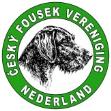 Exterieurbeoordeling Jachtaanlegtest CFVN		      Nummer: 1Stamboomnaam: Weylin Venaticus Major	Geslacht: ReuRoepnaam: Weylin	Leeftijd: 6 mndNHSB nummer: 2920473	Geb.: 12/4/2013Datum: 3 november 2013	Keurmeester: mevr. F.L. MensinkExterieurbeoordeling Jachtaanlegtest CFVN		      Nummer: 2Stamboomnaam: Wietze Venaticus Major	Geslacht: ReuRoepnaam: Wietze	Leeftijd: 6 mndNHSB nummer: 2920474	Geb.: 12/4/2013Datum: 3 november 2013	Keurmeester: mevr. F.L. MensinkExterieurbeoordeling Jachtaanlegtest CFVN		      Nummer: 3Stamboomnaam: Warro Venaticus Major	Geslacht: ReuRoepnaam: Warro	Leeftijd: 6 mndNHSB nummer: 2920475	Geb.: 12/4/2013Datum: 3 november 2013	Keurmeester: mevr. F.L. MensinkExterieurbeoordeling Jachtaanlegtest CFVN		      Nummer: 4Stamboomnaam: Wizard Venaticus Major	Geslacht: ReuRoepnaam: Ozzy	Leeftijd: 6 mndNHSB nummer: 2920477	Geb.: 12/4/2013Datum: 3 november 2013	Keurmeester: mevr. F.L. MensinkExterieurbeoordeling Jachtaanlegtest CFVN		      Nummer: 5Stamboomnaam: Waika Venaticus Major	Geslacht: TeefRoepnaam: Waika	Leeftijd: 6 mndNHSB nummer: 2920479	Geb.: 12/4/2013Datum: 3 november 2013	Keurmeester: mevr. F.L. MensinkExterieurbeoordeling Jachtaanlegtest CFVN		      Nummer: 6Stamboomnaam: Baron z Rancirova	Geslacht: ReuRoepnaam: Baron	Leeftijd: 7 mndNHSB nummer: 2938353 (imp Tsj)	Geb.: 11/3/2013Datum: 3 november 2013	Keurmeester: mevr. F.L. MensinkExterieurbeoordeling Jachtaanlegtest CFVN		      Nummer: 8Stamboomnaam: Ilse Cedra v.d. Perwaborg	Geslacht: TeefRoepnaam: Ilse	Leeftijd: 7 mndNHSB nummer: 2917706	Geb.: 23-3-2013Datum: 3 november 2013	Keurmeester: mevr. F.L. MensinkExterieurbeoordeling Jachtaanlegtest CFVN		      Nummer: 9Stamboomnaam: Ingrid v.d. Perwaborg	Geslacht: TeefRoepnaam: Isa	Leeftijd: 7 mndNHSB nummer: 2917711	Geb.: 23-3-2013Datum: 3 november 2013	Keurmeester: mevr. F.L. MensinkExterieurbeoordeling Jachtaanlegtest CFVN		      Nummer: 10Stamboomnaam: I' Moustache des plaines de la Goulisse	Geslacht: TeefRoepnaam: Moustache	Leeftijd: 9 mndNHSB nummer: LOF 767/0	Geb.: 23-1-2013Datum: 3 november 2013	Keurmeester: mevr. F.L. MensinkExterieurbeoordeling Jachtaanlegtest CFVN		      Nummer: 11Stamboomnaam: Kirra z Maleho Boubina	Geslacht: TeefRoepnaam: Kirra	Leeftijd: 9 mndNHSB nummer: 2918751 (imp Tsj)	Geb.: 24-1-2013Datum: 3 november 2013	Keurmeester: mevr. F.L. MensinkExterieurbeoordeling Jachtaanlegtest CFVN		      Nummer: 12Stamboomnaam: Korra z Maleho Boubina	Geslacht: TeefRoepnaam: Betsie	Leeftijd: 9 mndNHSB nummer: 2918444 (imp Tsj)	Geb.: 24-1-2013Datum: 3 november 2013	Keurmeester: mevr. F.L. MensinkExterieurbeoordeling Jachtaanlegtest CFVN		      Nummer: 13Stamboomnaam: Elis z Lubiechowa	Geslacht: TeefRoepnaam: Abi	Leeftijd: 6 mndNHSB nummer: clp/cf/reg/62091 (imp Tsj)	Geb.: 9/5/2013Datum: 3 november 2013	Keurmeester: mevr. F.L. MensinkExterieurbeoordeling Jachtaanlegtest CFVN		      Nummer: 14Stamboomnaam: Esta Bohemska Perla	Geslacht: TeefRoepnaam: Vlasta	Leeftijd: 17 mndNHSB nummer: 2884438	Geb.: 1/6/2012Datum: 3 november 2013	Keurmeester: mevr. F.L. MensinkExterieurbeoordeling Jachtaanlegtest CFVN		      Nummer: 15Stamboomnaam: Emir Bohemska Perla	Geslacht: ReuRoepnaam: Duuk	Leeftijd: 17 mndNHSB nummer: 2884433	Geb.: 1/6/2012Datum: 3 november 2013	Keurmeester: mevr. F.L. MensinkExterieurbeoordeling Jachtaanlegtest CFVN		      Nummer: 16Stamboomnaam: Chytra z Podzameckych poli	Geslacht: TeefRoepnaam: Toos	Leeftijd: 18 mndNHSB nummer: 2924992	Geb.: 23-4-2012Datum: 3 november 2013	Keurmeester: mevr. F.L. MensinkExterieurbeoordeling Jachtaanlegtest CFVN		      Nummer: 17Stamboomnaam: Jepper van de Lariksborgh	Geslacht: ReuRoepnaam: Jepper	Leeftijd: 17 mndNHSB nummer: 2882600	Geb.: 13-5-2012Datum: 3 november 2013	Keurmeester: mevr. F.L. MensinkExterieurbeoordeling Jachtaanlegtest CFVN		      Nummer: 18Stamboomnaam: Tirza Beluci	Geslacht: TeefRoepnaam: Tirza	Leeftijd: 17 mndNHSB nummer: 2886106	Geb.: 7/6/2012Datum: 3 november 2013	Keurmeester: mevr. F.L. MensinkExterieurbeoordeling Jachtaanlegtest CFVN		      Nummer: 19Stamboomnaam: Dieko Ceskylee of Eastwood	Geslacht: ReuRoepnaam: Jilles	Leeftijd: 16 mndNHSB nummer: 2888197	Geb.: 21-6-2012Datum: 3 november 2013	Keurmeester: mevr. F.L. MensinkExterieurbeoordeling Jachtaanlegtest CFVN		      Nummer: 20Stamboomnaam: Kagozewein of Marckriver-Valley	Geslacht: ReuRoepnaam: Gozer	Leeftijd: 24 mndNHSB nummer: LOSH 1195708	Geb.: 28-10-2011Datum: 3 november 2013	Keurmeester: mevr. F.L. MensinkExterieurbeoordeling Jachtaanlegtest CFVN		      Nummer: 21Stamboomnaam: Heiko vd Perwaborg	Geslacht: ReuRoepnaam: Heiko	Leeftijd: 22 mndNHSB nummer: 2863972	Geb.: 12/12/2011Datum: 3 november 2013	Keurmeester: mevr. F.L. MensinkExterieurbeoordeling Jachtaanlegtest CFVN		      Nummer: 22Stamboomnaam: Dar Bohemska Perla	Geslacht: ReuRoepnaam: Iwan	Leeftijd: 34 mndNHSB nummer: 2779028	Geb.: 15-1-2010Datum: 3 november 2013	Keurmeester: mevr. F.L. MensinkBeoordelingsformulier jachtaanlegtest CFVNStamboomnaam:  Weylin Venaticus MajorRoepnaam van de hond: WeylinEigenaar/voorjager: J. van DuijnNHSB-nummer: 2920473Beoordelingsformulier jachtaanlegtest CFVNStamboomnaam:  Weylin Venaticus MajorRoepnaam van de hond: WeylinEigenaar/voorjager: J. van DuijnNHSB-nummer: 2920473Beoordelingsformulier jachtaanlegtest CFVNStamboomnaam:  Weylin Venaticus MajorRoepnaam van de hond: WeylinEigenaar/voorjager: J. van DuijnNHSB-nummer: 2920473Beoordelingsformulier jachtaanlegtest CFVNStamboomnaam:  Weylin Venaticus MajorRoepnaam van de hond: WeylinEigenaar/voorjager: J. van DuijnNHSB-nummer: 2920473Beoordelingsformulier jachtaanlegtest CFVNStamboomnaam:  Weylin Venaticus MajorRoepnaam van de hond: WeylinEigenaar/voorjager: J. van DuijnNHSB-nummer: 2920473Beoordelingsformulier jachtaanlegtest CFVNStamboomnaam:  Weylin Venaticus MajorRoepnaam van de hond: WeylinEigenaar/voorjager: J. van DuijnNHSB-nummer: 2920473Beoordelingsformulier jachtaanlegtest CFVNStamboomnaam:  Weylin Venaticus MajorRoepnaam van de hond: WeylinEigenaar/voorjager: J. van DuijnNHSB-nummer: 2920473Nummer: 1Geb.: 12/4/2013Leeftijd: 6 mndGeslacht: ReuNummer: 1Geb.: 12/4/2013Leeftijd: 6 mndGeslacht: ReuGoedGoedVoldoendeVoldoendeVoldoendeOnvoldoende1.    V     E     L     D     T     E     S      Ta. Zoekwijzea. Zoekwijze Jaagt met duidelijke intentie  Jaagt met duidelijke intentie  Jaagt bij vlagen Jaagt bij vlagen Jaagt bij vlagen Jaagt niet1.    V     E     L     D     T     E     S      Tb. Zoek tempob. Zoek tempo Vlotte galop Rustige galop Vlotte galop Rustige galop Trage galop Trage galop Trage galop  Te traag  
  Te snel1.    V     E     L     D     T     E     S      Tc. Zoek groottec. Zoek grootte 100-150 meter breed 100-150 meter breed 60-100 meter breed 60-100 meter breed 60-100 meter breed <50 meter breed1.    V     E     L     D     T     E     S      Td. Interesse in levend wildd. Interesse in levend wild Fel op het wild Fel op het wild Geïnteresseerd in wild Geïnteresseerd in wild Geïnteresseerd in wild Niet geïnteresseerd in wild1.    V     E     L     D     T     E     S      Te. Kophoudinge. Kophouding Boven schouderhoogte Op schouderhoogte Boven schouderhoogte Op schouderhoogte Onder schouderhoogte Onder schouderhoogte Onder schouderhoogte Grondgericht1.    V     E     L     D     T     E     S      Tf. Neusgebruikf. Neusgebruik Verwaait zeer ver Verwaait redelijk ver Verwaait zeer ver Verwaait redelijk ver Verwaait dichtbij Verwaait dichtbij Verwaait dichtbij Verwaait niet1.    V     E     L     D     T     E     S      Tg. Voorstaang. Voorstaan Komt duidelijk tot voorstaan Komt duidelijk tot voorstaan Verstrakt bij de kooi Verstrakt bij de kooi Verstrakt bij de kooi Komt niet tot voorstaan of        verstrakken bij de kooi2. Schotvastheid2. Schotvastheid Goed schotvast Goed schotvast Korte schrikreactie met vlot herstel Korte schrikreactie met vlot herstel Korte schrikreactie met vlot herstel Schotschuw4. Waterwil4. Waterwil Gaat vlot te water Gaat redelijk vlot te water Gaat vlot te water Gaat redelijk vlot te water Gaat moeizaam te water Gaat moeizaam te water Gaat moeizaam te water Gaat niet te water5. Interesse in dood wild5. Interesse in dood wild Pakt het wild vlot op Pakt het wild vlot op Pakt uiteindelijk even op  Geïnteresseerd en doet poging tot 
       oppakken Pakt uiteindelijk even op  Geïnteresseerd en doet poging tot 
       oppakken Pakt uiteindelijk even op  Geïnteresseerd en doet poging tot 
       oppakken Ongeïnteresseerd Moedwillig ernstig beschadigd6. Dresseerbaarheid6. Dresseerbaarheid Goed contact met voorjager Goed contact met voorjager Voldoende contact met voorjager Voldoende contact met voorjager Voldoende contact met voorjager Geen contact met voorjager7. Werkwil7. Werkwil Werkt met duidelijk plezier Werkt met duidelijk plezier Werkt met voldoende plezier Werkt met voldoende plezier Werkt met voldoende plezier Toont geen plezier3. Spoortest3. Spoortest(beoordeling is niet van invloed op eindresultaat)(beoordeling is niet van invloed op eindresultaat)(beoordeling is niet van invloed op eindresultaat)(beoordeling is niet van invloed op eindresultaat)(beoordeling is niet van invloed op eindresultaat)(beoordeling is niet van invloed op eindresultaat)a. Spoorwil Pakt sleep vlot op Pakt sleep aarzelend op Ongeïnteresseerd a. Spoorwil Pakt sleep vlot op Pakt sleep aarzelend op Ongeïnteresseerd a. Spoorwil Pakt sleep vlot op Pakt sleep aarzelend op Ongeïnteresseerd b. Spoorvastheid Loopt de sleep goed uit Loopt een deel van de sleep Volgt de sleep nietb. Spoorvastheid Loopt de sleep goed uit Loopt een deel van de sleep Volgt de sleep nietc. Neusgebruik Loopt aan onderwindse kant en vindt eventueel vlot en        zelfstandig de sleep terug Vindt binnen redelijke tijd of op aanwijzing de sleep terug Negeert de sleepc. Neusgebruik Loopt aan onderwindse kant en vindt eventueel vlot en        zelfstandig de sleep terug Vindt binnen redelijke tijd of op aanwijzing de sleep terug Negeert de sleepc. Neusgebruik Loopt aan onderwindse kant en vindt eventueel vlot en        zelfstandig de sleep terug Vindt binnen redelijke tijd of op aanwijzing de sleep terug Negeert de sleepEindresultaatGESLAAGDGESLAAGDGESLAAGDGESLAAGDGESLAAGDGESLAAGDGESLAAGDDatumKeurmeester3 november 2013Dhr. C.B. Woets.3 november 2013Dhr. C.B. Woets.3 november 2013Dhr. C.B. Woets.3 november 2013Dhr. C.B. Woets.3 november 2013Dhr. C.B. Woets.3 november 2013Dhr. C.B. Woets.3 november 2013Dhr. C.B. Woets.KeurmeesterDhr. R. OnderwaterDhr. R. OnderwaterDhr. R. OnderwaterDhr. R. OnderwaterDhr. R. OnderwaterDhr. R. OnderwaterDhr. R. OnderwaterTypeTypeTypegoedgoedvoldoendevoldoendeonvoldoendeonvoldoendeSkeletSkeletSkeletsterksterkgemiddeldgemiddeldzwakzwakHoofdHoofdHoofdSchedelSchedelSchedelstandaardstandaardVoorsnuit lengteVoorsnuit lengteVoorsnuit lengte1:11:1lang (typisch)lang (typisch)korter dan schedelkorter dan schedelVoorsnuit vormVoorsnuit vormVoorsnuit vormlichte ramsneuslichte ramsneusrechtrechtOgenOgenOgenOogkleurOogkleurOogkleurdonkerdonkerbruinbruinlicht bruinlicht bruinroofvogelroofvogelOogledenOogledenOogledenaansluitendaansluitendOoraanzetOoraanzetOoraanzetstandaardstandaardHals Hals Hals  krachtig krachtig  zwak lang lang  kort droog droog niet droogGebitGebitBeetBeetscharendElementenElementencompleetBelijningBelijningBovenbelijningBovenbelijningstandaardniet strakOnderbelijningOnderbelijningstandaardopgetrokken BorstkasBorstkasBorst diepteBorst dieptegoedvoldoendeonvoldoendeVoorborstVoorborstgoedvoldoendeonvoldoendeHoekingenHoekingenVoorhandVoorhandgoedvoldoendeonvoldoende (uitleg)AchterhandAchterhandgoedvoldoendeonvoldoende (uitleg)Bekken liggingBekken liggingstandaardte sterk hellendte vlakStaartStaartStaartstandaardVoetenVoetenVoetenstandaardstandaardGangwerkGangwerkGangwerkUitgrijpenUitgrijpenUitgrijpengoedgoedvoldoendevoldoendeonvoldoendeonvoldoendeStuwingStuwingStuwinggoedgoedvoldoendevoldoendeonvoldoendeonvoldoendeVachtVachtVachtKleurKleurKleurschimmelschimmelbruinbruinniet standaardniet standaardVachtstructuurVachtstructuurVachtstructuurstandaardstandaardkortkortlanglangzachtzachtGarnituur kenmerkenGarnituur kenmerkenGarnituur kenmerkenaanwezigaanwezigmatigmatigontbreektontbreektGedragGedragGedragrustigrustigtimidetimidenerveusnerveusagressiefagressiefGEBREKENGEBREKENGEBREKENOpmerkingen                                    Hoogte:  63,5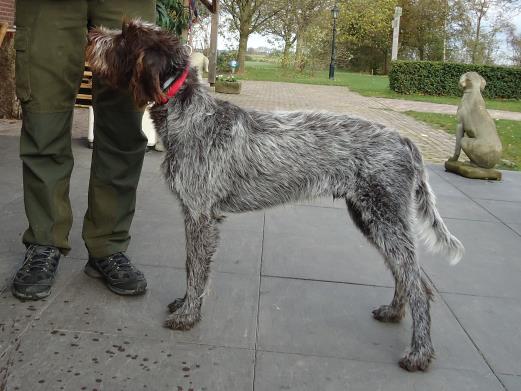 Schouder ligt correct, opperarm zou schuiner moeten.Beoordelingsformulier jachtaanlegtest CFVNStamboomnaam:  Wietze Venaticus MajorRoepnaam van de hond: WietzeEigenaar/voorjager: J.P. DirvenNHSB-nummer: 2920474Beoordelingsformulier jachtaanlegtest CFVNStamboomnaam:  Wietze Venaticus MajorRoepnaam van de hond: WietzeEigenaar/voorjager: J.P. DirvenNHSB-nummer: 2920474Beoordelingsformulier jachtaanlegtest CFVNStamboomnaam:  Wietze Venaticus MajorRoepnaam van de hond: WietzeEigenaar/voorjager: J.P. DirvenNHSB-nummer: 2920474Beoordelingsformulier jachtaanlegtest CFVNStamboomnaam:  Wietze Venaticus MajorRoepnaam van de hond: WietzeEigenaar/voorjager: J.P. DirvenNHSB-nummer: 2920474Beoordelingsformulier jachtaanlegtest CFVNStamboomnaam:  Wietze Venaticus MajorRoepnaam van de hond: WietzeEigenaar/voorjager: J.P. DirvenNHSB-nummer: 2920474Beoordelingsformulier jachtaanlegtest CFVNStamboomnaam:  Wietze Venaticus MajorRoepnaam van de hond: WietzeEigenaar/voorjager: J.P. DirvenNHSB-nummer: 2920474Beoordelingsformulier jachtaanlegtest CFVNStamboomnaam:  Wietze Venaticus MajorRoepnaam van de hond: WietzeEigenaar/voorjager: J.P. DirvenNHSB-nummer: 2920474Nummer: 2Geb.: 12/4/2013Leeftijd: 6 mndGeslacht: ReuNummer: 2Geb.: 12/4/2013Leeftijd: 6 mndGeslacht: ReuGoedGoedVoldoendeVoldoendeVoldoendeOnvoldoende1.    V     E     L     D     T     E     S      Ta. Zoekwijzea. Zoekwijze Jaagt met duidelijke intentie  Jaagt met duidelijke intentie  Jaagt bij vlagen Jaagt bij vlagen Jaagt bij vlagen Jaagt niet1.    V     E     L     D     T     E     S      Tb. Zoek tempob. Zoek tempo Vlotte galop Rustige galop Vlotte galop Rustige galop Trage galop Trage galop Trage galop  Te traag  
  Te snel1.    V     E     L     D     T     E     S      Tc. Zoek groottec. Zoek grootte 100-150 meter breed 100-150 meter breed 60-100 meter breed 60-100 meter breed 60-100 meter breed <50 meter breed1.    V     E     L     D     T     E     S      Td. Interesse in levend wildd. Interesse in levend wild Fel op het wild Fel op het wild Geïnteresseerd in wild Geïnteresseerd in wild Geïnteresseerd in wild Niet geïnteresseerd in wild1.    V     E     L     D     T     E     S      Te. Kophoudinge. Kophouding Boven schouderhoogte Op schouderhoogte Boven schouderhoogte Op schouderhoogte Onder schouderhoogte Onder schouderhoogte Onder schouderhoogte Grondgericht1.    V     E     L     D     T     E     S      Tf. Neusgebruikf. Neusgebruik Verwaait zeer ver Verwaait redelijk ver Verwaait zeer ver Verwaait redelijk ver Verwaait dichtbij Verwaait dichtbij Verwaait dichtbij Verwaait niet1.    V     E     L     D     T     E     S      Tg. Voorstaang. Voorstaan Komt duidelijk tot voorstaan Komt duidelijk tot voorstaan Verstrakt bij de kooi Verstrakt bij de kooi Verstrakt bij de kooi Komt niet tot voorstaan of        verstrakken bij de kooi2. Schotvastheid2. Schotvastheid Goed schotvast Goed schotvast Korte schrikreactie met vlot herstel Korte schrikreactie met vlot herstel Korte schrikreactie met vlot herstel Schotschuw4. Waterwil4. Waterwil Gaat vlot te water Gaat redelijk vlot te water Gaat vlot te water Gaat redelijk vlot te water Gaat moeizaam te water Gaat moeizaam te water Gaat moeizaam te water Gaat niet te water5. Interesse in dood wild5. Interesse in dood wild Pakt het wild vlot op Pakt het wild vlot op Pakt uiteindelijk even op  Geïnteresseerd en doet poging tot 
       oppakken Pakt uiteindelijk even op  Geïnteresseerd en doet poging tot 
       oppakken Pakt uiteindelijk even op  Geïnteresseerd en doet poging tot 
       oppakken Ongeïnteresseerd Moedwillig ernstig beschadigd6. Dresseerbaarheid6. Dresseerbaarheid Goed contact met voorjager Goed contact met voorjager Voldoende contact met voorjager Voldoende contact met voorjager Voldoende contact met voorjager Geen contact met voorjager7. Werkwil7. Werkwil Werkt met duidelijk plezier Werkt met duidelijk plezier Werkt met voldoende plezier Werkt met voldoende plezier Werkt met voldoende plezier Toont geen plezier3. Spoortest3. Spoortest(beoordeling is niet van invloed op eindresultaat)(beoordeling is niet van invloed op eindresultaat)(beoordeling is niet van invloed op eindresultaat)(beoordeling is niet van invloed op eindresultaat)(beoordeling is niet van invloed op eindresultaat)(beoordeling is niet van invloed op eindresultaat)a. Spoorwil Pakt sleep vlot op Pakt sleep aarzelend op Ongeïnteresseerd a. Spoorwil Pakt sleep vlot op Pakt sleep aarzelend op Ongeïnteresseerd a. Spoorwil Pakt sleep vlot op Pakt sleep aarzelend op Ongeïnteresseerd b. Spoorvastheid Loopt de sleep goed uit Loopt een deel van de sleep Volgt de sleep nietb. Spoorvastheid Loopt de sleep goed uit Loopt een deel van de sleep Volgt de sleep nietc. Neusgebruik Loopt aan onderwindse kant en vindt eventueel vlot en        zelfstandig de sleep terug Vindt binnen redelijke tijd of op aanwijzing de sleep terug Negeert de sleepc. Neusgebruik Loopt aan onderwindse kant en vindt eventueel vlot en        zelfstandig de sleep terug Vindt binnen redelijke tijd of op aanwijzing de sleep terug Negeert de sleepc. Neusgebruik Loopt aan onderwindse kant en vindt eventueel vlot en        zelfstandig de sleep terug Vindt binnen redelijke tijd of op aanwijzing de sleep terug Negeert de sleepEindresultaatGESLAAGDGESLAAGDGESLAAGDGESLAAGDGESLAAGDGESLAAGDGESLAAGDDatumKeurmeester3 november 2013Dhr. C.B. Woets.3 november 2013Dhr. C.B. Woets.3 november 2013Dhr. C.B. Woets.3 november 2013Dhr. C.B. Woets.3 november 2013Dhr. C.B. Woets.3 november 2013Dhr. C.B. Woets.3 november 2013Dhr. C.B. Woets.KeurmeesterDhr. R. OnderwaterDhr. R. OnderwaterDhr. R. OnderwaterDhr. R. OnderwaterDhr. R. OnderwaterDhr. R. OnderwaterDhr. R. OnderwaterTypeTypeTypegoedgoedvoldoendevoldoendeonvoldoendeonvoldoendeSkeletSkeletSkeletsterksterkgemiddeldgemiddeldzwakzwakHoofdHoofdHoofdSchedelSchedelSchedelstandaardstandaardVoorsnuit lengteVoorsnuit lengteVoorsnuit lengte1:11:1lang (typisch)lang (typisch)korter dan schedelkorter dan schedelVoorsnuit vormVoorsnuit vormVoorsnuit vormlichte ramsneuslichte ramsneusrechtrechtOgenOgenOgenOogkleurOogkleurOogkleurdonkerdonkerbruinbruinlicht bruinlicht bruinroofvogelroofvogelOogledenOogledenOogledenaansluitendaansluitendOoraanzetOoraanzetOoraanzetstandaardstandaardHals Hals Hals  krachtig krachtig  zwak lang lang  kort droog droog niet droogGebitGebitBeetBeetscharendElementenElementencompleetBelijningBelijningBovenbelijningBovenbelijningstandaardniet strakOnderbelijningOnderbelijningstandaardopgetrokken BorstkasBorstkasBorst diepteBorst dieptegoedvoldoendeonvoldoendeVoorborstVoorborstgoedvoldoendeonvoldoendeHoekingenHoekingenVoorhandVoorhandgoedvoldoendeonvoldoende (uitleg)AchterhandAchterhandgoedvoldoendeonvoldoende (uitleg)Bekken liggingBekken liggingstandaardte sterk hellendte vlakStaartStaartStaartstandaardWat laagVoetenVoetenVoetenstandaardstandaardGangwerkGangwerkGangwerkUitgrijpenUitgrijpenUitgrijpengoedgoedvoldoendevoldoendeonvoldoendeonvoldoendeStuwingStuwingStuwinggoedgoedvoldoendevoldoendeonvoldoendeonvoldoendeVachtVachtVachtKleurKleurKleurschimmelschimmelbruinbruinniet standaardniet standaardVachtstructuurVachtstructuurVachtstructuurstandaardstandaardkortkortlanglangzachtzachtGarnituur kenmerkenGarnituur kenmerkenGarnituur kenmerkenaanwezigaanwezigmatigmatigontbreektontbreektGedragGedragGedragrustigrustigtimidetimidenerveusnerveusagressiefagressiefGEBREKENGEBREKENGEBREKENOpmerkingen                                    Hoogte: 62      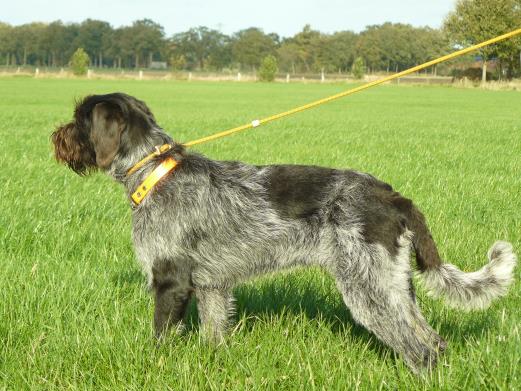   -Beoordelingsformulier jachtaanlegtest CFVNStamboomnaam:  Warro Venaticus MajorRoepnaam van de hond: WarroEigenaar/voorjager: H.J.BruinenbergNHSB-nummer: 2920475Beoordelingsformulier jachtaanlegtest CFVNStamboomnaam:  Warro Venaticus MajorRoepnaam van de hond: WarroEigenaar/voorjager: H.J.BruinenbergNHSB-nummer: 2920475Beoordelingsformulier jachtaanlegtest CFVNStamboomnaam:  Warro Venaticus MajorRoepnaam van de hond: WarroEigenaar/voorjager: H.J.BruinenbergNHSB-nummer: 2920475Beoordelingsformulier jachtaanlegtest CFVNStamboomnaam:  Warro Venaticus MajorRoepnaam van de hond: WarroEigenaar/voorjager: H.J.BruinenbergNHSB-nummer: 2920475Beoordelingsformulier jachtaanlegtest CFVNStamboomnaam:  Warro Venaticus MajorRoepnaam van de hond: WarroEigenaar/voorjager: H.J.BruinenbergNHSB-nummer: 2920475Beoordelingsformulier jachtaanlegtest CFVNStamboomnaam:  Warro Venaticus MajorRoepnaam van de hond: WarroEigenaar/voorjager: H.J.BruinenbergNHSB-nummer: 2920475Beoordelingsformulier jachtaanlegtest CFVNStamboomnaam:  Warro Venaticus MajorRoepnaam van de hond: WarroEigenaar/voorjager: H.J.BruinenbergNHSB-nummer: 2920475Nummer: 3Geb.: 12/4/2013Leeftijd: 6 mndGeslacht: ReuNummer: 3Geb.: 12/4/2013Leeftijd: 6 mndGeslacht: ReuGoedGoedVoldoendeVoldoendeVoldoendeOnvoldoende1.    V     E     L     D     T     E     S      Ta. Zoekwijzea. Zoekwijze Jaagt met duidelijke intentie  Jaagt met duidelijke intentie  Jaagt bij vlagen Jaagt bij vlagen Jaagt bij vlagen Jaagt niet1.    V     E     L     D     T     E     S      Tb. Zoek tempob. Zoek tempo Vlotte galop Rustige galop Vlotte galop Rustige galop Trage galop Trage galop Trage galop  Te traag  
  Te snel1.    V     E     L     D     T     E     S      Tc. Zoek groottec. Zoek grootte 100-150 meter breed 100-150 meter breed 60-100 meter breed 60-100 meter breed 60-100 meter breed <50 meter breed1.    V     E     L     D     T     E     S      Td. Interesse in levend wildd. Interesse in levend wild Fel op het wild Fel op het wild Geïnteresseerd in wild Geïnteresseerd in wild Geïnteresseerd in wild Niet geïnteresseerd in wild1.    V     E     L     D     T     E     S      Te. Kophoudinge. Kophouding Boven schouderhoogte Op schouderhoogte Boven schouderhoogte Op schouderhoogte Onder schouderhoogte Onder schouderhoogte Onder schouderhoogte Grondgericht1.    V     E     L     D     T     E     S      Tf. Neusgebruikf. Neusgebruik Verwaait zeer ver Verwaait redelijk ver Verwaait zeer ver Verwaait redelijk ver Verwaait dichtbij Verwaait dichtbij Verwaait dichtbij Verwaait niet1.    V     E     L     D     T     E     S      Tg. Voorstaang. Voorstaan Komt duidelijk tot voorstaan Komt duidelijk tot voorstaan Verstrakt bij de kooi Verstrakt bij de kooi Verstrakt bij de kooi Komt niet tot voorstaan of        verstrakken bij de kooi2. Schotvastheid2. Schotvastheid Goed schotvast Goed schotvast Korte schrikreactie met vlot herstel Korte schrikreactie met vlot herstel Korte schrikreactie met vlot herstel Schotschuw4. Waterwil4. Waterwil Gaat vlot te water Gaat redelijk vlot te water Gaat vlot te water Gaat redelijk vlot te water Gaat moeizaam te water Gaat moeizaam te water Gaat moeizaam te water Gaat niet te water5. Interesse in dood wild5. Interesse in dood wild Pakt het wild vlot op Pakt het wild vlot op Pakt uiteindelijk even op  Geïnteresseerd en doet poging tot 
       oppakken Pakt uiteindelijk even op  Geïnteresseerd en doet poging tot 
       oppakken Pakt uiteindelijk even op  Geïnteresseerd en doet poging tot 
       oppakken Ongeïnteresseerd Moedwillig ernstig beschadigd6. Dresseerbaarheid6. Dresseerbaarheid Goed contact met voorjager Goed contact met voorjager Voldoende contact met voorjager Voldoende contact met voorjager Voldoende contact met voorjager Geen contact met voorjager7. Werkwil7. Werkwil Werkt met duidelijk plezier Werkt met duidelijk plezier Werkt met voldoende plezier Werkt met voldoende plezier Werkt met voldoende plezier Toont geen plezier3. Spoortest3. Spoortest(beoordeling is niet van invloed op eindresultaat)(beoordeling is niet van invloed op eindresultaat)(beoordeling is niet van invloed op eindresultaat)(beoordeling is niet van invloed op eindresultaat)(beoordeling is niet van invloed op eindresultaat)(beoordeling is niet van invloed op eindresultaat)a. Spoorwil Pakt sleep vlot op Pakt sleep aarzelend op Ongeïnteresseerd a. Spoorwil Pakt sleep vlot op Pakt sleep aarzelend op Ongeïnteresseerd a. Spoorwil Pakt sleep vlot op Pakt sleep aarzelend op Ongeïnteresseerd b. Spoorvastheid Loopt de sleep goed uit Loopt een deel van de sleep Volgt de sleep nietb. Spoorvastheid Loopt de sleep goed uit Loopt een deel van de sleep Volgt de sleep nietc. Neusgebruik Loopt aan onderwindse kant en vindt eventueel vlot en        zelfstandig de sleep terug Vindt binnen redelijke tijd of op aanwijzing de sleep terug Negeert de sleepc. Neusgebruik Loopt aan onderwindse kant en vindt eventueel vlot en        zelfstandig de sleep terug Vindt binnen redelijke tijd of op aanwijzing de sleep terug Negeert de sleepc. Neusgebruik Loopt aan onderwindse kant en vindt eventueel vlot en        zelfstandig de sleep terug Vindt binnen redelijke tijd of op aanwijzing de sleep terug Negeert de sleepEindresultaatGESLAAGDGESLAAGDGESLAAGDGESLAAGDGESLAAGDGESLAAGDGESLAAGDDatumKeurmeester3 november 2013Dhr. C.B. Woets.3 november 2013Dhr. C.B. Woets.3 november 2013Dhr. C.B. Woets.3 november 2013Dhr. C.B. Woets.3 november 2013Dhr. C.B. Woets.3 november 2013Dhr. C.B. Woets.3 november 2013Dhr. C.B. Woets.KeurmeesterDhr. R. OnderwaterDhr. R. OnderwaterDhr. R. OnderwaterDhr. R. OnderwaterDhr. R. OnderwaterDhr. R. OnderwaterDhr. R. OnderwaterTypeTypeTypegoedgoedvoldoendevoldoendeonvoldoendeonvoldoendeSkeletSkeletSkeletsterksterkgemiddeldgemiddeldzwakzwakHoofdHoofdHoofdSchedelSchedelSchedelstandaardstandaardVoorsnuit lengteVoorsnuit lengteVoorsnuit lengte1:11:1lang (typisch)lang (typisch)korter dan schedelkorter dan schedelVoorsnuit vormVoorsnuit vormVoorsnuit vormlichte ramsneuslichte ramsneusrechtrechtOgenOgenOgenOogkleurOogkleurOogkleurdonkerdonkerbruinbruinlicht bruinlicht bruinroofvogelroofvogelOogledenOogledenOogledenaansluitendaansluitendOoraanzetOoraanzetOoraanzetstandaardstandaardHals Hals Hals  krachtig krachtig  zwak lang lang  kort droog droog niet droogGebitGebitBeetBeetscharendElementenElementencompleetBelijningBelijningBovenbelijningBovenbelijningstandaardniet strakOnderbelijningOnderbelijningstandaardopgetrokken BorstkasBorstkasBorst diepteBorst dieptegoedvoldoendeonvoldoendeVoorborstVoorborstgoedvoldoendeonvoldoendeHoekingenHoekingenVoorhandVoorhandgoedvoldoendeonvoldoende (uitleg)AchterhandAchterhandgoedvoldoendeonvoldoende (uitleg)Bekken liggingBekken liggingstandaardte sterk hellendte vlakStaartStaartStaartstandaardVoetenVoetenVoetenstandaardstandaardGangwerkGangwerkGangwerkUitgrijpenUitgrijpenUitgrijpengoedgoedvoldoendevoldoendeonvoldoendeonvoldoendeStuwingStuwingStuwinggoedgoedvoldoendevoldoendeonvoldoendeonvoldoendeVachtVachtVachtKleurKleurKleurschimmelschimmelbruinbruinniet standaardniet standaardVachtstructuurVachtstructuurVachtstructuurstandaardstandaardkortkortlanglangzachtzachtGarnituur kenmerkenGarnituur kenmerkenGarnituur kenmerkenaanwezigaanwezigmatigmatigontbreektontbreektGedragGedragGedragrustigrustigtimidetimidenerveusnerveusagressiefagressiefGEBREKENGEBREKENGEBREKENOpmerkingen                                    Hoogte:    60  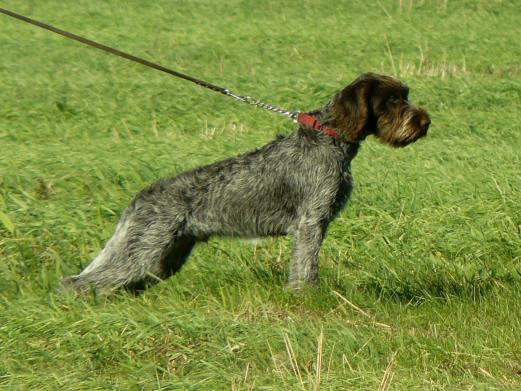 Schouder en opperarm kunnen beide een fractie schuiner.Beoordelingsformulier jachtaanlegtest CFVNStamboomnaam:  Wizard Venaticus MajorRoepnaam van de hond: OzzyEigenaar/voorjager: R.J. MartensNHSB-nummer: 2920477Beoordelingsformulier jachtaanlegtest CFVNStamboomnaam:  Wizard Venaticus MajorRoepnaam van de hond: OzzyEigenaar/voorjager: R.J. MartensNHSB-nummer: 2920477Beoordelingsformulier jachtaanlegtest CFVNStamboomnaam:  Wizard Venaticus MajorRoepnaam van de hond: OzzyEigenaar/voorjager: R.J. MartensNHSB-nummer: 2920477Beoordelingsformulier jachtaanlegtest CFVNStamboomnaam:  Wizard Venaticus MajorRoepnaam van de hond: OzzyEigenaar/voorjager: R.J. MartensNHSB-nummer: 2920477Beoordelingsformulier jachtaanlegtest CFVNStamboomnaam:  Wizard Venaticus MajorRoepnaam van de hond: OzzyEigenaar/voorjager: R.J. MartensNHSB-nummer: 2920477Beoordelingsformulier jachtaanlegtest CFVNStamboomnaam:  Wizard Venaticus MajorRoepnaam van de hond: OzzyEigenaar/voorjager: R.J. MartensNHSB-nummer: 2920477Beoordelingsformulier jachtaanlegtest CFVNStamboomnaam:  Wizard Venaticus MajorRoepnaam van de hond: OzzyEigenaar/voorjager: R.J. MartensNHSB-nummer: 2920477Nummer: 4Geb.: 12/4/2013Leeftijd: 6 mndGeslacht: ReuNummer: 4Geb.: 12/4/2013Leeftijd: 6 mndGeslacht: ReuGoedGoedVoldoendeVoldoendeVoldoendeOnvoldoende1.    V     E     L     D     T     E     S      Ta. Zoekwijzea. Zoekwijze Jaagt met duidelijke intentie  Jaagt met duidelijke intentie  Jaagt bij vlagen Jaagt bij vlagen Jaagt bij vlagen Jaagt niet1.    V     E     L     D     T     E     S      Tb. Zoek tempob. Zoek tempo Vlotte galop Rustige galop Vlotte galop Rustige galop Trage galop Trage galop Trage galop  Te traag  
  Te snel1.    V     E     L     D     T     E     S      Tc. Zoek groottec. Zoek grootte 100-150 meter breed 100-150 meter breed 60-100 meter breed 60-100 meter breed 60-100 meter breed <50 meter breed1.    V     E     L     D     T     E     S      Td. Interesse in levend wildd. Interesse in levend wild Fel op het wild Fel op het wild Geïnteresseerd in wild Geïnteresseerd in wild Geïnteresseerd in wild Niet geïnteresseerd in wild1.    V     E     L     D     T     E     S      Te. Kophoudinge. Kophouding Boven schouderhoogte Op schouderhoogte Boven schouderhoogte Op schouderhoogte Onder schouderhoogte Onder schouderhoogte Onder schouderhoogte Grondgericht1.    V     E     L     D     T     E     S      Tf. Neusgebruikf. Neusgebruik Verwaait zeer ver Verwaait redelijk ver Verwaait zeer ver Verwaait redelijk ver Verwaait dichtbij Verwaait dichtbij Verwaait dichtbij Verwaait niet1.    V     E     L     D     T     E     S      Tg. Voorstaang. Voorstaan Komt duidelijk tot voorstaan Komt duidelijk tot voorstaan Verstrakt bij de kooi Verstrakt bij de kooi Verstrakt bij de kooi Komt niet tot voorstaan of        verstrakken bij de kooi2. Schotvastheid2. Schotvastheid Goed schotvast Goed schotvast Korte schrikreactie met vlot herstel Korte schrikreactie met vlot herstel Korte schrikreactie met vlot herstel Schotschuw4. Waterwil4. Waterwil Gaat vlot te water Gaat redelijk vlot te water Gaat vlot te water Gaat redelijk vlot te water Gaat moeizaam te water Gaat moeizaam te water Gaat moeizaam te water Gaat niet te water5. Interesse in dood wild5. Interesse in dood wild Pakt het wild vlot op Pakt het wild vlot op Pakt uiteindelijk even op  Geïnteresseerd en doet poging tot 
       oppakken Pakt uiteindelijk even op  Geïnteresseerd en doet poging tot 
       oppakken Pakt uiteindelijk even op  Geïnteresseerd en doet poging tot 
       oppakken Ongeïnteresseerd Moedwillig ernstig beschadigd6. Dresseerbaarheid6. Dresseerbaarheid Goed contact met voorjager Goed contact met voorjager Voldoende contact met voorjager Voldoende contact met voorjager Voldoende contact met voorjager Geen contact met voorjager7. Werkwil7. Werkwil Werkt met duidelijk plezier Werkt met duidelijk plezier Werkt met voldoende plezier Werkt met voldoende plezier Werkt met voldoende plezier Toont geen plezier3. Spoortest3. Spoortest(beoordeling is niet van invloed op eindresultaat)(beoordeling is niet van invloed op eindresultaat)(beoordeling is niet van invloed op eindresultaat)(beoordeling is niet van invloed op eindresultaat)(beoordeling is niet van invloed op eindresultaat)(beoordeling is niet van invloed op eindresultaat)a. Spoorwil Pakt sleep vlot op Pakt sleep aarzelend op Ongeïnteresseerd a. Spoorwil Pakt sleep vlot op Pakt sleep aarzelend op Ongeïnteresseerd a. Spoorwil Pakt sleep vlot op Pakt sleep aarzelend op Ongeïnteresseerd b. Spoorvastheid Loopt de sleep goed uit Loopt een deel van de sleep Volgt de sleep nietb. Spoorvastheid Loopt de sleep goed uit Loopt een deel van de sleep Volgt de sleep nietc. Neusgebruik Loopt aan onderwindse kant en vindt eventueel vlot en        zelfstandig de sleep terug Vindt binnen redelijke tijd of op aanwijzing de sleep terug Negeert de sleepc. Neusgebruik Loopt aan onderwindse kant en vindt eventueel vlot en        zelfstandig de sleep terug Vindt binnen redelijke tijd of op aanwijzing de sleep terug Negeert de sleepc. Neusgebruik Loopt aan onderwindse kant en vindt eventueel vlot en        zelfstandig de sleep terug Vindt binnen redelijke tijd of op aanwijzing de sleep terug Negeert de sleepEindresultaatGESLAAGDGESLAAGDGESLAAGDGESLAAGDGESLAAGDGESLAAGDGESLAAGDDatumKeurmeester3 november 2013Dhr. C.B. Woets.3 november 2013Dhr. C.B. Woets.3 november 2013Dhr. C.B. Woets.3 november 2013Dhr. C.B. Woets.3 november 2013Dhr. C.B. Woets.3 november 2013Dhr. C.B. Woets.3 november 2013Dhr. C.B. Woets.KeurmeesterDhr. R. OnderwaterDhr. R. OnderwaterDhr. R. OnderwaterDhr. R. OnderwaterDhr. R. OnderwaterDhr. R. OnderwaterDhr. R. OnderwaterTypeTypeTypegoedgoedvoldoendevoldoendeonvoldoendeonvoldoendeSkeletSkeletSkeletsterksterkgemiddeldgemiddeldzwakzwakHoofdHoofdHoofdSchedelSchedelSchedelstandaardstandaardVoorsnuit lengteVoorsnuit lengteVoorsnuit lengte1:11:1lang (typisch)lang (typisch)korter dan schedelkorter dan schedelVoorsnuit vormVoorsnuit vormVoorsnuit vormlichte ramsneuslichte ramsneusrechtrechtOgenOgenOgenOogkleurOogkleurOogkleurdonkerdonkerbruinbruinlicht bruinlicht bruinroofvogelroofvogelOogledenOogledenOogledenaansluitendaansluitendOoraanzetOoraanzetOoraanzetstandaardstandaardHals Hals Hals  krachtig krachtig  zwak lang lang  kort droog droog niet droogGebitGebitBeetBeetscharendElementenElementencompleetBelijningBelijningBovenbelijningBovenbelijningstandaardniet strakOnderbelijningOnderbelijningstandaardopgetrokken BorstkasBorstkasBorst diepteBorst dieptegoedvoldoendeonvoldoendeVoorborstVoorborstgoedvoldoendeonvoldoendeHoekingenHoekingenVoorhandVoorhandgoedvoldoendeonvoldoende (uitleg)AchterhandAchterhandgoedvoldoendeonvoldoende (uitleg)Bekken liggingBekken liggingstandaardte sterk hellendte vlakStaartStaartStaartstandaardWat laag   VoetenVoetenVoetenstandaardstandaardGangwerkGangwerkGangwerkUitgrijpenUitgrijpenUitgrijpengoedgoedvoldoendevoldoendeonvoldoendeonvoldoendeStuwingStuwingStuwinggoedgoedvoldoendevoldoendeonvoldoendeonvoldoendeVachtVachtVachtKleurKleurKleurschimmelschimmelbruinbruinniet standaardniet standaardVachtstructuurVachtstructuurVachtstructuurstandaardstandaardkortkortlanglangzachtzachtGarnituur kenmerkenGarnituur kenmerkenGarnituur kenmerkenaanwezigaanwezigmatigmatigontbreektontbreektGedragGedragGedragrustigrustigtimidetimidenerveusnerveusagressiefagressiefGEBREKENGEBREKENGEBREKENOpmerkingen                                    Hoogte:  63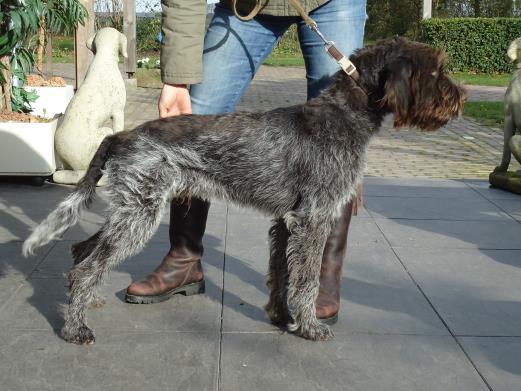 Schouder en opperarm zouden beide schuiner moeten; vacht op de schoft wat zacht.Beoordelingsformulier jachtaanlegtest CFVNStamboomnaam:  Waika Venaticus MajorRoepnaam van de hond: WaikaEigenaar/voorjager: A. KlaverNHSB-nummer: 2920479Beoordelingsformulier jachtaanlegtest CFVNStamboomnaam:  Waika Venaticus MajorRoepnaam van de hond: WaikaEigenaar/voorjager: A. KlaverNHSB-nummer: 2920479Beoordelingsformulier jachtaanlegtest CFVNStamboomnaam:  Waika Venaticus MajorRoepnaam van de hond: WaikaEigenaar/voorjager: A. KlaverNHSB-nummer: 2920479Beoordelingsformulier jachtaanlegtest CFVNStamboomnaam:  Waika Venaticus MajorRoepnaam van de hond: WaikaEigenaar/voorjager: A. KlaverNHSB-nummer: 2920479Beoordelingsformulier jachtaanlegtest CFVNStamboomnaam:  Waika Venaticus MajorRoepnaam van de hond: WaikaEigenaar/voorjager: A. KlaverNHSB-nummer: 2920479Beoordelingsformulier jachtaanlegtest CFVNStamboomnaam:  Waika Venaticus MajorRoepnaam van de hond: WaikaEigenaar/voorjager: A. KlaverNHSB-nummer: 2920479Beoordelingsformulier jachtaanlegtest CFVNStamboomnaam:  Waika Venaticus MajorRoepnaam van de hond: WaikaEigenaar/voorjager: A. KlaverNHSB-nummer: 2920479Nummer: 5Geb.: 12/4/2013Leeftijd: 6 mndGeslacht: TeefNummer: 5Geb.: 12/4/2013Leeftijd: 6 mndGeslacht: TeefGoedGoedVoldoendeVoldoendeVoldoendeOnvoldoende1.    V     E     L     D     T     E     S      Ta. Zoekwijzea. Zoekwijze Jaagt met duidelijke intentie  Jaagt met duidelijke intentie  Jaagt bij vlagen Jaagt bij vlagen Jaagt bij vlagen Jaagt niet1.    V     E     L     D     T     E     S      Tb. Zoek tempob. Zoek tempo Vlotte galop Rustige galop Vlotte galop Rustige galop Trage galop Trage galop Trage galop  Te traag  
  Te snel1.    V     E     L     D     T     E     S      Tc. Zoek groottec. Zoek grootte 100-150 meter breed 100-150 meter breed 60-100 meter breed 60-100 meter breed 60-100 meter breed <50 meter breed1.    V     E     L     D     T     E     S      Td. Interesse in levend wildd. Interesse in levend wild Fel op het wild Fel op het wild Geïnteresseerd in wild Geïnteresseerd in wild Geïnteresseerd in wild Niet geïnteresseerd in wild1.    V     E     L     D     T     E     S      Te. Kophoudinge. Kophouding Boven schouderhoogte Op schouderhoogte Boven schouderhoogte Op schouderhoogte Onder schouderhoogte Onder schouderhoogte Onder schouderhoogte Grondgericht1.    V     E     L     D     T     E     S      Tf. Neusgebruikf. Neusgebruik Verwaait zeer ver Verwaait redelijk ver Verwaait zeer ver Verwaait redelijk ver Verwaait dichtbij Verwaait dichtbij Verwaait dichtbij Verwaait niet1.    V     E     L     D     T     E     S      Tg. Voorstaang. Voorstaan Komt duidelijk tot voorstaan Komt duidelijk tot voorstaan Verstrakt bij de kooi Verstrakt bij de kooi Verstrakt bij de kooi Komt niet tot voorstaan of        verstrakken bij de kooi2. Schotvastheid2. Schotvastheid Goed schotvast Goed schotvast Korte schrikreactie met vlot herstel Korte schrikreactie met vlot herstel Korte schrikreactie met vlot herstel Schotschuw4. Waterwil4. Waterwil Gaat vlot te water Gaat redelijk vlot te water Gaat vlot te water Gaat redelijk vlot te water Gaat moeizaam te water Gaat moeizaam te water Gaat moeizaam te water Gaat niet te water5. Interesse in dood wild5. Interesse in dood wild Pakt het wild vlot op Pakt het wild vlot op Pakt uiteindelijk even op  Geïnteresseerd en doet poging tot 
       oppakken Pakt uiteindelijk even op  Geïnteresseerd en doet poging tot 
       oppakken Pakt uiteindelijk even op  Geïnteresseerd en doet poging tot 
       oppakken Ongeïnteresseerd Moedwillig ernstig beschadigd6. Dresseerbaarheid6. Dresseerbaarheid Goed contact met voorjager Goed contact met voorjager Voldoende contact met voorjager Voldoende contact met voorjager Voldoende contact met voorjager Geen contact met voorjager7. Werkwil7. Werkwil Werkt met duidelijk plezier Werkt met duidelijk plezier Werkt met voldoende plezier Werkt met voldoende plezier Werkt met voldoende plezier Toont geen plezier3. Spoortest3. Spoortest(beoordeling is niet van invloed op eindresultaat)(beoordeling is niet van invloed op eindresultaat)(beoordeling is niet van invloed op eindresultaat)(beoordeling is niet van invloed op eindresultaat)(beoordeling is niet van invloed op eindresultaat)(beoordeling is niet van invloed op eindresultaat)a. Spoorwil Pakt sleep vlot op Pakt sleep aarzelend op Ongeïnteresseerd a. Spoorwil Pakt sleep vlot op Pakt sleep aarzelend op Ongeïnteresseerd a. Spoorwil Pakt sleep vlot op Pakt sleep aarzelend op Ongeïnteresseerd b. Spoorvastheid Loopt de sleep goed uit Loopt een deel van de sleep Volgt de sleep nietb. Spoorvastheid Loopt de sleep goed uit Loopt een deel van de sleep Volgt de sleep nietc. Neusgebruik Loopt aan onderwindse kant en vindt eventueel vlot en        zelfstandig de sleep terug Vindt binnen redelijke tijd of op aanwijzing de sleep terug Negeert de sleepc. Neusgebruik Loopt aan onderwindse kant en vindt eventueel vlot en        zelfstandig de sleep terug Vindt binnen redelijke tijd of op aanwijzing de sleep terug Negeert de sleepc. Neusgebruik Loopt aan onderwindse kant en vindt eventueel vlot en        zelfstandig de sleep terug Vindt binnen redelijke tijd of op aanwijzing de sleep terug Negeert de sleepEindresultaatGESLAAGDGESLAAGDGESLAAGDGESLAAGDGESLAAGDGESLAAGDGESLAAGDDatumKeurmeester3 november 2013Dhr. C.B. Woets.3 november 2013Dhr. C.B. Woets.3 november 2013Dhr. C.B. Woets.3 november 2013Dhr. C.B. Woets.3 november 2013Dhr. C.B. Woets.3 november 2013Dhr. C.B. Woets.3 november 2013Dhr. C.B. Woets.KeurmeesterDhr. R. OnderwaterDhr. R. OnderwaterDhr. R. OnderwaterDhr. R. OnderwaterDhr. R. OnderwaterDhr. R. OnderwaterDhr. R. OnderwaterTypeTypeTypegoedgoedvoldoendevoldoendeonvoldoendeonvoldoendeSkeletSkeletSkeletsterksterkgemiddeldgemiddeldzwakzwakHoofdHoofdHoofdSchedelSchedelSchedelstandaardstandaardVoorsnuit lengteVoorsnuit lengteVoorsnuit lengte1:11:1lang (typisch)lang (typisch)korter dan schedelkorter dan schedelVoorsnuit vormVoorsnuit vormVoorsnuit vormlichte ramsneuslichte ramsneusrechtrechtOgenOgenOgenOogkleurOogkleurOogkleurdonkerdonkerbruinbruinlicht bruinlicht bruinroofvogelroofvogelOogledenOogledenOogledenaansluitendaansluitendOoraanzetOoraanzetOoraanzetstandaardstandaardHals Hals Hals  krachtig krachtig  zwak lang lang  kort droog droog niet droogGebitGebitBeetBeetscharendElementenElementencompleetBelijningBelijningBovenbelijningBovenbelijningstandaardniet strakOnderbelijningOnderbelijningstandaardopgetrokken BorstkasBorstkasBorst diepteBorst dieptegoedvoldoendeonvoldoendeVoorborstVoorborstgoedvoldoendeonvoldoendeHoekingenHoekingenVoorhandVoorhandgoedvoldoendeonvoldoende (uitleg)AchterhandAchterhandgoedvoldoendeonvoldoende (uitleg)Bekken liggingBekken liggingstandaardte sterk hellendte vlakStaartStaartStaartstandaardWat laagVoetenVoetenVoetenstandaardstandaardGangwerkGangwerkGangwerkUitgrijpenUitgrijpenUitgrijpengoedgoedvoldoendevoldoendeonvoldoendeonvoldoendeStuwingStuwingStuwinggoedgoedvoldoendevoldoendeonvoldoendeonvoldoendeVachtVachtVachtKleurKleurKleurschimmelschimmelbruinbruinniet standaardniet standaardVachtstructuurVachtstructuurVachtstructuurstandaardstandaardkortkortlanglangzachtzachtGarnituur kenmerkenGarnituur kenmerkenGarnituur kenmerkenaanwezigaanwezigmatigmatigontbreektontbreektGedragGedragGedragrustigrustigtimidetimidenerveusnerveusagressiefagressiefGEBREKENGEBREKENGEBREKENOpmerkingen                                    Hoogte:  63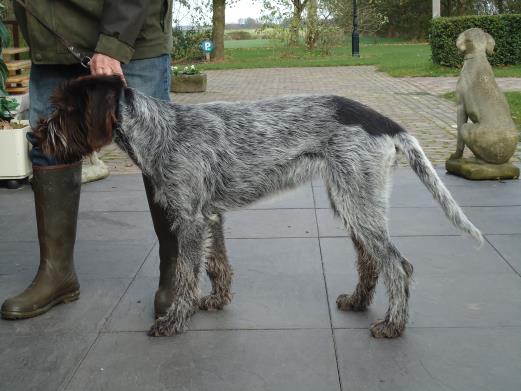 Schouder correct, opperarm zou wat schuiner mogen; zou wat meer geslachtstype mogen tonen.Beoordelingsformulier jachtaanlegtest CFVNStamboomnaam:  Baron z RancirovaRoepnaam van de hond: BaronEigenaar/voorjager: H. HesselinkNHSB-nummer: 2938353 (imp Tsj)Beoordelingsformulier jachtaanlegtest CFVNStamboomnaam:  Baron z RancirovaRoepnaam van de hond: BaronEigenaar/voorjager: H. HesselinkNHSB-nummer: 2938353 (imp Tsj)Beoordelingsformulier jachtaanlegtest CFVNStamboomnaam:  Baron z RancirovaRoepnaam van de hond: BaronEigenaar/voorjager: H. HesselinkNHSB-nummer: 2938353 (imp Tsj)Beoordelingsformulier jachtaanlegtest CFVNStamboomnaam:  Baron z RancirovaRoepnaam van de hond: BaronEigenaar/voorjager: H. HesselinkNHSB-nummer: 2938353 (imp Tsj)Beoordelingsformulier jachtaanlegtest CFVNStamboomnaam:  Baron z RancirovaRoepnaam van de hond: BaronEigenaar/voorjager: H. HesselinkNHSB-nummer: 2938353 (imp Tsj)Beoordelingsformulier jachtaanlegtest CFVNStamboomnaam:  Baron z RancirovaRoepnaam van de hond: BaronEigenaar/voorjager: H. HesselinkNHSB-nummer: 2938353 (imp Tsj)Beoordelingsformulier jachtaanlegtest CFVNStamboomnaam:  Baron z RancirovaRoepnaam van de hond: BaronEigenaar/voorjager: H. HesselinkNHSB-nummer: 2938353 (imp Tsj)Nummer: 6Geb.: 11/3/2013Leeftijd: 7 mndGeslacht: ReuNummer: 6Geb.: 11/3/2013Leeftijd: 7 mndGeslacht: ReuGoedGoedVoldoendeVoldoendeVoldoendeOnvoldoende1.    V     E     L     D     T     E     S      Ta. Zoekwijzea. Zoekwijze Jaagt met duidelijke intentie  Jaagt met duidelijke intentie  Jaagt bij vlagen Jaagt bij vlagen Jaagt bij vlagen Jaagt niet1.    V     E     L     D     T     E     S      Tb. Zoek tempob. Zoek tempo Vlotte galop Rustige galop Vlotte galop Rustige galop Trage galop Trage galop Trage galop  Te traag  
  Te snel1.    V     E     L     D     T     E     S      Tc. Zoek groottec. Zoek grootte 100-150 meter breed 100-150 meter breed 60-100 meter breed 60-100 meter breed 60-100 meter breed <50 meter breed1.    V     E     L     D     T     E     S      Td. Interesse in levend wildd. Interesse in levend wild Fel op het wild Fel op het wild Geïnteresseerd in wild Geïnteresseerd in wild Geïnteresseerd in wild Niet geïnteresseerd in wild1.    V     E     L     D     T     E     S      Te. Kophoudinge. Kophouding Boven schouderhoogte Op schouderhoogte Boven schouderhoogte Op schouderhoogte Onder schouderhoogte Onder schouderhoogte Onder schouderhoogte Grondgericht1.    V     E     L     D     T     E     S      Tf. Neusgebruikf. Neusgebruik Verwaait zeer ver Verwaait redelijk ver Verwaait zeer ver Verwaait redelijk ver Verwaait dichtbij Verwaait dichtbij Verwaait dichtbij Verwaait niet1.    V     E     L     D     T     E     S      Tg. Voorstaang. Voorstaan Komt duidelijk tot voorstaan Komt duidelijk tot voorstaan Verstrakt bij de kooi Verstrakt bij de kooi Verstrakt bij de kooi Komt niet tot voorstaan of        verstrakken bij de kooi2. Schotvastheid2. Schotvastheid Goed schotvast Goed schotvast Korte schrikreactie met vlot herstel Korte schrikreactie met vlot herstel Korte schrikreactie met vlot herstel Schotschuw4. Waterwil4. Waterwil Gaat vlot te water Gaat redelijk vlot te water Gaat vlot te water Gaat redelijk vlot te water Gaat moeizaam te water Gaat moeizaam te water Gaat moeizaam te water Gaat niet te water5. Interesse in dood wild5. Interesse in dood wild Pakt het wild vlot op Pakt het wild vlot op Pakt uiteindelijk even op  Geïnteresseerd en doet poging tot 
       oppakken Pakt uiteindelijk even op  Geïnteresseerd en doet poging tot 
       oppakken Pakt uiteindelijk even op  Geïnteresseerd en doet poging tot 
       oppakken Ongeïnteresseerd Moedwillig ernstig beschadigd6. Dresseerbaarheid6. Dresseerbaarheid Goed contact met voorjager Goed contact met voorjager Voldoende contact met voorjager Voldoende contact met voorjager Voldoende contact met voorjager Geen contact met voorjager7. Werkwil7. Werkwil Werkt met duidelijk plezier Werkt met duidelijk plezier Werkt met voldoende plezier Werkt met voldoende plezier Werkt met voldoende plezier Toont geen plezier3. Spoortest3. Spoortest(beoordeling is niet van invloed op eindresultaat)(beoordeling is niet van invloed op eindresultaat)(beoordeling is niet van invloed op eindresultaat)(beoordeling is niet van invloed op eindresultaat)(beoordeling is niet van invloed op eindresultaat)(beoordeling is niet van invloed op eindresultaat)a. Spoorwil Pakt sleep vlot op Pakt sleep aarzelend op Ongeïnteresseerd a. Spoorwil Pakt sleep vlot op Pakt sleep aarzelend op Ongeïnteresseerd a. Spoorwil Pakt sleep vlot op Pakt sleep aarzelend op Ongeïnteresseerd b. Spoorvastheid Loopt de sleep goed uit Loopt een deel van de sleep Volgt de sleep nietb. Spoorvastheid Loopt de sleep goed uit Loopt een deel van de sleep Volgt de sleep nietc. Neusgebruik Loopt aan onderwindse kant en vindt eventueel vlot en        zelfstandig de sleep terug Vindt binnen redelijke tijd of op aanwijzing de sleep terug Negeert de sleepc. Neusgebruik Loopt aan onderwindse kant en vindt eventueel vlot en        zelfstandig de sleep terug Vindt binnen redelijke tijd of op aanwijzing de sleep terug Negeert de sleepc. Neusgebruik Loopt aan onderwindse kant en vindt eventueel vlot en        zelfstandig de sleep terug Vindt binnen redelijke tijd of op aanwijzing de sleep terug Negeert de sleepEindresultaatGESLAAGDGESLAAGDGESLAAGDGESLAAGDGESLAAGDGESLAAGDGESLAAGDDatumKeurmeester3 november 2013Dhr. C.B. Woets.3 november 2013Dhr. C.B. Woets.3 november 2013Dhr. C.B. Woets.3 november 2013Dhr. C.B. Woets.3 november 2013Dhr. C.B. Woets.3 november 2013Dhr. C.B. Woets.3 november 2013Dhr. C.B. Woets.KeurmeesterDhr. R. OnderwaterDhr. R. OnderwaterDhr. R. OnderwaterDhr. R. OnderwaterDhr. R. OnderwaterDhr. R. OnderwaterDhr. R. OnderwaterTypeTypeTypegoedgoedvoldoendevoldoendeonvoldoendeonvoldoendeSkeletSkeletSkeletsterksterkgemiddeldgemiddeldzwakzwakHoofdHoofdHoofdSchedelSchedelSchedelstandaardstandaardVoorsnuit lengteVoorsnuit lengteVoorsnuit lengte1:11:1lang (typisch)lang (typisch)korter dan schedelkorter dan schedelVoorsnuit vormVoorsnuit vormVoorsnuit vormlichte ramsneuslichte ramsneusrechtrechtOgenOgenOgenOogkleurOogkleurOogkleurdonkerdonkerbruinbruinlicht bruinlicht bruinroofvogelroofvogelOogledenOogledenOogledenaansluitendaansluitendOoraanzetOoraanzetOoraanzetstandaardstandaardHals Hals Hals  krachtig krachtig  zwak lang lang  kort droog droog niet droogGebitGebitBeetBeetscharendElementenElementencompleetBelijningBelijningBovenbelijningBovenbelijningstandaardniet strakOnderbelijningOnderbelijningstandaardopgetrokken BorstkasBorstkasBorst diepteBorst dieptegoedvoldoendeonvoldoendeVoorborstVoorborstgoedvoldoendeonvoldoendeHoekingenHoekingenVoorhandVoorhandgoedvoldoendeonvoldoende (uitleg)AchterhandAchterhandgoedvoldoendeonvoldoende (uitleg)Bekken liggingBekken liggingstandaardte sterk hellendte vlakStaartStaartStaartstandaardWat laagVoetenVoetenVoetenstandaardstandaardGangwerkGangwerkGangwerkUitgrijpenUitgrijpenUitgrijpengoedgoedvoldoendevoldoendeonvoldoendeonvoldoendeStuwingStuwingStuwinggoedgoedvoldoendevoldoendeonvoldoendeonvoldoendeVachtVachtVachtKleurKleurKleurschimmelschimmelbruinbruinniet standaardniet standaardVachtstructuurVachtstructuurVachtstructuurstandaardstandaardkortkortlanglangzachtzachtGarnituur kenmerkenGarnituur kenmerkenGarnituur kenmerkenaanwezigaanwezigmatigmatigontbreektontbreektGedragGedragGedragrustigrustigtimidetimidenerveusnerveusagressiefagressiefGEBREKENGEBREKENGEBREKENOpmerkingen                                    Hoogte: 64,5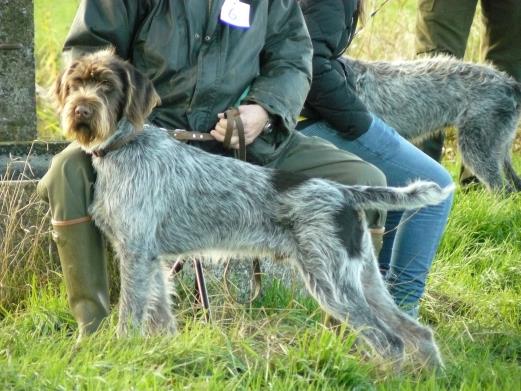 Schouder en opperarm moeten schuiner, voorhand ligt in zijn geheel wat ver naar voren.Beoordelingsformulier jachtaanlegtest CFVNStamboomnaam:  Ilse Cedra v.d. PerwaborgRoepnaam van de hond: IlseEigenaar/voorjager: C.A. Wesseling-HaarbrinkNHSB-nummer: 2917706Beoordelingsformulier jachtaanlegtest CFVNStamboomnaam:  Ilse Cedra v.d. PerwaborgRoepnaam van de hond: IlseEigenaar/voorjager: C.A. Wesseling-HaarbrinkNHSB-nummer: 2917706Beoordelingsformulier jachtaanlegtest CFVNStamboomnaam:  Ilse Cedra v.d. PerwaborgRoepnaam van de hond: IlseEigenaar/voorjager: C.A. Wesseling-HaarbrinkNHSB-nummer: 2917706Beoordelingsformulier jachtaanlegtest CFVNStamboomnaam:  Ilse Cedra v.d. PerwaborgRoepnaam van de hond: IlseEigenaar/voorjager: C.A. Wesseling-HaarbrinkNHSB-nummer: 2917706Beoordelingsformulier jachtaanlegtest CFVNStamboomnaam:  Ilse Cedra v.d. PerwaborgRoepnaam van de hond: IlseEigenaar/voorjager: C.A. Wesseling-HaarbrinkNHSB-nummer: 2917706Beoordelingsformulier jachtaanlegtest CFVNStamboomnaam:  Ilse Cedra v.d. PerwaborgRoepnaam van de hond: IlseEigenaar/voorjager: C.A. Wesseling-HaarbrinkNHSB-nummer: 2917706Beoordelingsformulier jachtaanlegtest CFVNStamboomnaam:  Ilse Cedra v.d. PerwaborgRoepnaam van de hond: IlseEigenaar/voorjager: C.A. Wesseling-HaarbrinkNHSB-nummer: 2917706Nummer: 8Geb.: 23-3-2013Leeftijd: 7 mndGeslacht: TeefNummer: 8Geb.: 23-3-2013Leeftijd: 7 mndGeslacht: TeefGoedGoedVoldoendeVoldoendeVoldoendeOnvoldoende1.    V     E     L     D     T     E     S      Ta. Zoekwijzea. Zoekwijze Jaagt met duidelijke intentie  Jaagt met duidelijke intentie  Jaagt bij vlagen Jaagt bij vlagen Jaagt bij vlagen Jaagt niet1.    V     E     L     D     T     E     S      Tb. Zoek tempob. Zoek tempo Vlotte galop Rustige galop Vlotte galop Rustige galop Trage galop Trage galop Trage galop  Te traag  
  Te snel1.    V     E     L     D     T     E     S      Tc. Zoek groottec. Zoek grootte 100-150 meter breed 100-150 meter breed 60-100 meter breed 60-100 meter breed 60-100 meter breed <50 meter breed1.    V     E     L     D     T     E     S      Td. Interesse in levend wildd. Interesse in levend wild Fel op het wild Fel op het wild Geïnteresseerd in wild Geïnteresseerd in wild Geïnteresseerd in wild Niet geïnteresseerd in wild1.    V     E     L     D     T     E     S      Te. Kophoudinge. Kophouding Boven schouderhoogte Op schouderhoogte Boven schouderhoogte Op schouderhoogte Onder schouderhoogte Onder schouderhoogte Onder schouderhoogte Grondgericht1.    V     E     L     D     T     E     S      Tf. Neusgebruikf. Neusgebruik Verwaait zeer ver Verwaait redelijk ver Verwaait zeer ver Verwaait redelijk ver Verwaait dichtbij Verwaait dichtbij Verwaait dichtbij Verwaait niet1.    V     E     L     D     T     E     S      Tg. Voorstaang. Voorstaan Komt duidelijk tot voorstaan Komt duidelijk tot voorstaan Verstrakt bij de kooi Verstrakt bij de kooi Verstrakt bij de kooi Komt niet tot voorstaan of        verstrakken bij de kooi2. Schotvastheid2. Schotvastheid Goed schotvast Goed schotvast Korte schrikreactie met vlot herstel Korte schrikreactie met vlot herstel Korte schrikreactie met vlot herstel Schotschuw4. Waterwil4. Waterwil Gaat vlot te water Gaat redelijk vlot te water Gaat vlot te water Gaat redelijk vlot te water Gaat moeizaam te water Gaat moeizaam te water Gaat moeizaam te water Gaat niet te water5. Interesse in dood wild5. Interesse in dood wild Pakt het wild vlot op Pakt het wild vlot op Pakt uiteindelijk even op  Geïnteresseerd en doet poging tot 
       oppakken Pakt uiteindelijk even op  Geïnteresseerd en doet poging tot 
       oppakken Pakt uiteindelijk even op  Geïnteresseerd en doet poging tot 
       oppakken Ongeïnteresseerd Moedwillig ernstig beschadigd6. Dresseerbaarheid6. Dresseerbaarheid Goed contact met voorjager Goed contact met voorjager Voldoende contact met voorjager Voldoende contact met voorjager Voldoende contact met voorjager Geen contact met voorjager7. Werkwil7. Werkwil Werkt met duidelijk plezier Werkt met duidelijk plezier Werkt met voldoende plezier Werkt met voldoende plezier Werkt met voldoende plezier Toont geen plezier3. Spoortest3. Spoortest(beoordeling is niet van invloed op eindresultaat)(beoordeling is niet van invloed op eindresultaat)(beoordeling is niet van invloed op eindresultaat)(beoordeling is niet van invloed op eindresultaat)(beoordeling is niet van invloed op eindresultaat)(beoordeling is niet van invloed op eindresultaat)a. Spoorwil Pakt sleep vlot op Pakt sleep aarzelend op Ongeïnteresseerd a. Spoorwil Pakt sleep vlot op Pakt sleep aarzelend op Ongeïnteresseerd a. Spoorwil Pakt sleep vlot op Pakt sleep aarzelend op Ongeïnteresseerd b. Spoorvastheid Loopt de sleep goed uit Loopt een deel van de sleep Volgt de sleep nietb. Spoorvastheid Loopt de sleep goed uit Loopt een deel van de sleep Volgt de sleep nietc. Neusgebruik Loopt aan onderwindse kant en vindt eventueel vlot en        zelfstandig de sleep terug Vindt binnen redelijke tijd of op aanwijzing de sleep terug Negeert de sleepc. Neusgebruik Loopt aan onderwindse kant en vindt eventueel vlot en        zelfstandig de sleep terug Vindt binnen redelijke tijd of op aanwijzing de sleep terug Negeert de sleepc. Neusgebruik Loopt aan onderwindse kant en vindt eventueel vlot en        zelfstandig de sleep terug Vindt binnen redelijke tijd of op aanwijzing de sleep terug Negeert de sleepEindresultaatGESLAAGDGESLAAGDGESLAAGDGESLAAGDGESLAAGDGESLAAGDGESLAAGDDatumKeurmeester3 november 2013Dhr. C.B. Woets.3 november 2013Dhr. C.B. Woets.3 november 2013Dhr. C.B. Woets.3 november 2013Dhr. C.B. Woets.3 november 2013Dhr. C.B. Woets.3 november 2013Dhr. C.B. Woets.3 november 2013Dhr. C.B. Woets.KeurmeesterDhr. R. OnderwaterDhr. R. OnderwaterDhr. R. OnderwaterDhr. R. OnderwaterDhr. R. OnderwaterDhr. R. OnderwaterDhr. R. OnderwaterTypeTypeTypegoedgoedvoldoendevoldoendeonvoldoendeonvoldoendeSkeletSkeletSkeletsterksterkgemiddeldgemiddeldzwakzwakHoofdHoofdHoofdSchedelSchedelSchedelstandaardstandaardVoorsnuit lengteVoorsnuit lengteVoorsnuit lengte1:11:1lang (typisch)lang (typisch)korter dan schedelkorter dan schedelVoorsnuit vormVoorsnuit vormVoorsnuit vormlichte ramsneuslichte ramsneusrechtrechtOgenOgenOgenOogkleurOogkleurOogkleurdonkerdonkerbruinbruinlicht bruinlicht bruinroofvogelroofvogelOogledenOogledenOogledenaansluitendaansluitendOoraanzetOoraanzetOoraanzetstandaardstandaardHals Hals Hals  krachtig krachtig  zwak lang lang  kort droog droog niet droogGebitGebitBeetBeetscharendElementenElementencompleetBelijningBelijningBovenbelijningBovenbelijningstandaardniet strakOnderbelijningOnderbelijningstandaardopgetrokken BorstkasBorstkasBorst diepteBorst dieptegoedvoldoendeonvoldoendeVoorborstVoorborstgoedvoldoendeonvoldoendeHoekingenHoekingenVoorhandVoorhandgoedvoldoendeonvoldoende (uitleg)AchterhandAchterhandgoedvoldoendeonvoldoende (uitleg)Bekken liggingBekken liggingstandaardte sterk hellendte vlakStaartStaartStaartstandaardVoetenVoetenVoetenstandaardstandaardGangwerkGangwerkGangwerkUitgrijpenUitgrijpenUitgrijpengoedgoedvoldoendevoldoendeonvoldoendeonvoldoendeStuwingStuwingStuwinggoedgoedvoldoendevoldoendeonvoldoendeonvoldoendeVachtVachtVachtKleurKleurKleurschimmelschimmelbruinbruinniet standaardniet standaardVachtstructuurVachtstructuurVachtstructuurstandaardstandaardkortkortlanglangzachtzachtGarnituur kenmerkenGarnituur kenmerkenGarnituur kenmerkenaanwezigaanwezigmatigmatigontbreektontbreektGedragGedragGedragrustigrustigtimidetimidenerveusnerveusagressiefagressiefGEBREKENGEBREKENGEBREKENOpmerkingen                                    Hoogte: 58,5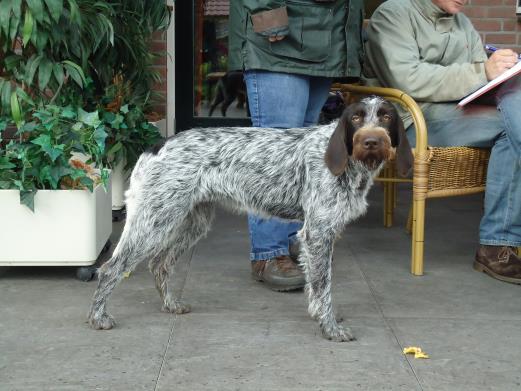 Schouder ligt correct, opperarm zou schuiner mogen.Beoordelingsformulier jachtaanlegtest CFVNStamboomnaam:  Ingrid v.d. PerwaborgRoepnaam van de hond: IsaEigenaar/voorjager: Kees TrommelenNHSB-nummer: 2917711Beoordelingsformulier jachtaanlegtest CFVNStamboomnaam:  Ingrid v.d. PerwaborgRoepnaam van de hond: IsaEigenaar/voorjager: Kees TrommelenNHSB-nummer: 2917711Beoordelingsformulier jachtaanlegtest CFVNStamboomnaam:  Ingrid v.d. PerwaborgRoepnaam van de hond: IsaEigenaar/voorjager: Kees TrommelenNHSB-nummer: 2917711Beoordelingsformulier jachtaanlegtest CFVNStamboomnaam:  Ingrid v.d. PerwaborgRoepnaam van de hond: IsaEigenaar/voorjager: Kees TrommelenNHSB-nummer: 2917711Beoordelingsformulier jachtaanlegtest CFVNStamboomnaam:  Ingrid v.d. PerwaborgRoepnaam van de hond: IsaEigenaar/voorjager: Kees TrommelenNHSB-nummer: 2917711Beoordelingsformulier jachtaanlegtest CFVNStamboomnaam:  Ingrid v.d. PerwaborgRoepnaam van de hond: IsaEigenaar/voorjager: Kees TrommelenNHSB-nummer: 2917711Beoordelingsformulier jachtaanlegtest CFVNStamboomnaam:  Ingrid v.d. PerwaborgRoepnaam van de hond: IsaEigenaar/voorjager: Kees TrommelenNHSB-nummer: 2917711Nummer: 9Geb.: 23-3-2013Leeftijd: 7 mndGeslacht: TeefNummer: 9Geb.: 23-3-2013Leeftijd: 7 mndGeslacht: TeefGoedGoedVoldoendeVoldoendeVoldoendeOnvoldoende1.    V     E     L     D     T     E     S      Ta. Zoekwijzea. Zoekwijze Jaagt met duidelijke intentie  Jaagt met duidelijke intentie  Jaagt bij vlagen Jaagt bij vlagen Jaagt bij vlagen Jaagt niet1.    V     E     L     D     T     E     S      Tb. Zoek tempob. Zoek tempo Vlotte galop Rustige galop Vlotte galop Rustige galop Trage galop Trage galop Trage galop  Te traag  
  Te snel1.    V     E     L     D     T     E     S      Tc. Zoek groottec. Zoek grootte 100-150 meter breed 100-150 meter breed 60-100 meter breed 60-100 meter breed 60-100 meter breed <50 meter breed1.    V     E     L     D     T     E     S      Td. Interesse in levend wildd. Interesse in levend wild Fel op het wild Fel op het wild Geïnteresseerd in wild Geïnteresseerd in wild Geïnteresseerd in wild Niet geïnteresseerd in wild1.    V     E     L     D     T     E     S      Te. Kophoudinge. Kophouding Boven schouderhoogte Op schouderhoogte Boven schouderhoogte Op schouderhoogte Onder schouderhoogte Onder schouderhoogte Onder schouderhoogte Grondgericht1.    V     E     L     D     T     E     S      Tf. Neusgebruikf. Neusgebruik Verwaait zeer ver Verwaait redelijk ver Verwaait zeer ver Verwaait redelijk ver Verwaait dichtbij Verwaait dichtbij Verwaait dichtbij Verwaait niet1.    V     E     L     D     T     E     S      Tg. Voorstaang. Voorstaan Komt duidelijk tot voorstaan Komt duidelijk tot voorstaan Verstrakt bij de kooi Verstrakt bij de kooi Verstrakt bij de kooi Komt niet tot voorstaan of        verstrakken bij de kooi2. Schotvastheid2. Schotvastheid Goed schotvast Goed schotvast Korte schrikreactie met vlot herstel Korte schrikreactie met vlot herstel Korte schrikreactie met vlot herstel Schotschuw4. Waterwil4. Waterwil Gaat vlot te water Gaat redelijk vlot te water Gaat vlot te water Gaat redelijk vlot te water Gaat moeizaam te water Gaat moeizaam te water Gaat moeizaam te water Gaat niet te water5. Interesse in dood wild5. Interesse in dood wild Pakt het wild vlot op Pakt het wild vlot op Pakt uiteindelijk even op  Geïnteresseerd en doet poging tot 
       oppakken Pakt uiteindelijk even op  Geïnteresseerd en doet poging tot 
       oppakken Pakt uiteindelijk even op  Geïnteresseerd en doet poging tot 
       oppakken Ongeïnteresseerd Moedwillig ernstig beschadigd6. Dresseerbaarheid6. Dresseerbaarheid Goed contact met voorjager Goed contact met voorjager Voldoende contact met voorjager Voldoende contact met voorjager Voldoende contact met voorjager Geen contact met voorjager7. Werkwil7. Werkwil Werkt met duidelijk plezier Werkt met duidelijk plezier Werkt met voldoende plezier Werkt met voldoende plezier Werkt met voldoende plezier Toont geen plezier3. Spoortest3. Spoortest(beoordeling is niet van invloed op eindresultaat)(beoordeling is niet van invloed op eindresultaat)(beoordeling is niet van invloed op eindresultaat)(beoordeling is niet van invloed op eindresultaat)(beoordeling is niet van invloed op eindresultaat)(beoordeling is niet van invloed op eindresultaat)a. Spoorwil Pakt sleep vlot op Pakt sleep aarzelend op Ongeïnteresseerd a. Spoorwil Pakt sleep vlot op Pakt sleep aarzelend op Ongeïnteresseerd a. Spoorwil Pakt sleep vlot op Pakt sleep aarzelend op Ongeïnteresseerd b. Spoorvastheid Loopt de sleep goed uit Loopt een deel van de sleep Volgt de sleep nietb. Spoorvastheid Loopt de sleep goed uit Loopt een deel van de sleep Volgt de sleep nietc. Neusgebruik Loopt aan onderwindse kant en vindt eventueel vlot en        zelfstandig de sleep terug Vindt binnen redelijke tijd of op aanwijzing de sleep terug Negeert de sleepc. Neusgebruik Loopt aan onderwindse kant en vindt eventueel vlot en        zelfstandig de sleep terug Vindt binnen redelijke tijd of op aanwijzing de sleep terug Negeert de sleepc. Neusgebruik Loopt aan onderwindse kant en vindt eventueel vlot en        zelfstandig de sleep terug Vindt binnen redelijke tijd of op aanwijzing de sleep terug Negeert de sleepEindresultaatGESLAAGDGESLAAGDGESLAAGDGESLAAGDGESLAAGDGESLAAGDGESLAAGDDatumKeurmeester3 november 2013Dhr. C.B. Woets.3 november 2013Dhr. C.B. Woets.3 november 2013Dhr. C.B. Woets.3 november 2013Dhr. C.B. Woets.3 november 2013Dhr. C.B. Woets.3 november 2013Dhr. C.B. Woets.3 november 2013Dhr. C.B. Woets.KeurmeesterDhr. R. OnderwaterDhr. R. OnderwaterDhr. R. OnderwaterDhr. R. OnderwaterDhr. R. OnderwaterDhr. R. OnderwaterDhr. R. OnderwaterTypeTypeTypegoedgoedvoldoendevoldoendeonvoldoendeonvoldoendeSkeletSkeletSkeletsterksterkgemiddeldgemiddeldzwakzwakHoofdHoofdHoofdSchedelSchedelSchedelstandaardstandaardVoorsnuit lengteVoorsnuit lengteVoorsnuit lengte1:11:1lang (typisch)lang (typisch)korter dan schedelkorter dan schedelVoorsnuit vormVoorsnuit vormVoorsnuit vormlichte ramsneuslichte ramsneusrechtrechtOgenOgenOgenOogkleurOogkleurOogkleurdonkerdonkerbruinbruinlicht bruinlicht bruinroofvogelroofvogelOogledenOogledenOogledenaansluitendaansluitendOoraanzetOoraanzetOoraanzetstandaardstandaardHals Hals Hals  krachtig krachtig  zwak lang lang  kort droog droog niet droogGebitGebitBeetBeetscharendElementenElementencompleetBelijningBelijningBovenbelijningBovenbelijningstandaardniet strakOnderbelijningOnderbelijningstandaardopgetrokken BorstkasBorstkasBorst diepteBorst dieptegoedvoldoendeonvoldoendeVoorborstVoorborstgoedvoldoendeonvoldoendeHoekingenHoekingenVoorhandVoorhandgoedvoldoendeonvoldoende (uitleg)AchterhandAchterhandgoedvoldoendeonvoldoende (uitleg)Bekken liggingBekken liggingstandaardte sterk hellendte vlakStaartStaartStaartstandaardVoetenVoetenVoetenstandaardstandaardGangwerkGangwerkGangwerkUitgrijpenUitgrijpenUitgrijpengoedgoedvoldoendevoldoendeonvoldoendeonvoldoendeStuwingStuwingStuwinggoedgoedvoldoendevoldoendeonvoldoendeonvoldoendeVachtVachtVachtKleurKleurKleurschimmelschimmelbruinbruinniet standaardniet standaardVachtstructuurVachtstructuurVachtstructuurstandaardstandaardkortkortlanglangzachtzachtGarnituur kenmerkenGarnituur kenmerkenGarnituur kenmerkenaanwezigaanwezigmatigmatigontbreektontbreektGedragGedragGedragrustigrustigtimidetimidenerveusnerveusagressiefagressiefGEBREKENGEBREKENGEBREKENOpmerkingen                                    Hoogte: 58,5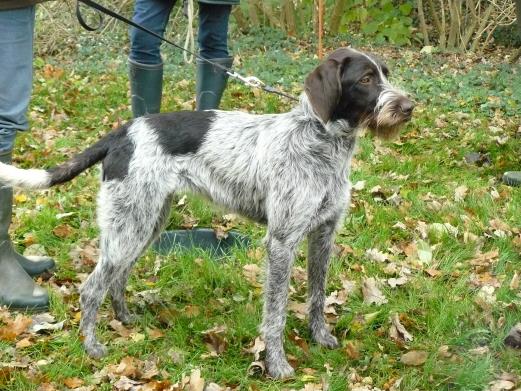 Schouder en opperarm zouden schuiner mogen.Beoordelingsformulier jachtaanlegtest CFVNStamboomnaam:  I' Moustache des plaines de la GoulisseRoepnaam van de hond: MoustacheEigenaar/voorjager: LAURENCIN RAYMOND EN CHRISNHSB-nummer: LOF 767/0Beoordelingsformulier jachtaanlegtest CFVNStamboomnaam:  I' Moustache des plaines de la GoulisseRoepnaam van de hond: MoustacheEigenaar/voorjager: LAURENCIN RAYMOND EN CHRISNHSB-nummer: LOF 767/0Beoordelingsformulier jachtaanlegtest CFVNStamboomnaam:  I' Moustache des plaines de la GoulisseRoepnaam van de hond: MoustacheEigenaar/voorjager: LAURENCIN RAYMOND EN CHRISNHSB-nummer: LOF 767/0Beoordelingsformulier jachtaanlegtest CFVNStamboomnaam:  I' Moustache des plaines de la GoulisseRoepnaam van de hond: MoustacheEigenaar/voorjager: LAURENCIN RAYMOND EN CHRISNHSB-nummer: LOF 767/0Beoordelingsformulier jachtaanlegtest CFVNStamboomnaam:  I' Moustache des plaines de la GoulisseRoepnaam van de hond: MoustacheEigenaar/voorjager: LAURENCIN RAYMOND EN CHRISNHSB-nummer: LOF 767/0Beoordelingsformulier jachtaanlegtest CFVNStamboomnaam:  I' Moustache des plaines de la GoulisseRoepnaam van de hond: MoustacheEigenaar/voorjager: LAURENCIN RAYMOND EN CHRISNHSB-nummer: LOF 767/0Beoordelingsformulier jachtaanlegtest CFVNStamboomnaam:  I' Moustache des plaines de la GoulisseRoepnaam van de hond: MoustacheEigenaar/voorjager: LAURENCIN RAYMOND EN CHRISNHSB-nummer: LOF 767/0Nummer: 10Geb.: 23-1-2013Leeftijd: 9 mndGeslacht: TeefNummer: 10Geb.: 23-1-2013Leeftijd: 9 mndGeslacht: TeefGoedGoedVoldoendeVoldoendeVoldoendeOnvoldoende1.    V     E     L     D     T     E     S      Ta. Zoekwijzea. Zoekwijze Jaagt met duidelijke intentie  Jaagt met duidelijke intentie  Jaagt bij vlagen Jaagt bij vlagen Jaagt bij vlagen Jaagt niet1.    V     E     L     D     T     E     S      Tb. Zoek tempob. Zoek tempo Vlotte galop Rustige galop Vlotte galop Rustige galop Trage galop Trage galop Trage galop  Te traag  
  Te snel1.    V     E     L     D     T     E     S      Tc. Zoek groottec. Zoek grootte 100-150 meter breed 100-150 meter breed 60-100 meter breed 60-100 meter breed 60-100 meter breed <50 meter breed1.    V     E     L     D     T     E     S      Td. Interesse in levend wildd. Interesse in levend wild Fel op het wild Fel op het wild Geïnteresseerd in wild Geïnteresseerd in wild Geïnteresseerd in wild Niet geïnteresseerd in wild1.    V     E     L     D     T     E     S      Te. Kophoudinge. Kophouding Boven schouderhoogte Op schouderhoogte Boven schouderhoogte Op schouderhoogte Onder schouderhoogte Onder schouderhoogte Onder schouderhoogte Grondgericht1.    V     E     L     D     T     E     S      Tf. Neusgebruikf. Neusgebruik Verwaait zeer ver Verwaait redelijk ver Verwaait zeer ver Verwaait redelijk ver Verwaait dichtbij Verwaait dichtbij Verwaait dichtbij Verwaait niet1.    V     E     L     D     T     E     S      Tg. Voorstaang. Voorstaan Komt duidelijk tot voorstaan Komt duidelijk tot voorstaan Verstrakt bij de kooi Verstrakt bij de kooi Verstrakt bij de kooi Komt niet tot voorstaan of        verstrakken bij de kooi2. Schotvastheid2. Schotvastheid Goed schotvast Goed schotvast Korte schrikreactie met vlot herstel Korte schrikreactie met vlot herstel Korte schrikreactie met vlot herstel Schotschuw4. Waterwil4. Waterwil Gaat vlot te water Gaat redelijk vlot te water Gaat vlot te water Gaat redelijk vlot te water Gaat moeizaam te water Gaat moeizaam te water Gaat moeizaam te water Gaat niet te water5. Interesse in dood wild5. Interesse in dood wild Pakt het wild vlot op Pakt het wild vlot op Pakt uiteindelijk even op  Geïnteresseerd en doet poging tot 
       oppakken Pakt uiteindelijk even op  Geïnteresseerd en doet poging tot 
       oppakken Pakt uiteindelijk even op  Geïnteresseerd en doet poging tot 
       oppakken Ongeïnteresseerd Moedwillig ernstig beschadigd6. Dresseerbaarheid6. Dresseerbaarheid Goed contact met voorjager Goed contact met voorjager Voldoende contact met voorjager Voldoende contact met voorjager Voldoende contact met voorjager Geen contact met voorjager7. Werkwil7. Werkwil Werkt met duidelijk plezier Werkt met duidelijk plezier Werkt met voldoende plezier Werkt met voldoende plezier Werkt met voldoende plezier Toont geen plezier3. Spoortest3. Spoortest(beoordeling is niet van invloed op eindresultaat)(beoordeling is niet van invloed op eindresultaat)(beoordeling is niet van invloed op eindresultaat)(beoordeling is niet van invloed op eindresultaat)(beoordeling is niet van invloed op eindresultaat)(beoordeling is niet van invloed op eindresultaat)a. Spoorwil Pakt sleep vlot op Pakt sleep aarzelend op Ongeïnteresseerd a. Spoorwil Pakt sleep vlot op Pakt sleep aarzelend op Ongeïnteresseerd a. Spoorwil Pakt sleep vlot op Pakt sleep aarzelend op Ongeïnteresseerd b. Spoorvastheid Loopt de sleep goed uit Loopt een deel van de sleep Volgt de sleep nietb. Spoorvastheid Loopt de sleep goed uit Loopt een deel van de sleep Volgt de sleep nietc. Neusgebruik Loopt aan onderwindse kant en vindt eventueel vlot en        zelfstandig de sleep terug Vindt binnen redelijke tijd of op aanwijzing de sleep terug Negeert de sleepc. Neusgebruik Loopt aan onderwindse kant en vindt eventueel vlot en        zelfstandig de sleep terug Vindt binnen redelijke tijd of op aanwijzing de sleep terug Negeert de sleepc. Neusgebruik Loopt aan onderwindse kant en vindt eventueel vlot en        zelfstandig de sleep terug Vindt binnen redelijke tijd of op aanwijzing de sleep terug Negeert de sleepEindresultaatGESLAAGDGESLAAGDGESLAAGDGESLAAGDGESLAAGDGESLAAGDGESLAAGDDatumKeurmeester3 november 2013Dhr. C.B. Woets.3 november 2013Dhr. C.B. Woets.3 november 2013Dhr. C.B. Woets.3 november 2013Dhr. C.B. Woets.3 november 2013Dhr. C.B. Woets.3 november 2013Dhr. C.B. Woets.3 november 2013Dhr. C.B. Woets.KeurmeesterDhr. R. OnderwaterDhr. R. OnderwaterDhr. R. OnderwaterDhr. R. OnderwaterDhr. R. OnderwaterDhr. R. OnderwaterDhr. R. OnderwaterTypeTypeTypegoedgoedvoldoendevoldoendeonvoldoendeonvoldoendeSkeletSkeletSkeletsterksterkgemiddeldgemiddeldzwakzwakHoofdHoofdHoofdSchedelSchedelSchedelstandaardstandaardVoorsnuit lengteVoorsnuit lengteVoorsnuit lengte1:11:1lang (typisch)lang (typisch)korter dan schedelkorter dan schedelVoorsnuit vormVoorsnuit vormVoorsnuit vormlichte ramsneuslichte ramsneusrechtrechtOgenOgenOgenOogkleurOogkleurOogkleurdonkerdonkerbruinbruinlicht bruinlicht bruinroofvogelroofvogelOogledenOogledenOogledenaansluitendaansluitendOoraanzetOoraanzetOoraanzetstandaardstandaardHals Hals Hals  krachtig krachtig  zwak lang lang  kort droog droog niet droogGebitGebitBeetBeetscharendElementenElementencompleetBelijningBelijningBovenbelijningBovenbelijningstandaardniet strakOnderbelijningOnderbelijningstandaardopgetrokken BorstkasBorstkasBorst diepteBorst dieptegoedvoldoendeonvoldoendeVoorborstVoorborstgoedvoldoendeonvoldoendeHoekingenHoekingenVoorhandVoorhandgoedvoldoendeonvoldoende (uitleg)AchterhandAchterhandgoedvoldoendeonvoldoende (uitleg)Bekken liggingBekken liggingstandaardte sterk hellendte vlakStaartStaartStaartstandaardVoetenVoetenVoetenstandaardstandaardGangwerkGangwerkGangwerkUitgrijpenUitgrijpenUitgrijpengoedgoedvoldoendevoldoendeonvoldoendeonvoldoendeStuwingStuwingStuwinggoedgoedvoldoendevoldoendeonvoldoendeonvoldoendeVachtVachtVachtKleurKleurKleurschimmelschimmelbruinbruinniet standaardniet standaardVachtstructuurVachtstructuurVachtstructuurstandaardstandaardkortkortlanglangzachtzachtGarnituur kenmerkenGarnituur kenmerkenGarnituur kenmerkenaanwezigaanwezigmatigmatigontbreektontbreektGedragGedragGedragrustigrustigtimidetimidenerveusnerveusagressiefagressiefGEBREKENGEBREKENGEBREKENOpmerkingen                                    Hoogte:  59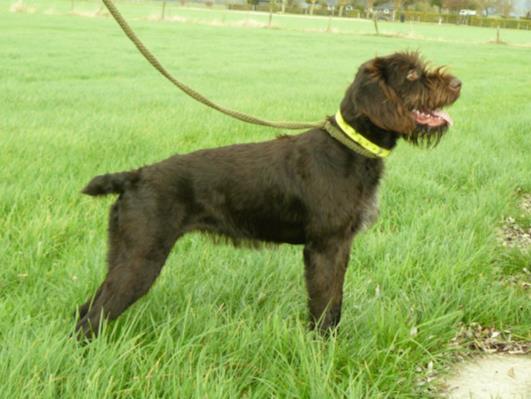  -Beoordelingsformulier jachtaanlegtest CFVNStamboomnaam:  Kirra z Maleho BoubinaRoepnaam van de hond: KirraEigenaar/voorjager: C.G.J. de KortNHSB-nummer: 2918751 (imp Tsj)Beoordelingsformulier jachtaanlegtest CFVNStamboomnaam:  Kirra z Maleho BoubinaRoepnaam van de hond: KirraEigenaar/voorjager: C.G.J. de KortNHSB-nummer: 2918751 (imp Tsj)Beoordelingsformulier jachtaanlegtest CFVNStamboomnaam:  Kirra z Maleho BoubinaRoepnaam van de hond: KirraEigenaar/voorjager: C.G.J. de KortNHSB-nummer: 2918751 (imp Tsj)Beoordelingsformulier jachtaanlegtest CFVNStamboomnaam:  Kirra z Maleho BoubinaRoepnaam van de hond: KirraEigenaar/voorjager: C.G.J. de KortNHSB-nummer: 2918751 (imp Tsj)Beoordelingsformulier jachtaanlegtest CFVNStamboomnaam:  Kirra z Maleho BoubinaRoepnaam van de hond: KirraEigenaar/voorjager: C.G.J. de KortNHSB-nummer: 2918751 (imp Tsj)Beoordelingsformulier jachtaanlegtest CFVNStamboomnaam:  Kirra z Maleho BoubinaRoepnaam van de hond: KirraEigenaar/voorjager: C.G.J. de KortNHSB-nummer: 2918751 (imp Tsj)Beoordelingsformulier jachtaanlegtest CFVNStamboomnaam:  Kirra z Maleho BoubinaRoepnaam van de hond: KirraEigenaar/voorjager: C.G.J. de KortNHSB-nummer: 2918751 (imp Tsj)Nummer: 11Geb.: 24-1-2013Leeftijd: 9 mndGeslacht: TeefNummer: 11Geb.: 24-1-2013Leeftijd: 9 mndGeslacht: TeefGoedGoedVoldoendeVoldoendeVoldoendeOnvoldoende1.    V     E     L     D     T     E     S      Ta. Zoekwijzea. Zoekwijze Jaagt met duidelijke intentie  Jaagt met duidelijke intentie  Jaagt bij vlagen Jaagt bij vlagen Jaagt bij vlagen Jaagt niet1.    V     E     L     D     T     E     S      Tb. Zoek tempob. Zoek tempo Vlotte galop Rustige galop Vlotte galop Rustige galop Trage galop Trage galop Trage galop  Te traag  
  Te snel1.    V     E     L     D     T     E     S      Tc. Zoek groottec. Zoek grootte 100-150 meter breed 100-150 meter breed 60-100 meter breed 60-100 meter breed 60-100 meter breed <50 meter breed1.    V     E     L     D     T     E     S      Td. Interesse in levend wildd. Interesse in levend wild Fel op het wild Fel op het wild Geïnteresseerd in wild Geïnteresseerd in wild Geïnteresseerd in wild Niet geïnteresseerd in wild1.    V     E     L     D     T     E     S      Te. Kophoudinge. Kophouding Boven schouderhoogte Op schouderhoogte Boven schouderhoogte Op schouderhoogte Onder schouderhoogte Onder schouderhoogte Onder schouderhoogte Grondgericht1.    V     E     L     D     T     E     S      Tf. Neusgebruikf. Neusgebruik Verwaait zeer ver Verwaait redelijk ver Verwaait zeer ver Verwaait redelijk ver Verwaait dichtbij Verwaait dichtbij Verwaait dichtbij Verwaait niet1.    V     E     L     D     T     E     S      Tg. Voorstaang. Voorstaan Komt duidelijk tot voorstaan Komt duidelijk tot voorstaan Verstrakt bij de kooi Verstrakt bij de kooi Verstrakt bij de kooi Komt niet tot voorstaan of        verstrakken bij de kooi2. Schotvastheid2. Schotvastheid Goed schotvast Goed schotvast Korte schrikreactie met vlot herstel Korte schrikreactie met vlot herstel Korte schrikreactie met vlot herstel Schotschuw4. Waterwil4. Waterwil Gaat vlot te water Gaat redelijk vlot te water Gaat vlot te water Gaat redelijk vlot te water Gaat moeizaam te water Gaat moeizaam te water Gaat moeizaam te water Gaat niet te water5. Interesse in dood wild5. Interesse in dood wild Pakt het wild vlot op Pakt het wild vlot op Pakt uiteindelijk even op  Geïnteresseerd en doet poging tot 
       oppakken Pakt uiteindelijk even op  Geïnteresseerd en doet poging tot 
       oppakken Pakt uiteindelijk even op  Geïnteresseerd en doet poging tot 
       oppakken Ongeïnteresseerd Moedwillig ernstig beschadigd6. Dresseerbaarheid6. Dresseerbaarheid Goed contact met voorjager Goed contact met voorjager Voldoende contact met voorjager Voldoende contact met voorjager Voldoende contact met voorjager Geen contact met voorjager7. Werkwil7. Werkwil Werkt met duidelijk plezier Werkt met duidelijk plezier Werkt met voldoende plezier Werkt met voldoende plezier Werkt met voldoende plezier Toont geen plezier3. Spoortest3. Spoortest(beoordeling is niet van invloed op eindresultaat)(beoordeling is niet van invloed op eindresultaat)(beoordeling is niet van invloed op eindresultaat)(beoordeling is niet van invloed op eindresultaat)(beoordeling is niet van invloed op eindresultaat)(beoordeling is niet van invloed op eindresultaat)a. Spoorwil Pakt sleep vlot op Pakt sleep aarzelend op Ongeïnteresseerd a. Spoorwil Pakt sleep vlot op Pakt sleep aarzelend op Ongeïnteresseerd a. Spoorwil Pakt sleep vlot op Pakt sleep aarzelend op Ongeïnteresseerd b. Spoorvastheid Loopt de sleep goed uit Loopt een deel van de sleep Volgt de sleep nietb. Spoorvastheid Loopt de sleep goed uit Loopt een deel van de sleep Volgt de sleep nietc. Neusgebruik Loopt aan onderwindse kant en vindt eventueel vlot en        zelfstandig de sleep terug Vindt binnen redelijke tijd of op aanwijzing de sleep terug Negeert de sleepc. Neusgebruik Loopt aan onderwindse kant en vindt eventueel vlot en        zelfstandig de sleep terug Vindt binnen redelijke tijd of op aanwijzing de sleep terug Negeert de sleepc. Neusgebruik Loopt aan onderwindse kant en vindt eventueel vlot en        zelfstandig de sleep terug Vindt binnen redelijke tijd of op aanwijzing de sleep terug Negeert de sleepEindresultaatGESLAAGDGESLAAGDGESLAAGDGESLAAGDGESLAAGDGESLAAGDGESLAAGDDatumKeurmeester3 november 2013Dhr. C.B. Woets.3 november 2013Dhr. C.B. Woets.3 november 2013Dhr. C.B. Woets.3 november 2013Dhr. C.B. Woets.3 november 2013Dhr. C.B. Woets.3 november 2013Dhr. C.B. Woets.3 november 2013Dhr. C.B. Woets.KeurmeesterDhr. R. OnderwaterDhr. R. OnderwaterDhr. R. OnderwaterDhr. R. OnderwaterDhr. R. OnderwaterDhr. R. OnderwaterDhr. R. OnderwaterTypeTypeTypegoedgoedvoldoendevoldoendeonvoldoendeonvoldoendeSkeletSkeletSkeletsterksterkgemiddeldgemiddeldzwakzwakHoofdHoofdHoofdSchedelSchedelSchedelstandaardstandaardVoorsnuit lengteVoorsnuit lengteVoorsnuit lengte1:11:1lang (typisch)lang (typisch)korter dan schedelkorter dan schedelVoorsnuit vormVoorsnuit vormVoorsnuit vormlichte ramsneuslichte ramsneusrechtrechtOgenOgenOgenOogkleurOogkleurOogkleurdonkerdonkerbruinbruinlicht bruinlicht bruinroofvogelroofvogelOogledenOogledenOogledenaansluitendaansluitendOoraanzetOoraanzetOoraanzetstandaardstandaardHals Hals Hals  krachtig krachtig  zwak lang lang  kort droog droog niet droogGebitGebitBeetBeetscharendElementenElementencompleetBelijningBelijningBovenbelijningBovenbelijningstandaardniet strakOnderbelijningOnderbelijningstandaardopgetrokken BorstkasBorstkasBorst diepteBorst dieptegoedvoldoendeonvoldoendeVoorborstVoorborstgoedvoldoendeonvoldoendeHoekingenHoekingenVoorhandVoorhandgoedvoldoendeonvoldoende (uitleg)AchterhandAchterhandgoedvoldoendeonvoldoende (uitleg)Bekken liggingBekken liggingstandaardte sterk hellendte vlakStaartStaartStaartstandaardVoetenVoetenVoetenstandaardstandaardGangwerkGangwerkGangwerkUitgrijpenUitgrijpenUitgrijpengoedgoedvoldoendevoldoendeonvoldoendeonvoldoendeStuwingStuwingStuwinggoedgoedvoldoendevoldoendeonvoldoendeonvoldoendeVachtVachtVachtKleurKleurKleurschimmelschimmelbruinbruinniet standaardniet standaardVachtstructuurVachtstructuurVachtstructuurstandaardstandaardkortkortlanglangzachtzachtGarnituur kenmerkenGarnituur kenmerkenGarnituur kenmerkenaanwezigaanwezigmatigmatigontbreektontbreektGedragGedragGedragrustigrustigtimidetimidenerveusnerveusagressiefagressiefGEBREKENGEBREKENGEBREKENOpmerkingen                                    Hoogte: 62   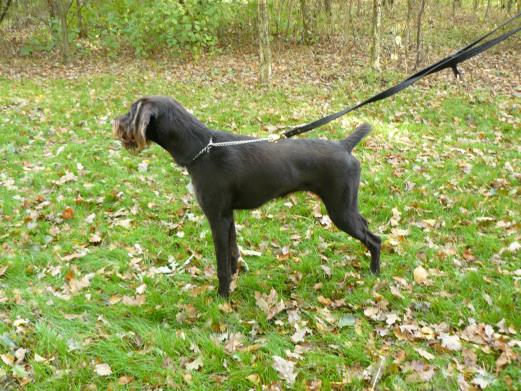 Schouder correct, opperarm moet schuiner.Beoordelingsformulier jachtaanlegtest CFVNStamboomnaam:  Korra z Maleho BoubinaRoepnaam van de hond: BetsieEigenaar/voorjager: A. RooyakkersNHSB-nummer: 2918444 (imp Tsj)Beoordelingsformulier jachtaanlegtest CFVNStamboomnaam:  Korra z Maleho BoubinaRoepnaam van de hond: BetsieEigenaar/voorjager: A. RooyakkersNHSB-nummer: 2918444 (imp Tsj)Beoordelingsformulier jachtaanlegtest CFVNStamboomnaam:  Korra z Maleho BoubinaRoepnaam van de hond: BetsieEigenaar/voorjager: A. RooyakkersNHSB-nummer: 2918444 (imp Tsj)Beoordelingsformulier jachtaanlegtest CFVNStamboomnaam:  Korra z Maleho BoubinaRoepnaam van de hond: BetsieEigenaar/voorjager: A. RooyakkersNHSB-nummer: 2918444 (imp Tsj)Beoordelingsformulier jachtaanlegtest CFVNStamboomnaam:  Korra z Maleho BoubinaRoepnaam van de hond: BetsieEigenaar/voorjager: A. RooyakkersNHSB-nummer: 2918444 (imp Tsj)Beoordelingsformulier jachtaanlegtest CFVNStamboomnaam:  Korra z Maleho BoubinaRoepnaam van de hond: BetsieEigenaar/voorjager: A. RooyakkersNHSB-nummer: 2918444 (imp Tsj)Beoordelingsformulier jachtaanlegtest CFVNStamboomnaam:  Korra z Maleho BoubinaRoepnaam van de hond: BetsieEigenaar/voorjager: A. RooyakkersNHSB-nummer: 2918444 (imp Tsj)Nummer: 12Geb.: 24-1-2013Leeftijd: 9 mndGeslacht: TeefNummer: 12Geb.: 24-1-2013Leeftijd: 9 mndGeslacht: TeefGoedGoedVoldoendeVoldoendeVoldoendeOnvoldoende1.    V     E     L     D     T     E     S      Ta. Zoekwijzea. Zoekwijze Jaagt met duidelijke intentie  Jaagt met duidelijke intentie  Jaagt bij vlagen Jaagt bij vlagen Jaagt bij vlagen Jaagt niet1.    V     E     L     D     T     E     S      Tb. Zoek tempob. Zoek tempo Vlotte galop Rustige galop Vlotte galop Rustige galop Trage galop Trage galop Trage galop  Te traag  
  Te snel1.    V     E     L     D     T     E     S      Tc. Zoek groottec. Zoek grootte 100-150 meter breed 100-150 meter breed 60-100 meter breed 60-100 meter breed 60-100 meter breed <50 meter breed1.    V     E     L     D     T     E     S      Td. Interesse in levend wildd. Interesse in levend wild Fel op het wild Fel op het wild Geïnteresseerd in wild Geïnteresseerd in wild Geïnteresseerd in wild Niet geïnteresseerd in wild1.    V     E     L     D     T     E     S      Te. Kophoudinge. Kophouding Boven schouderhoogte Op schouderhoogte Boven schouderhoogte Op schouderhoogte Onder schouderhoogte Onder schouderhoogte Onder schouderhoogte Grondgericht1.    V     E     L     D     T     E     S      Tf. Neusgebruikf. Neusgebruik Verwaait zeer ver Verwaait redelijk ver Verwaait zeer ver Verwaait redelijk ver Verwaait dichtbij Verwaait dichtbij Verwaait dichtbij Verwaait niet1.    V     E     L     D     T     E     S      Tg. Voorstaang. Voorstaan Komt duidelijk tot voorstaan Komt duidelijk tot voorstaan Verstrakt bij de kooi Verstrakt bij de kooi Verstrakt bij de kooi Komt niet tot voorstaan of        verstrakken bij de kooi2. Schotvastheid2. Schotvastheid Goed schotvast Goed schotvast Korte schrikreactie met vlot herstel Korte schrikreactie met vlot herstel Korte schrikreactie met vlot herstel Schotschuw4. Waterwil4. Waterwil Gaat vlot te water Gaat redelijk vlot te water Gaat vlot te water Gaat redelijk vlot te water Gaat moeizaam te water Gaat moeizaam te water Gaat moeizaam te water Gaat niet te water5. Interesse in dood wild5. Interesse in dood wild Pakt het wild vlot op Pakt het wild vlot op Pakt uiteindelijk even op  Geïnteresseerd en doet poging tot 
       oppakken Pakt uiteindelijk even op  Geïnteresseerd en doet poging tot 
       oppakken Pakt uiteindelijk even op  Geïnteresseerd en doet poging tot 
       oppakken Ongeïnteresseerd Moedwillig ernstig beschadigd6. Dresseerbaarheid6. Dresseerbaarheid Goed contact met voorjager Goed contact met voorjager Voldoende contact met voorjager Voldoende contact met voorjager Voldoende contact met voorjager Geen contact met voorjager7. Werkwil7. Werkwil Werkt met duidelijk plezier Werkt met duidelijk plezier Werkt met voldoende plezier Werkt met voldoende plezier Werkt met voldoende plezier Toont geen plezier3. Spoortest3. Spoortest(beoordeling is niet van invloed op eindresultaat)(beoordeling is niet van invloed op eindresultaat)(beoordeling is niet van invloed op eindresultaat)(beoordeling is niet van invloed op eindresultaat)(beoordeling is niet van invloed op eindresultaat)(beoordeling is niet van invloed op eindresultaat)a. Spoorwil Pakt sleep vlot op Pakt sleep aarzelend op Ongeïnteresseerd a. Spoorwil Pakt sleep vlot op Pakt sleep aarzelend op Ongeïnteresseerd a. Spoorwil Pakt sleep vlot op Pakt sleep aarzelend op Ongeïnteresseerd b. Spoorvastheid Loopt de sleep goed uit Loopt een deel van de sleep Volgt de sleep nietb. Spoorvastheid Loopt de sleep goed uit Loopt een deel van de sleep Volgt de sleep nietc. Neusgebruik Loopt aan onderwindse kant en vindt eventueel vlot en        zelfstandig de sleep terug Vindt binnen redelijke tijd of op aanwijzing de sleep terug Negeert de sleepc. Neusgebruik Loopt aan onderwindse kant en vindt eventueel vlot en        zelfstandig de sleep terug Vindt binnen redelijke tijd of op aanwijzing de sleep terug Negeert de sleepc. Neusgebruik Loopt aan onderwindse kant en vindt eventueel vlot en        zelfstandig de sleep terug Vindt binnen redelijke tijd of op aanwijzing de sleep terug Negeert de sleepEindresultaatGESLAAGDGESLAAGDGESLAAGDGESLAAGDGESLAAGDGESLAAGDGESLAAGDDatumKeurmeester3 november 2013Dhr. C.B. Woets.3 november 2013Dhr. C.B. Woets.3 november 2013Dhr. C.B. Woets.3 november 2013Dhr. C.B. Woets.3 november 2013Dhr. C.B. Woets.3 november 2013Dhr. C.B. Woets.3 november 2013Dhr. C.B. Woets.KeurmeesterDhr. R. OnderwaterDhr. R. OnderwaterDhr. R. OnderwaterDhr. R. OnderwaterDhr. R. OnderwaterDhr. R. OnderwaterDhr. R. OnderwaterTypeTypeTypegoedgoedvoldoendevoldoendeonvoldoendeonvoldoendeSkeletSkeletSkeletsterksterkgemiddeldgemiddeldzwakzwakHoofdHoofdHoofdSchedelSchedelSchedelstandaardstandaardVoorsnuit lengteVoorsnuit lengteVoorsnuit lengte1:11:1lang (typisch)lang (typisch)korter dan schedelkorter dan schedelVoorsnuit vormVoorsnuit vormVoorsnuit vormlichte ramsneuslichte ramsneusrechtrechtOgenOgenOgenOogkleurOogkleurOogkleurdonkerdonkerbruinbruinlicht bruinlicht bruinroofvogelroofvogelOogledenOogledenOogledenaansluitendaansluitendOoraanzetOoraanzetOoraanzetstandaardstandaardHals Hals Hals  krachtig krachtig  zwak lang lang  kort droog droog niet droogGebitGebitBeetBeetscharendElementenElementencompleetBelijningBelijningBovenbelijningBovenbelijningstandaardniet strakOnderbelijningOnderbelijningstandaardopgetrokken BorstkasBorstkasBorst diepteBorst dieptegoedvoldoendeonvoldoendeVoorborstVoorborstgoedvoldoendeonvoldoendeHoekingenHoekingenVoorhandVoorhandgoedvoldoendeonvoldoende (uitleg)AchterhandAchterhandgoedvoldoendeonvoldoende (uitleg)Bekken liggingBekken liggingstandaardte sterk hellendte vlakStaartStaartStaartstandaardVoetenVoetenVoetenstandaardstandaardGangwerkGangwerkGangwerkUitgrijpenUitgrijpenUitgrijpengoedgoedvoldoendevoldoendeonvoldoendeonvoldoendeStuwingStuwingStuwinggoedgoedvoldoendevoldoendeonvoldoendeonvoldoendeVachtVachtVachtKleurKleurKleurschimmelschimmelbruinbruinniet standaardniet standaardVachtstructuurVachtstructuurVachtstructuurstandaardstandaardkortkortlanglangzachtzachtGarnituur kenmerkenGarnituur kenmerkenGarnituur kenmerkenaanwezigaanwezigmatigmatigontbreektontbreektGedragGedragGedragrustigrustigtimidetimidenerveusnerveusagressiefagressiefGEBREKENGEBREKENGEBREKENOpmerkingen                                    Hoogte:  61  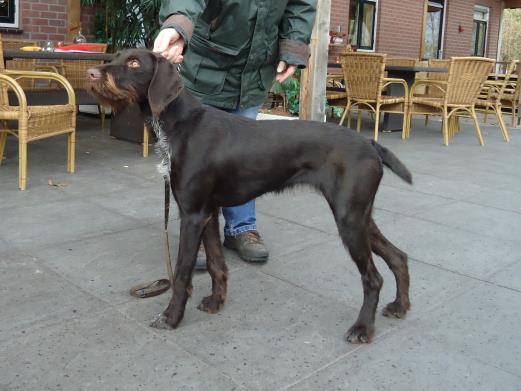 Schouder en opperarm hadden beiden wat schuiner gekund.Beoordelingsformulier jachtaanlegtest CFVNStamboomnaam:  Elis z LubiechowaRoepnaam van de hond: AbiEigenaar/voorjager: Frank SmeeleNHSB-nummer: clp/cf/reg/62091 (imp Tsj)Beoordelingsformulier jachtaanlegtest CFVNStamboomnaam:  Elis z LubiechowaRoepnaam van de hond: AbiEigenaar/voorjager: Frank SmeeleNHSB-nummer: clp/cf/reg/62091 (imp Tsj)Beoordelingsformulier jachtaanlegtest CFVNStamboomnaam:  Elis z LubiechowaRoepnaam van de hond: AbiEigenaar/voorjager: Frank SmeeleNHSB-nummer: clp/cf/reg/62091 (imp Tsj)Beoordelingsformulier jachtaanlegtest CFVNStamboomnaam:  Elis z LubiechowaRoepnaam van de hond: AbiEigenaar/voorjager: Frank SmeeleNHSB-nummer: clp/cf/reg/62091 (imp Tsj)Beoordelingsformulier jachtaanlegtest CFVNStamboomnaam:  Elis z LubiechowaRoepnaam van de hond: AbiEigenaar/voorjager: Frank SmeeleNHSB-nummer: clp/cf/reg/62091 (imp Tsj)Beoordelingsformulier jachtaanlegtest CFVNStamboomnaam:  Elis z LubiechowaRoepnaam van de hond: AbiEigenaar/voorjager: Frank SmeeleNHSB-nummer: clp/cf/reg/62091 (imp Tsj)Beoordelingsformulier jachtaanlegtest CFVNStamboomnaam:  Elis z LubiechowaRoepnaam van de hond: AbiEigenaar/voorjager: Frank SmeeleNHSB-nummer: clp/cf/reg/62091 (imp Tsj)Nummer: 13Geb.: 9/5/2013Leeftijd: 6 mndGeslacht: TeefNummer: 13Geb.: 9/5/2013Leeftijd: 6 mndGeslacht: TeefGoedGoedVoldoendeVoldoendeVoldoendeOnvoldoende1.    V     E     L     D     T     E     S      Ta. Zoekwijzea. Zoekwijze Jaagt met duidelijke intentie  Jaagt met duidelijke intentie  Jaagt bij vlagen Jaagt bij vlagen Jaagt bij vlagen Jaagt niet1.    V     E     L     D     T     E     S      Tb. Zoek tempob. Zoek tempo Vlotte galop Rustige galop Vlotte galop Rustige galop Trage galop Trage galop Trage galop  Te traag  
  Te snel1.    V     E     L     D     T     E     S      Tc. Zoek groottec. Zoek grootte 100-150 meter breed 100-150 meter breed 60-100 meter breed 60-100 meter breed 60-100 meter breed <50 meter breed1.    V     E     L     D     T     E     S      Td. Interesse in levend wildd. Interesse in levend wild Fel op het wild Fel op het wild Geïnteresseerd in wild Geïnteresseerd in wild Geïnteresseerd in wild Niet geïnteresseerd in wild1.    V     E     L     D     T     E     S      Te. Kophoudinge. Kophouding Boven schouderhoogte Op schouderhoogte Boven schouderhoogte Op schouderhoogte Onder schouderhoogte Onder schouderhoogte Onder schouderhoogte Grondgericht1.    V     E     L     D     T     E     S      Tf. Neusgebruikf. Neusgebruik Verwaait zeer ver Verwaait redelijk ver Verwaait zeer ver Verwaait redelijk ver Verwaait dichtbij Verwaait dichtbij Verwaait dichtbij Verwaait niet1.    V     E     L     D     T     E     S      Tg. Voorstaang. Voorstaan Komt duidelijk tot voorstaan Komt duidelijk tot voorstaan Verstrakt bij de kooi Verstrakt bij de kooi Verstrakt bij de kooi Komt niet tot voorstaan of        verstrakken bij de kooi2. Schotvastheid2. Schotvastheid Goed schotvast Goed schotvast Korte schrikreactie met vlot herstel Korte schrikreactie met vlot herstel Korte schrikreactie met vlot herstel Schotschuw4. Waterwil4. Waterwil Gaat vlot te water Gaat redelijk vlot te water Gaat vlot te water Gaat redelijk vlot te water Gaat moeizaam te water Gaat moeizaam te water Gaat moeizaam te water Gaat niet te water5. Interesse in dood wild5. Interesse in dood wild Pakt het wild vlot op Pakt het wild vlot op Pakt uiteindelijk even op  Geïnteresseerd en doet poging tot 
       oppakken Pakt uiteindelijk even op  Geïnteresseerd en doet poging tot 
       oppakken Pakt uiteindelijk even op  Geïnteresseerd en doet poging tot 
       oppakken Ongeïnteresseerd Moedwillig ernstig beschadigd6. Dresseerbaarheid6. Dresseerbaarheid Goed contact met voorjager Goed contact met voorjager Voldoende contact met voorjager Voldoende contact met voorjager Voldoende contact met voorjager Geen contact met voorjager7. Werkwil7. Werkwil Werkt met duidelijk plezier Werkt met duidelijk plezier Werkt met voldoende plezier Werkt met voldoende plezier Werkt met voldoende plezier Toont geen plezier3. Spoortest3. Spoortest(beoordeling is niet van invloed op eindresultaat)(beoordeling is niet van invloed op eindresultaat)(beoordeling is niet van invloed op eindresultaat)(beoordeling is niet van invloed op eindresultaat)(beoordeling is niet van invloed op eindresultaat)(beoordeling is niet van invloed op eindresultaat)a. Spoorwil Pakt sleep vlot op Pakt sleep aarzelend op Ongeïnteresseerd a. Spoorwil Pakt sleep vlot op Pakt sleep aarzelend op Ongeïnteresseerd a. Spoorwil Pakt sleep vlot op Pakt sleep aarzelend op Ongeïnteresseerd b. Spoorvastheid Loopt de sleep goed uit Loopt een deel van de sleep Volgt de sleep nietb. Spoorvastheid Loopt de sleep goed uit Loopt een deel van de sleep Volgt de sleep nietc. Neusgebruik Loopt aan onderwindse kant en vindt eventueel vlot en        zelfstandig de sleep terug Vindt binnen redelijke tijd of op aanwijzing de sleep terug Negeert de sleepc. Neusgebruik Loopt aan onderwindse kant en vindt eventueel vlot en        zelfstandig de sleep terug Vindt binnen redelijke tijd of op aanwijzing de sleep terug Negeert de sleepc. Neusgebruik Loopt aan onderwindse kant en vindt eventueel vlot en        zelfstandig de sleep terug Vindt binnen redelijke tijd of op aanwijzing de sleep terug Negeert de sleepEindresultaatNIET GESLAAGDNIET GESLAAGDNIET GESLAAGDNIET GESLAAGDNIET GESLAAGDNIET GESLAAGDNIET GESLAAGDDatumKeurmeester3 november 2013Dhr. C.B. Woets.3 november 2013Dhr. C.B. Woets.3 november 2013Dhr. C.B. Woets.3 november 2013Dhr. C.B. Woets.3 november 2013Dhr. C.B. Woets.3 november 2013Dhr. C.B. Woets.3 november 2013Dhr. C.B. Woets.KeurmeesterDhr. R. OnderwaterDhr. R. OnderwaterDhr. R. OnderwaterDhr. R. OnderwaterDhr. R. OnderwaterDhr. R. OnderwaterDhr. R. OnderwaterTypeTypeTypegoedgoedvoldoendevoldoendeonvoldoendeonvoldoendeSkeletSkeletSkeletsterksterkgemiddeldgemiddeldzwakzwakHoofdHoofdHoofdSchedelSchedelSchedelstandaardstandaardVoorsnuit lengteVoorsnuit lengteVoorsnuit lengte1:11:1lang (typisch)lang (typisch)korter dan schedelkorter dan schedelVoorsnuit vormVoorsnuit vormVoorsnuit vormlichte ramsneuslichte ramsneusrechtrechtOgenOgenOgenOogkleurOogkleurOogkleurdonkerdonkerbruinbruinlicht bruinlicht bruinroofvogelroofvogelOogledenOogledenOogledenaansluitendaansluitendOoraanzetOoraanzetOoraanzetstandaardstandaardHals Hals Hals  krachtig krachtig  zwak lang lang  kort droog droog niet droogGebitGebitBeetBeetscharendElementenElementencompleetBelijningBelijningBovenbelijningBovenbelijningstandaardniet strakOnderbelijningOnderbelijningstandaardopgetrokken BorstkasBorstkasBorst diepteBorst dieptegoedvoldoendeonvoldoendeVoorborstVoorborstgoedvoldoendeonvoldoendeHoekingenHoekingenVoorhandVoorhandgoedvoldoendeonvoldoende (uitleg)AchterhandAchterhandgoedvoldoendeonvoldoende (uitleg)Bekken liggingBekken liggingstandaardte sterk hellendte vlakStaartStaartStaartstandaardWat laagVoetenVoetenVoetenstandaardstandaardGangwerkGangwerkGangwerkUitgrijpenUitgrijpenUitgrijpengoedgoedvoldoendevoldoendeonvoldoendeonvoldoendeStuwingStuwingStuwinggoedgoedvoldoendevoldoendeonvoldoendeonvoldoendeVachtVachtVachtKleurKleurKleurschimmelschimmelbruinbruinniet standaardniet standaardVachtstructuurVachtstructuurVachtstructuurstandaardstandaardkortkortlanglangzachtzachtGarnituur kenmerkenGarnituur kenmerkenGarnituur kenmerkenaanwezigaanwezigmatigmatigontbreektontbreektGedragGedragGedragrustigrustigtimidetimidenerveusnerveusagressiefagressiefGEBREKENGEBREKENGEBREKENOpmerkingen                                    Hoogte:   55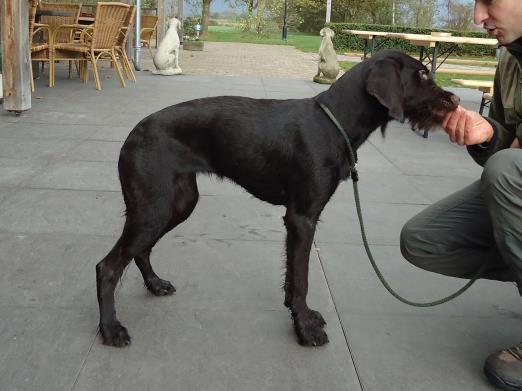 Borstdiepte moet nog ontwikkelen (ivm leeftijd); schouder en opperarm zouden wat schuiner mogen.Beoordelingsformulier jachtaanlegtest CFVNStamboomnaam:  Esta Bohemska PerlaRoepnaam van de hond: VlastaEigenaar/voorjager: Bart van RooyNHSB-nummer: 2884438Beoordelingsformulier jachtaanlegtest CFVNStamboomnaam:  Esta Bohemska PerlaRoepnaam van de hond: VlastaEigenaar/voorjager: Bart van RooyNHSB-nummer: 2884438Beoordelingsformulier jachtaanlegtest CFVNStamboomnaam:  Esta Bohemska PerlaRoepnaam van de hond: VlastaEigenaar/voorjager: Bart van RooyNHSB-nummer: 2884438Beoordelingsformulier jachtaanlegtest CFVNStamboomnaam:  Esta Bohemska PerlaRoepnaam van de hond: VlastaEigenaar/voorjager: Bart van RooyNHSB-nummer: 2884438Beoordelingsformulier jachtaanlegtest CFVNStamboomnaam:  Esta Bohemska PerlaRoepnaam van de hond: VlastaEigenaar/voorjager: Bart van RooyNHSB-nummer: 2884438Beoordelingsformulier jachtaanlegtest CFVNStamboomnaam:  Esta Bohemska PerlaRoepnaam van de hond: VlastaEigenaar/voorjager: Bart van RooyNHSB-nummer: 2884438Beoordelingsformulier jachtaanlegtest CFVNStamboomnaam:  Esta Bohemska PerlaRoepnaam van de hond: VlastaEigenaar/voorjager: Bart van RooyNHSB-nummer: 2884438Nummer: 14Geb.: 1/6/2012Leeftijd: 17 mndGeslacht: TeefNummer: 14Geb.: 1/6/2012Leeftijd: 17 mndGeslacht: TeefGoedGoedVoldoendeVoldoendeVoldoendeOnvoldoende1.    V     E     L     D     T     E     S      Ta. Zoekwijzea. Zoekwijze Jaagt met duidelijke intentie  Jaagt met duidelijke intentie  Jaagt bij vlagen Jaagt bij vlagen Jaagt bij vlagen Jaagt niet1.    V     E     L     D     T     E     S      Tb. Zoek tempob. Zoek tempo Vlotte galop Rustige galop Vlotte galop Rustige galop Trage galop Trage galop Trage galop  Te traag  
  Te snel1.    V     E     L     D     T     E     S      Tc. Zoek groottec. Zoek grootte 100-150 meter breed 100-150 meter breed 60-100 meter breed 60-100 meter breed 60-100 meter breed <50 meter breed1.    V     E     L     D     T     E     S      Td. Interesse in levend wildd. Interesse in levend wild Fel op het wild Fel op het wild Geïnteresseerd in wild Geïnteresseerd in wild Geïnteresseerd in wild Niet geïnteresseerd in wild1.    V     E     L     D     T     E     S      Te. Kophoudinge. Kophouding Boven schouderhoogte Op schouderhoogte Boven schouderhoogte Op schouderhoogte Onder schouderhoogte Onder schouderhoogte Onder schouderhoogte Grondgericht1.    V     E     L     D     T     E     S      Tf. Neusgebruikf. Neusgebruik Verwaait zeer ver Verwaait redelijk ver Verwaait zeer ver Verwaait redelijk ver Verwaait dichtbij Verwaait dichtbij Verwaait dichtbij Verwaait niet1.    V     E     L     D     T     E     S      Tg. Voorstaang. Voorstaan Komt duidelijk tot voorstaan Komt duidelijk tot voorstaan Verstrakt bij de kooi Verstrakt bij de kooi Verstrakt bij de kooi Komt niet tot voorstaan of        verstrakken bij de kooi2. Schotvastheid2. Schotvastheid Goed schotvast Goed schotvast Korte schrikreactie met vlot herstel Korte schrikreactie met vlot herstel Korte schrikreactie met vlot herstel Schotschuw4. Waterwil4. Waterwil Gaat vlot te water Gaat redelijk vlot te water Gaat vlot te water Gaat redelijk vlot te water Gaat moeizaam te water Gaat moeizaam te water Gaat moeizaam te water Gaat niet te water5. Interesse in dood wild5. Interesse in dood wild Pakt het wild vlot op Pakt het wild vlot op Pakt uiteindelijk even op  Geïnteresseerd en doet poging tot 
       oppakken Pakt uiteindelijk even op  Geïnteresseerd en doet poging tot 
       oppakken Pakt uiteindelijk even op  Geïnteresseerd en doet poging tot 
       oppakken Ongeïnteresseerd Moedwillig ernstig beschadigd6. Dresseerbaarheid6. Dresseerbaarheid Goed contact met voorjager Goed contact met voorjager Voldoende contact met voorjager Voldoende contact met voorjager Voldoende contact met voorjager Geen contact met voorjager7. Werkwil7. Werkwil Werkt met duidelijk plezier Werkt met duidelijk plezier Werkt met voldoende plezier Werkt met voldoende plezier Werkt met voldoende plezier Toont geen plezier3. Spoortest3. Spoortest(beoordeling is niet van invloed op eindresultaat)(beoordeling is niet van invloed op eindresultaat)(beoordeling is niet van invloed op eindresultaat)(beoordeling is niet van invloed op eindresultaat)(beoordeling is niet van invloed op eindresultaat)(beoordeling is niet van invloed op eindresultaat)a. Spoorwil Pakt sleep vlot op Pakt sleep aarzelend op Ongeïnteresseerd a. Spoorwil Pakt sleep vlot op Pakt sleep aarzelend op Ongeïnteresseerd a. Spoorwil Pakt sleep vlot op Pakt sleep aarzelend op Ongeïnteresseerd b. Spoorvastheid Loopt de sleep goed uit Loopt een deel van de sleep Volgt de sleep nietb. Spoorvastheid Loopt de sleep goed uit Loopt een deel van de sleep Volgt de sleep nietc. Neusgebruik Loopt aan onderwindse kant en vindt eventueel vlot en        zelfstandig de sleep terug Vindt binnen redelijke tijd of op aanwijzing de sleep terug Negeert de sleepc. Neusgebruik Loopt aan onderwindse kant en vindt eventueel vlot en        zelfstandig de sleep terug Vindt binnen redelijke tijd of op aanwijzing de sleep terug Negeert de sleepc. Neusgebruik Loopt aan onderwindse kant en vindt eventueel vlot en        zelfstandig de sleep terug Vindt binnen redelijke tijd of op aanwijzing de sleep terug Negeert de sleepEindresultaatGESLAAGDGESLAAGDGESLAAGDGESLAAGDGESLAAGDGESLAAGDGESLAAGDDatumKeurmeester3 november 2013Dhr. C.B. Woets.3 november 2013Dhr. C.B. Woets.3 november 2013Dhr. C.B. Woets.3 november 2013Dhr. C.B. Woets.3 november 2013Dhr. C.B. Woets.3 november 2013Dhr. C.B. Woets.3 november 2013Dhr. C.B. Woets.KeurmeesterDhr. R. OnderwaterDhr. R. OnderwaterDhr. R. OnderwaterDhr. R. OnderwaterDhr. R. OnderwaterDhr. R. OnderwaterDhr. R. OnderwaterTypeTypeTypegoedgoedvoldoendevoldoendeonvoldoendeonvoldoendeSkeletSkeletSkeletsterksterkgemiddeldgemiddeldzwakzwakHoofdHoofdHoofdSchedelSchedelSchedelstandaardstandaardVoorsnuit lengteVoorsnuit lengteVoorsnuit lengte1:11:1lang (typisch)lang (typisch)korter dan schedelkorter dan schedelVoorsnuit vormVoorsnuit vormVoorsnuit vormlichte ramsneuslichte ramsneusrechtrechtOgenOgenOgenOogkleurOogkleurOogkleurdonkerdonkerbruinbruinlicht bruinlicht bruinroofvogelroofvogelOogledenOogledenOogledenaansluitendaansluitendOoraanzetOoraanzetOoraanzetstandaardstandaardHals Hals Hals  krachtig krachtig  zwak lang lang  kort droog droog niet droogGebitGebitBeetBeetscharendElementenElementencompleetNiet kunnen bekijken vandaagBelijningBelijningBovenbelijningBovenbelijningstandaardniet strakOnderbelijningOnderbelijningstandaardopgetrokken BorstkasBorstkasBorst diepteBorst dieptegoedvoldoendeonvoldoendeVoorborstVoorborstgoedvoldoendeonvoldoendeHoekingenHoekingenVoorhandVoorhandgoedvoldoendeonvoldoende (uitleg)AchterhandAchterhandgoedvoldoendeonvoldoende (uitleg)Bekken liggingBekken liggingstandaardte sterk hellendte vlakStaartStaartStaartstandaardVoetenVoetenVoetenstandaardstandaardGangwerkGangwerkGangwerkUitgrijpenUitgrijpenUitgrijpengoedgoedvoldoendevoldoendeonvoldoendeonvoldoendeStuwingStuwingStuwinggoedgoedvoldoendevoldoendeonvoldoendeonvoldoendeVachtVachtVachtKleurKleurKleurschimmelschimmelbruinbruinniet standaardniet standaardVachtstructuurVachtstructuurVachtstructuurstandaardstandaardkortkortlanglangzachtzachtGarnituur kenmerkenGarnituur kenmerkenGarnituur kenmerkenaanwezigaanwezigmatigmatigontbreektontbreektGedragGedragGedragrustigrustigtimidetimidenerveusnerveusagressiefagressiefGEBREKENGEBREKENGEBREKENOpmerkingen                                    Hoogte:   62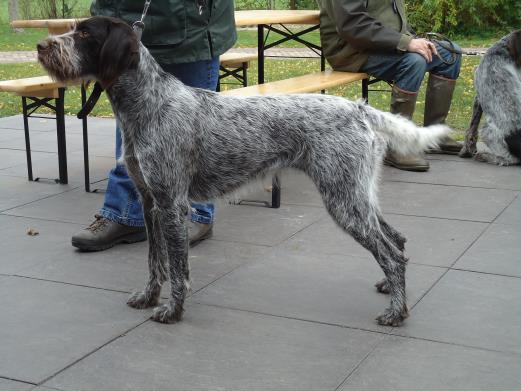 Schouder ligt correct, opperarm zou wat schuiner mogen.Beoordelingsformulier jachtaanlegtest CFVNStamboomnaam:  Emir Bohemska PerlaRoepnaam van de hond: DuukEigenaar/voorjager: Leo BrandNHSB-nummer: 2884433Beoordelingsformulier jachtaanlegtest CFVNStamboomnaam:  Emir Bohemska PerlaRoepnaam van de hond: DuukEigenaar/voorjager: Leo BrandNHSB-nummer: 2884433Beoordelingsformulier jachtaanlegtest CFVNStamboomnaam:  Emir Bohemska PerlaRoepnaam van de hond: DuukEigenaar/voorjager: Leo BrandNHSB-nummer: 2884433Beoordelingsformulier jachtaanlegtest CFVNStamboomnaam:  Emir Bohemska PerlaRoepnaam van de hond: DuukEigenaar/voorjager: Leo BrandNHSB-nummer: 2884433Beoordelingsformulier jachtaanlegtest CFVNStamboomnaam:  Emir Bohemska PerlaRoepnaam van de hond: DuukEigenaar/voorjager: Leo BrandNHSB-nummer: 2884433Beoordelingsformulier jachtaanlegtest CFVNStamboomnaam:  Emir Bohemska PerlaRoepnaam van de hond: DuukEigenaar/voorjager: Leo BrandNHSB-nummer: 2884433Beoordelingsformulier jachtaanlegtest CFVNStamboomnaam:  Emir Bohemska PerlaRoepnaam van de hond: DuukEigenaar/voorjager: Leo BrandNHSB-nummer: 2884433Nummer: 15Geb.: 1/6/2012Leeftijd: 17 mndGeslacht: ReuNummer: 15Geb.: 1/6/2012Leeftijd: 17 mndGeslacht: ReuGoedGoedVoldoendeVoldoendeVoldoendeOnvoldoende1.    V     E     L     D     T     E     S      Ta. Zoekwijzea. Zoekwijze Jaagt met duidelijke intentie  Jaagt met duidelijke intentie  Jaagt bij vlagen Jaagt bij vlagen Jaagt bij vlagen Jaagt niet1.    V     E     L     D     T     E     S      Tb. Zoek tempob. Zoek tempo Vlotte galop Rustige galop Vlotte galop Rustige galop Trage galop Trage galop Trage galop  Te traag  
  Te snel1.    V     E     L     D     T     E     S      Tc. Zoek groottec. Zoek grootte 100-150 meter breed 100-150 meter breed 60-100 meter breed 60-100 meter breed 60-100 meter breed <50 meter breed1.    V     E     L     D     T     E     S      Td. Interesse in levend wildd. Interesse in levend wild Fel op het wild Fel op het wild Geïnteresseerd in wild Geïnteresseerd in wild Geïnteresseerd in wild Niet geïnteresseerd in wild1.    V     E     L     D     T     E     S      Te. Kophoudinge. Kophouding Boven schouderhoogte Op schouderhoogte Boven schouderhoogte Op schouderhoogte Onder schouderhoogte Onder schouderhoogte Onder schouderhoogte Grondgericht1.    V     E     L     D     T     E     S      Tf. Neusgebruikf. Neusgebruik Verwaait zeer ver Verwaait redelijk ver Verwaait zeer ver Verwaait redelijk ver Verwaait dichtbij Verwaait dichtbij Verwaait dichtbij Verwaait niet1.    V     E     L     D     T     E     S      Tg. Voorstaang. Voorstaan Komt duidelijk tot voorstaan Komt duidelijk tot voorstaan Verstrakt bij de kooi Verstrakt bij de kooi Verstrakt bij de kooi Komt niet tot voorstaan of        verstrakken bij de kooi2. Schotvastheid2. Schotvastheid Goed schotvast Goed schotvast Korte schrikreactie met vlot herstel Korte schrikreactie met vlot herstel Korte schrikreactie met vlot herstel Schotschuw4. Waterwil4. Waterwil Gaat vlot te water Gaat redelijk vlot te water Gaat vlot te water Gaat redelijk vlot te water Gaat moeizaam te water Gaat moeizaam te water Gaat moeizaam te water Gaat niet te water5. Interesse in dood wild5. Interesse in dood wild Pakt het wild vlot op Pakt het wild vlot op Pakt uiteindelijk even op  Geïnteresseerd en doet poging tot 
       oppakken Pakt uiteindelijk even op  Geïnteresseerd en doet poging tot 
       oppakken Pakt uiteindelijk even op  Geïnteresseerd en doet poging tot 
       oppakken Ongeïnteresseerd Moedwillig ernstig beschadigd6. Dresseerbaarheid6. Dresseerbaarheid Goed contact met voorjager Goed contact met voorjager Voldoende contact met voorjager Voldoende contact met voorjager Voldoende contact met voorjager Geen contact met voorjager7. Werkwil7. Werkwil Werkt met duidelijk plezier Werkt met duidelijk plezier Werkt met voldoende plezier Werkt met voldoende plezier Werkt met voldoende plezier Toont geen plezier3. Spoortest3. Spoortest(beoordeling is niet van invloed op eindresultaat)(beoordeling is niet van invloed op eindresultaat)(beoordeling is niet van invloed op eindresultaat)(beoordeling is niet van invloed op eindresultaat)(beoordeling is niet van invloed op eindresultaat)(beoordeling is niet van invloed op eindresultaat)a. Spoorwil Pakt sleep vlot op Pakt sleep aarzelend op Ongeïnteresseerd a. Spoorwil Pakt sleep vlot op Pakt sleep aarzelend op Ongeïnteresseerd a. Spoorwil Pakt sleep vlot op Pakt sleep aarzelend op Ongeïnteresseerd b. Spoorvastheid Loopt de sleep goed uit Loopt een deel van de sleep Volgt de sleep nietb. Spoorvastheid Loopt de sleep goed uit Loopt een deel van de sleep Volgt de sleep nietc. Neusgebruik Loopt aan onderwindse kant en vindt eventueel vlot en        zelfstandig de sleep terug Vindt binnen redelijke tijd of op aanwijzing de sleep terug Negeert de sleepc. Neusgebruik Loopt aan onderwindse kant en vindt eventueel vlot en        zelfstandig de sleep terug Vindt binnen redelijke tijd of op aanwijzing de sleep terug Negeert de sleepc. Neusgebruik Loopt aan onderwindse kant en vindt eventueel vlot en        zelfstandig de sleep terug Vindt binnen redelijke tijd of op aanwijzing de sleep terug Negeert de sleepEindresultaatGESLAAGDGESLAAGDGESLAAGDGESLAAGDGESLAAGDGESLAAGDGESLAAGDDatumKeurmeester3 november 2013Dhr. C.B. Woets.3 november 2013Dhr. C.B. Woets.3 november 2013Dhr. C.B. Woets.3 november 2013Dhr. C.B. Woets.3 november 2013Dhr. C.B. Woets.3 november 2013Dhr. C.B. Woets.3 november 2013Dhr. C.B. Woets.KeurmeesterDhr. R. OnderwaterDhr. R. OnderwaterDhr. R. OnderwaterDhr. R. OnderwaterDhr. R. OnderwaterDhr. R. OnderwaterDhr. R. OnderwaterTypeTypeTypegoedgoedvoldoendevoldoendeonvoldoendeonvoldoendeSkeletSkeletSkeletsterksterkgemiddeldgemiddeldzwakzwakHoofdHoofdHoofdSchedelSchedelSchedelstandaardstandaardVoorsnuit lengteVoorsnuit lengteVoorsnuit lengte1:11:1lang (typisch)lang (typisch)korter dan schedelkorter dan schedelVoorsnuit vormVoorsnuit vormVoorsnuit vormlichte ramsneuslichte ramsneusrechtrechtOgenOgenOgenOogkleurOogkleurOogkleurdonkerdonkerbruinbruinlicht bruinlicht bruinroofvogelroofvogelOogledenOogledenOogledenaansluitendaansluitendOoraanzetOoraanzetOoraanzetstandaardstandaardHals Hals Hals  krachtig krachtig  zwak lang lang  kort droog droog niet droogGebitGebitBeetBeetscharendElementenElementencompleetBelijningBelijningBovenbelijningBovenbelijningstandaardniet strakOnderbelijningOnderbelijningstandaardopgetrokken BorstkasBorstkasBorst diepteBorst dieptegoedvoldoendeonvoldoendeVoorborstVoorborstgoedvoldoendeonvoldoendeHoekingenHoekingenVoorhandVoorhandgoedvoldoendeonvoldoende (uitleg)AchterhandAchterhandgoedvoldoendeonvoldoende (uitleg)Bekken liggingBekken liggingstandaardte sterk hellendte vlakStaartStaartStaartstandaardVoetenVoetenVoetenstandaardstandaardGangwerkGangwerkGangwerkUitgrijpenUitgrijpenUitgrijpengoedgoedvoldoendevoldoendeonvoldoendeonvoldoendeStuwingStuwingStuwinggoedgoedvoldoendevoldoendeonvoldoendeonvoldoendeVachtVachtVachtKleurKleurKleurschimmelschimmelbruinbruinniet standaardniet standaardVachtstructuurVachtstructuurVachtstructuurstandaardstandaardkortkortlanglangzachtzachtGarnituur kenmerkenGarnituur kenmerkenGarnituur kenmerkenaanwezigaanwezigmatigmatigontbreektontbreektGedragGedragGedragrustigrustigtimidetimidenerveusnerveusagressiefagressiefGEBREKENGEBREKENGEBREKENOpmerkingen                                    Hoogte:  62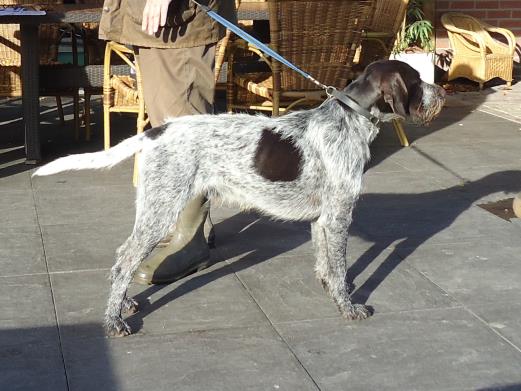 Schouder ligt correct, opperarm zou schuiner mogen.Beoordelingsformulier jachtaanlegtest CFVNStamboomnaam:  Chytra z Podzameckych poliRoepnaam van de hond: ToosEigenaar/voorjager: P.D. GeboersNHSB-nummer: 2924992Beoordelingsformulier jachtaanlegtest CFVNStamboomnaam:  Chytra z Podzameckych poliRoepnaam van de hond: ToosEigenaar/voorjager: P.D. GeboersNHSB-nummer: 2924992Beoordelingsformulier jachtaanlegtest CFVNStamboomnaam:  Chytra z Podzameckych poliRoepnaam van de hond: ToosEigenaar/voorjager: P.D. GeboersNHSB-nummer: 2924992Beoordelingsformulier jachtaanlegtest CFVNStamboomnaam:  Chytra z Podzameckych poliRoepnaam van de hond: ToosEigenaar/voorjager: P.D. GeboersNHSB-nummer: 2924992Beoordelingsformulier jachtaanlegtest CFVNStamboomnaam:  Chytra z Podzameckych poliRoepnaam van de hond: ToosEigenaar/voorjager: P.D. GeboersNHSB-nummer: 2924992Beoordelingsformulier jachtaanlegtest CFVNStamboomnaam:  Chytra z Podzameckych poliRoepnaam van de hond: ToosEigenaar/voorjager: P.D. GeboersNHSB-nummer: 2924992Beoordelingsformulier jachtaanlegtest CFVNStamboomnaam:  Chytra z Podzameckych poliRoepnaam van de hond: ToosEigenaar/voorjager: P.D. GeboersNHSB-nummer: 2924992Nummer: 16Geb.: 23-4-2012Leeftijd: 18 mndGeslacht: TeefNummer: 16Geb.: 23-4-2012Leeftijd: 18 mndGeslacht: TeefGoedGoedVoldoendeVoldoendeVoldoendeOnvoldoende1.    V     E     L     D     T     E     S      Ta. Zoekwijzea. Zoekwijze Jaagt met duidelijke intentie  Jaagt met duidelijke intentie  Jaagt bij vlagen Jaagt bij vlagen Jaagt bij vlagen Jaagt niet1.    V     E     L     D     T     E     S      Tb. Zoek tempob. Zoek tempo Vlotte galop Rustige galop Vlotte galop Rustige galop Trage galop Trage galop Trage galop  Te traag  
  Te snel1.    V     E     L     D     T     E     S      Tc. Zoek groottec. Zoek grootte 100-150 meter breed 100-150 meter breed 60-100 meter breed 60-100 meter breed 60-100 meter breed <50 meter breed1.    V     E     L     D     T     E     S      Td. Interesse in levend wildd. Interesse in levend wild Fel op het wild Fel op het wild Geïnteresseerd in wild Geïnteresseerd in wild Geïnteresseerd in wild Niet geïnteresseerd in wild1.    V     E     L     D     T     E     S      Te. Kophoudinge. Kophouding Boven schouderhoogte Op schouderhoogte Boven schouderhoogte Op schouderhoogte Onder schouderhoogte Onder schouderhoogte Onder schouderhoogte Grondgericht1.    V     E     L     D     T     E     S      Tf. Neusgebruikf. Neusgebruik Verwaait zeer ver Verwaait redelijk ver Verwaait zeer ver Verwaait redelijk ver Verwaait dichtbij Verwaait dichtbij Verwaait dichtbij Verwaait niet1.    V     E     L     D     T     E     S      Tg. Voorstaang. Voorstaan Komt duidelijk tot voorstaan Komt duidelijk tot voorstaan Verstrakt bij de kooi Verstrakt bij de kooi Verstrakt bij de kooi Komt niet tot voorstaan of        verstrakken bij de kooi2. Schotvastheid2. Schotvastheid Goed schotvast Goed schotvast Korte schrikreactie met vlot herstel Korte schrikreactie met vlot herstel Korte schrikreactie met vlot herstel Schotschuw4. Waterwil4. Waterwil Gaat vlot te water Gaat redelijk vlot te water Gaat vlot te water Gaat redelijk vlot te water Gaat moeizaam te water Gaat moeizaam te water Gaat moeizaam te water Gaat niet te water5. Interesse in dood wild5. Interesse in dood wild Pakt het wild vlot op Pakt het wild vlot op Pakt uiteindelijk even op  Geïnteresseerd en doet poging tot 
       oppakken Pakt uiteindelijk even op  Geïnteresseerd en doet poging tot 
       oppakken Pakt uiteindelijk even op  Geïnteresseerd en doet poging tot 
       oppakken Ongeïnteresseerd Moedwillig ernstig beschadigd6. Dresseerbaarheid6. Dresseerbaarheid Goed contact met voorjager Goed contact met voorjager Voldoende contact met voorjager Voldoende contact met voorjager Voldoende contact met voorjager Geen contact met voorjager7. Werkwil7. Werkwil Werkt met duidelijk plezier Werkt met duidelijk plezier Werkt met voldoende plezier Werkt met voldoende plezier Werkt met voldoende plezier Toont geen plezier3. Spoortest3. Spoortest(beoordeling is niet van invloed op eindresultaat)(beoordeling is niet van invloed op eindresultaat)(beoordeling is niet van invloed op eindresultaat)(beoordeling is niet van invloed op eindresultaat)(beoordeling is niet van invloed op eindresultaat)(beoordeling is niet van invloed op eindresultaat)a. Spoorwil Pakt sleep vlot op Pakt sleep aarzelend op Ongeïnteresseerd a. Spoorwil Pakt sleep vlot op Pakt sleep aarzelend op Ongeïnteresseerd a. Spoorwil Pakt sleep vlot op Pakt sleep aarzelend op Ongeïnteresseerd b. Spoorvastheid Loopt de sleep goed uit Loopt een deel van de sleep Volgt de sleep nietb. Spoorvastheid Loopt de sleep goed uit Loopt een deel van de sleep Volgt de sleep nietc. Neusgebruik Loopt aan onderwindse kant en vindt eventueel vlot en        zelfstandig de sleep terug Vindt binnen redelijke tijd of op aanwijzing de sleep terug Negeert de sleepc. Neusgebruik Loopt aan onderwindse kant en vindt eventueel vlot en        zelfstandig de sleep terug Vindt binnen redelijke tijd of op aanwijzing de sleep terug Negeert de sleepc. Neusgebruik Loopt aan onderwindse kant en vindt eventueel vlot en        zelfstandig de sleep terug Vindt binnen redelijke tijd of op aanwijzing de sleep terug Negeert de sleepEindresultaatNIET GESLAAGDNIET GESLAAGDNIET GESLAAGDNIET GESLAAGDNIET GESLAAGDNIET GESLAAGDNIET GESLAAGDDatumKeurmeester3 november 2013Dhr. C.B. Woets.3 november 2013Dhr. C.B. Woets.3 november 2013Dhr. C.B. Woets.3 november 2013Dhr. C.B. Woets.3 november 2013Dhr. C.B. Woets.3 november 2013Dhr. C.B. Woets.3 november 2013Dhr. C.B. Woets.KeurmeesterDhr. R. OnderwaterDhr. R. OnderwaterDhr. R. OnderwaterDhr. R. OnderwaterDhr. R. OnderwaterDhr. R. OnderwaterDhr. R. OnderwaterTypeTypeTypegoedgoedvoldoendevoldoendeonvoldoendeonvoldoendeSkeletSkeletSkeletsterksterkgemiddeldgemiddeldzwakzwakHoofdHoofdHoofdSchedelSchedelSchedelstandaardstandaardVoorsnuit lengteVoorsnuit lengteVoorsnuit lengte1:11:1lang (typisch)lang (typisch)korter dan schedelkorter dan schedelVoorsnuit vormVoorsnuit vormVoorsnuit vormlichte ramsneuslichte ramsneusrechtrechtOgenOgenOgenOogkleurOogkleurOogkleurdonkerdonkerbruinbruinlicht bruinlicht bruinroofvogelroofvogelOogledenOogledenOogledenaansluitendaansluitendOoraanzetOoraanzetOoraanzetstandaardstandaardHals Hals Hals  krachtig krachtig  zwak lang lang  kort droog droog niet droogGebitGebitBeetBeetscharendElementenElementencompleetBelijningBelijningBovenbelijningBovenbelijningstandaardniet strakOnderbelijningOnderbelijningstandaardopgetrokken BorstkasBorstkasBorst diepteBorst dieptegoedvoldoendeonvoldoendeVoorborstVoorborstgoedvoldoendeonvoldoendeHoekingenHoekingenVoorhandVoorhandgoedvoldoendeonvoldoende (uitleg)AchterhandAchterhandgoedvoldoendeonvoldoende (uitleg)Bekken liggingBekken liggingstandaardte sterk hellendte vlakStaartStaartStaartstandaardWat laagVoetenVoetenVoetenstandaardstandaardGangwerkGangwerkGangwerkUitgrijpenUitgrijpenUitgrijpengoedgoedvoldoendevoldoendeonvoldoendeonvoldoendeStuwingStuwingStuwinggoedgoedvoldoendevoldoendeonvoldoendeonvoldoendeVachtVachtVachtKleurKleurKleurschimmelschimmelbruinbruinniet standaardniet standaardVachtstructuurVachtstructuurVachtstructuurstandaardstandaardkortkortlanglangzachtzachtGarnituur kenmerkenGarnituur kenmerkenGarnituur kenmerkenaanwezigaanwezigmatigmatigontbreektontbreektGedragGedragGedragrustigrustigtimidetimidenerveusnerveusagressiefagressiefGEBREKENGEBREKENGEBREKENOpmerkingen                                    Hoogte:  62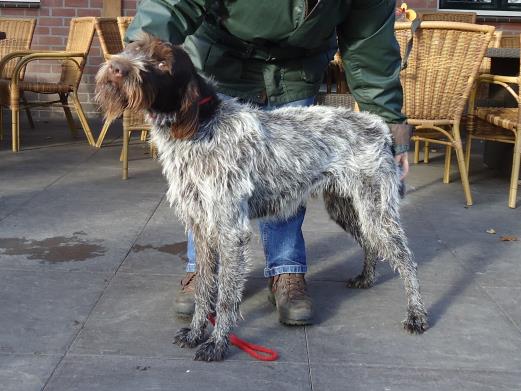 Voorhand wat ver naar voren; schouder en opperarm liggen beide steil.Beoordelingsformulier jachtaanlegtest CFVNStamboomnaam:  Jepper van de LariksborghRoepnaam van de hond: JepperEigenaar/voorjager: A.A. GrobbenNHSB-nummer: 2882600Beoordelingsformulier jachtaanlegtest CFVNStamboomnaam:  Jepper van de LariksborghRoepnaam van de hond: JepperEigenaar/voorjager: A.A. GrobbenNHSB-nummer: 2882600Beoordelingsformulier jachtaanlegtest CFVNStamboomnaam:  Jepper van de LariksborghRoepnaam van de hond: JepperEigenaar/voorjager: A.A. GrobbenNHSB-nummer: 2882600Beoordelingsformulier jachtaanlegtest CFVNStamboomnaam:  Jepper van de LariksborghRoepnaam van de hond: JepperEigenaar/voorjager: A.A. GrobbenNHSB-nummer: 2882600Beoordelingsformulier jachtaanlegtest CFVNStamboomnaam:  Jepper van de LariksborghRoepnaam van de hond: JepperEigenaar/voorjager: A.A. GrobbenNHSB-nummer: 2882600Beoordelingsformulier jachtaanlegtest CFVNStamboomnaam:  Jepper van de LariksborghRoepnaam van de hond: JepperEigenaar/voorjager: A.A. GrobbenNHSB-nummer: 2882600Beoordelingsformulier jachtaanlegtest CFVNStamboomnaam:  Jepper van de LariksborghRoepnaam van de hond: JepperEigenaar/voorjager: A.A. GrobbenNHSB-nummer: 2882600Nummer: 17Geb.: 13-5-2012Leeftijd: 17 mndGeslacht: ReuNummer: 17Geb.: 13-5-2012Leeftijd: 17 mndGeslacht: ReuGoedGoedVoldoendeVoldoendeVoldoendeOnvoldoende1.    V     E     L     D     T     E     S      Ta. Zoekwijzea. Zoekwijze Jaagt met duidelijke intentie  Jaagt met duidelijke intentie  Jaagt bij vlagen Jaagt bij vlagen Jaagt bij vlagen Jaagt niet1.    V     E     L     D     T     E     S      Tb. Zoek tempob. Zoek tempo Vlotte galop Rustige galop Vlotte galop Rustige galop Trage galop Trage galop Trage galop  Te traag  
  Te snel1.    V     E     L     D     T     E     S      Tc. Zoek groottec. Zoek grootte 100-150 meter breed 100-150 meter breed 60-100 meter breed 60-100 meter breed 60-100 meter breed <50 meter breed1.    V     E     L     D     T     E     S      Td. Interesse in levend wildd. Interesse in levend wild Fel op het wild Fel op het wild Geïnteresseerd in wild Geïnteresseerd in wild Geïnteresseerd in wild Niet geïnteresseerd in wild1.    V     E     L     D     T     E     S      Te. Kophoudinge. Kophouding Boven schouderhoogte Op schouderhoogte Boven schouderhoogte Op schouderhoogte Onder schouderhoogte Onder schouderhoogte Onder schouderhoogte Grondgericht1.    V     E     L     D     T     E     S      Tf. Neusgebruikf. Neusgebruik Verwaait zeer ver Verwaait redelijk ver Verwaait zeer ver Verwaait redelijk ver Verwaait dichtbij Verwaait dichtbij Verwaait dichtbij Verwaait niet1.    V     E     L     D     T     E     S      Tg. Voorstaang. Voorstaan Komt duidelijk tot voorstaan Komt duidelijk tot voorstaan Verstrakt bij de kooi Verstrakt bij de kooi Verstrakt bij de kooi Komt niet tot voorstaan of        verstrakken bij de kooi2. Schotvastheid2. Schotvastheid Goed schotvast Goed schotvast Korte schrikreactie met vlot herstel Korte schrikreactie met vlot herstel Korte schrikreactie met vlot herstel Schotschuw4. Waterwil4. Waterwil Gaat vlot te water Gaat redelijk vlot te water Gaat vlot te water Gaat redelijk vlot te water Gaat moeizaam te water Gaat moeizaam te water Gaat moeizaam te water Gaat niet te water5. Interesse in dood wild5. Interesse in dood wild Pakt het wild vlot op Pakt het wild vlot op Pakt uiteindelijk even op  Geïnteresseerd en doet poging tot 
       oppakken Pakt uiteindelijk even op  Geïnteresseerd en doet poging tot 
       oppakken Pakt uiteindelijk even op  Geïnteresseerd en doet poging tot 
       oppakken Ongeïnteresseerd Moedwillig ernstig beschadigd6. Dresseerbaarheid6. Dresseerbaarheid Goed contact met voorjager Goed contact met voorjager Voldoende contact met voorjager Voldoende contact met voorjager Voldoende contact met voorjager Geen contact met voorjager7. Werkwil7. Werkwil Werkt met duidelijk plezier Werkt met duidelijk plezier Werkt met voldoende plezier Werkt met voldoende plezier Werkt met voldoende plezier Toont geen plezier3. Spoortest3. Spoortest(beoordeling is niet van invloed op eindresultaat)(beoordeling is niet van invloed op eindresultaat)(beoordeling is niet van invloed op eindresultaat)(beoordeling is niet van invloed op eindresultaat)(beoordeling is niet van invloed op eindresultaat)(beoordeling is niet van invloed op eindresultaat)a. Spoorwil Pakt sleep vlot op Pakt sleep aarzelend op Ongeïnteresseerd a. Spoorwil Pakt sleep vlot op Pakt sleep aarzelend op Ongeïnteresseerd a. Spoorwil Pakt sleep vlot op Pakt sleep aarzelend op Ongeïnteresseerd b. Spoorvastheid Loopt de sleep goed uit Loopt een deel van de sleep Volgt de sleep nietb. Spoorvastheid Loopt de sleep goed uit Loopt een deel van de sleep Volgt de sleep nietc. Neusgebruik Loopt aan onderwindse kant en vindt eventueel vlot en        zelfstandig de sleep terug Vindt binnen redelijke tijd of op aanwijzing de sleep terug Negeert de sleepc. Neusgebruik Loopt aan onderwindse kant en vindt eventueel vlot en        zelfstandig de sleep terug Vindt binnen redelijke tijd of op aanwijzing de sleep terug Negeert de sleepc. Neusgebruik Loopt aan onderwindse kant en vindt eventueel vlot en        zelfstandig de sleep terug Vindt binnen redelijke tijd of op aanwijzing de sleep terug Negeert de sleepEindresultaatGESLAAGDGESLAAGDGESLAAGDGESLAAGDGESLAAGDGESLAAGDGESLAAGDDatumKeurmeester3 november 2013Dhr. C.B. Woets.3 november 2013Dhr. C.B. Woets.3 november 2013Dhr. C.B. Woets.3 november 2013Dhr. C.B. Woets.3 november 2013Dhr. C.B. Woets.3 november 2013Dhr. C.B. Woets.3 november 2013Dhr. C.B. Woets.KeurmeesterDhr. R. OnderwaterDhr. R. OnderwaterDhr. R. OnderwaterDhr. R. OnderwaterDhr. R. OnderwaterDhr. R. OnderwaterDhr. R. OnderwaterTypeTypeTypegoedgoedvoldoendevoldoendeonvoldoendeonvoldoendeSkeletSkeletSkeletsterksterkgemiddeldgemiddeldzwakzwakHoofdHoofdHoofdSchedelSchedelSchedelstandaardstandaardVoorsnuit lengteVoorsnuit lengteVoorsnuit lengte1:11:1lang (typisch)lang (typisch)korter dan schedelkorter dan schedelVoorsnuit vormVoorsnuit vormVoorsnuit vormlichte ramsneuslichte ramsneusrechtrechtOgenOgenOgenOogkleurOogkleurOogkleurdonkerdonkerbruinbruinlicht bruinlicht bruinroofvogelroofvogelOogledenOogledenOogledenaansluitendaansluitendOoraanzetOoraanzetOoraanzetstandaardstandaardHals Hals Hals  krachtig krachtig  zwak lang lang  kort droog droog niet droogGebitGebitBeetBeetscharendElementenElementencompleetBelijningBelijningBovenbelijningBovenbelijningstandaardniet strakOnderbelijningOnderbelijningstandaardopgetrokken BorstkasBorstkasBorst diepteBorst dieptegoedvoldoendeonvoldoendeVoorborstVoorborstgoedvoldoendeonvoldoendeHoekingenHoekingenVoorhandVoorhandgoedvoldoendeonvoldoende (uitleg)AchterhandAchterhandgoedvoldoendeonvoldoende (uitleg)Bekken liggingBekken liggingstandaardte sterk hellendte vlakStaartStaartStaartstandaardVoetenVoetenVoetenstandaardstandaardGangwerkGangwerkGangwerkUitgrijpenUitgrijpenUitgrijpengoedgoedvoldoendevoldoendeonvoldoendeonvoldoendeStuwingStuwingStuwinggoedgoedvoldoendevoldoendeonvoldoendeonvoldoendeVachtVachtVachtKleurKleurKleurschimmelschimmelbruinbruinniet standaardniet standaardVachtstructuurVachtstructuurVachtstructuurstandaardstandaardkortkortlanglangzachtzachtGarnituur kenmerkenGarnituur kenmerkenGarnituur kenmerkenaanwezigaanwezigmatigmatigontbreektontbreektGedragGedragGedragrustigrustigtimidetimidenerveusnerveusagressiefagressiefGEBREKENGEBREKENGEBREKENOpmerkingen                                    Hoogte: 65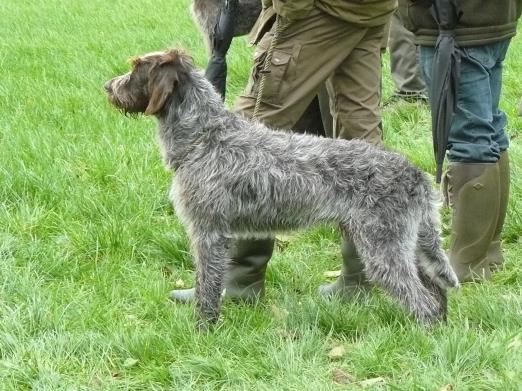 Schouder en opperarm liggen beide wat steil.Beoordelingsformulier jachtaanlegtest CFVNStamboomnaam:  Tirza BeluciRoepnaam van de hond: TirzaEigenaar/voorjager: L.F.HemelNHSB-nummer: 2886106Beoordelingsformulier jachtaanlegtest CFVNStamboomnaam:  Tirza BeluciRoepnaam van de hond: TirzaEigenaar/voorjager: L.F.HemelNHSB-nummer: 2886106Beoordelingsformulier jachtaanlegtest CFVNStamboomnaam:  Tirza BeluciRoepnaam van de hond: TirzaEigenaar/voorjager: L.F.HemelNHSB-nummer: 2886106Beoordelingsformulier jachtaanlegtest CFVNStamboomnaam:  Tirza BeluciRoepnaam van de hond: TirzaEigenaar/voorjager: L.F.HemelNHSB-nummer: 2886106Beoordelingsformulier jachtaanlegtest CFVNStamboomnaam:  Tirza BeluciRoepnaam van de hond: TirzaEigenaar/voorjager: L.F.HemelNHSB-nummer: 2886106Beoordelingsformulier jachtaanlegtest CFVNStamboomnaam:  Tirza BeluciRoepnaam van de hond: TirzaEigenaar/voorjager: L.F.HemelNHSB-nummer: 2886106Beoordelingsformulier jachtaanlegtest CFVNStamboomnaam:  Tirza BeluciRoepnaam van de hond: TirzaEigenaar/voorjager: L.F.HemelNHSB-nummer: 2886106Nummer: 18Geb.: 7/6/2012Leeftijd: 17 mndGeslacht: TeefNummer: 18Geb.: 7/6/2012Leeftijd: 17 mndGeslacht: TeefGoedGoedVoldoendeVoldoendeVoldoendeOnvoldoende1.    V     E     L     D     T     E     S      Ta. Zoekwijzea. Zoekwijze Jaagt met duidelijke intentie  Jaagt met duidelijke intentie  Jaagt bij vlagen Jaagt bij vlagen Jaagt bij vlagen Jaagt niet1.    V     E     L     D     T     E     S      Tb. Zoek tempob. Zoek tempo Vlotte galop Rustige galop Vlotte galop Rustige galop Trage galop Trage galop Trage galop  Te traag  
  Te snel1.    V     E     L     D     T     E     S      Tc. Zoek groottec. Zoek grootte 100-150 meter breed 100-150 meter breed 60-100 meter breed 60-100 meter breed 60-100 meter breed <50 meter breed1.    V     E     L     D     T     E     S      Td. Interesse in levend wildd. Interesse in levend wild Fel op het wild Fel op het wild Geïnteresseerd in wild Geïnteresseerd in wild Geïnteresseerd in wild Niet geïnteresseerd in wild1.    V     E     L     D     T     E     S      Te. Kophoudinge. Kophouding Boven schouderhoogte Op schouderhoogte Boven schouderhoogte Op schouderhoogte Onder schouderhoogte Onder schouderhoogte Onder schouderhoogte Grondgericht1.    V     E     L     D     T     E     S      Tf. Neusgebruikf. Neusgebruik Verwaait zeer ver Verwaait redelijk ver Verwaait zeer ver Verwaait redelijk ver Verwaait dichtbij Verwaait dichtbij Verwaait dichtbij Verwaait niet1.    V     E     L     D     T     E     S      Tg. Voorstaang. Voorstaan Komt duidelijk tot voorstaan Komt duidelijk tot voorstaan Verstrakt bij de kooi Verstrakt bij de kooi Verstrakt bij de kooi Komt niet tot voorstaan of        verstrakken bij de kooi2. Schotvastheid2. Schotvastheid Goed schotvast Goed schotvast Korte schrikreactie met vlot herstel Korte schrikreactie met vlot herstel Korte schrikreactie met vlot herstel Schotschuw4. Waterwil4. Waterwil Gaat vlot te water Gaat redelijk vlot te water Gaat vlot te water Gaat redelijk vlot te water Gaat moeizaam te water Gaat moeizaam te water Gaat moeizaam te water Gaat niet te water5. Interesse in dood wild5. Interesse in dood wild Pakt het wild vlot op Pakt het wild vlot op Pakt uiteindelijk even op  Geïnteresseerd en doet poging tot 
       oppakken Pakt uiteindelijk even op  Geïnteresseerd en doet poging tot 
       oppakken Pakt uiteindelijk even op  Geïnteresseerd en doet poging tot 
       oppakken Ongeïnteresseerd Moedwillig ernstig beschadigd6. Dresseerbaarheid6. Dresseerbaarheid Goed contact met voorjager Goed contact met voorjager Voldoende contact met voorjager Voldoende contact met voorjager Voldoende contact met voorjager Geen contact met voorjager7. Werkwil7. Werkwil Werkt met duidelijk plezier Werkt met duidelijk plezier Werkt met voldoende plezier Werkt met voldoende plezier Werkt met voldoende plezier Toont geen plezier3. Spoortest3. Spoortest(beoordeling is niet van invloed op eindresultaat)(beoordeling is niet van invloed op eindresultaat)(beoordeling is niet van invloed op eindresultaat)(beoordeling is niet van invloed op eindresultaat)(beoordeling is niet van invloed op eindresultaat)(beoordeling is niet van invloed op eindresultaat)a. Spoorwil Pakt sleep vlot op Pakt sleep aarzelend op Ongeïnteresseerd a. Spoorwil Pakt sleep vlot op Pakt sleep aarzelend op Ongeïnteresseerd a. Spoorwil Pakt sleep vlot op Pakt sleep aarzelend op Ongeïnteresseerd b. Spoorvastheid Loopt de sleep goed uit Loopt een deel van de sleep Volgt de sleep nietb. Spoorvastheid Loopt de sleep goed uit Loopt een deel van de sleep Volgt de sleep nietc. Neusgebruik Loopt aan onderwindse kant en vindt eventueel vlot en        zelfstandig de sleep terug Vindt binnen redelijke tijd of op aanwijzing de sleep terug Negeert de sleepc. Neusgebruik Loopt aan onderwindse kant en vindt eventueel vlot en        zelfstandig de sleep terug Vindt binnen redelijke tijd of op aanwijzing de sleep terug Negeert de sleepc. Neusgebruik Loopt aan onderwindse kant en vindt eventueel vlot en        zelfstandig de sleep terug Vindt binnen redelijke tijd of op aanwijzing de sleep terug Negeert de sleepEindresultaatGESLAAGDGESLAAGDGESLAAGDGESLAAGDGESLAAGDGESLAAGDGESLAAGDDatumKeurmeester3 november 2013Dhr. C.B. Woets.3 november 2013Dhr. C.B. Woets.3 november 2013Dhr. C.B. Woets.3 november 2013Dhr. C.B. Woets.3 november 2013Dhr. C.B. Woets.3 november 2013Dhr. C.B. Woets.3 november 2013Dhr. C.B. Woets.KeurmeesterDhr. R. OnderwaterDhr. R. OnderwaterDhr. R. OnderwaterDhr. R. OnderwaterDhr. R. OnderwaterDhr. R. OnderwaterDhr. R. OnderwaterTypeTypeTypegoedgoedvoldoendevoldoendeonvoldoendeonvoldoendeSkeletSkeletSkeletsterksterkgemiddeldgemiddeldzwakzwakHoofdHoofdHoofdSchedelSchedelSchedelstandaardstandaardVoorsnuit lengteVoorsnuit lengteVoorsnuit lengte1:11:1lang (typisch)lang (typisch)korter dan schedelkorter dan schedelVoorsnuit vormVoorsnuit vormVoorsnuit vormlichte ramsneuslichte ramsneusrechtrechtOgenOgenOgenOogkleurOogkleurOogkleurdonkerdonkerbruinbruinlicht bruinlicht bruinroofvogelroofvogelOogledenOogledenOogledenaansluitendaansluitendOoraanzetOoraanzetOoraanzetstandaardstandaardHals Hals Hals  krachtig krachtig  zwak lang lang  kort droog droog niet droogGebitGebitBeetBeetscharendElementenElementencompleetBelijningBelijningBovenbelijningBovenbelijningstandaardniet strakOnderbelijningOnderbelijningstandaardopgetrokken BorstkasBorstkasBorst diepteBorst dieptegoedvoldoendeonvoldoendeVoorborstVoorborstgoedvoldoendeonvoldoendeHoekingenHoekingenVoorhandVoorhandgoedvoldoendeonvoldoende (uitleg)AchterhandAchterhandgoedvoldoendeonvoldoende (uitleg)Bekken liggingBekken liggingstandaardte sterk hellendte vlakStaartStaartStaartstandaardVoetenVoetenVoetenstandaardstandaardGangwerkGangwerkGangwerkUitgrijpenUitgrijpenUitgrijpengoedgoedvoldoendevoldoendeonvoldoendeonvoldoendeStuwingStuwingStuwinggoedgoedvoldoendevoldoendeonvoldoendeonvoldoendeVachtVachtVachtKleurKleurKleurschimmelschimmelbruinbruinniet standaardniet standaardVachtstructuurVachtstructuurVachtstructuurstandaardstandaardkortkortlanglangzachtzachtGarnituur kenmerkenGarnituur kenmerkenGarnituur kenmerkenaanwezigaanwezigmatigmatigontbreektontbreektGedragGedragGedragrustigrustigtimidetimidenerveusnerveusagressiefagressiefGEBREKENGEBREKENGEBREKENOpmerkingen                                    Hoogte: 61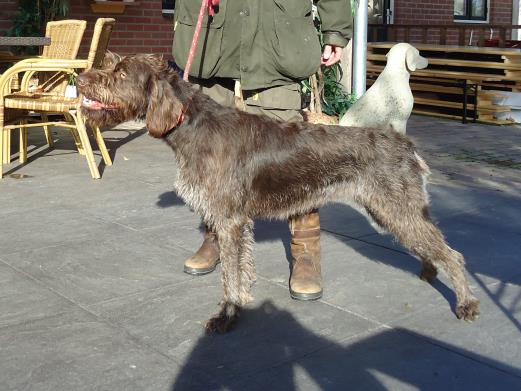 Schouder ligt correct, opperarm is wat steil.Beoordelingsformulier jachtaanlegtest CFVNStamboomnaam:  Dieko Ceskylee of EastwoodRoepnaam van de hond: JillesEigenaar/voorjager: M.S. Feddema-BaarsmaNHSB-nummer: 2888197Beoordelingsformulier jachtaanlegtest CFVNStamboomnaam:  Dieko Ceskylee of EastwoodRoepnaam van de hond: JillesEigenaar/voorjager: M.S. Feddema-BaarsmaNHSB-nummer: 2888197Beoordelingsformulier jachtaanlegtest CFVNStamboomnaam:  Dieko Ceskylee of EastwoodRoepnaam van de hond: JillesEigenaar/voorjager: M.S. Feddema-BaarsmaNHSB-nummer: 2888197Beoordelingsformulier jachtaanlegtest CFVNStamboomnaam:  Dieko Ceskylee of EastwoodRoepnaam van de hond: JillesEigenaar/voorjager: M.S. Feddema-BaarsmaNHSB-nummer: 2888197Beoordelingsformulier jachtaanlegtest CFVNStamboomnaam:  Dieko Ceskylee of EastwoodRoepnaam van de hond: JillesEigenaar/voorjager: M.S. Feddema-BaarsmaNHSB-nummer: 2888197Beoordelingsformulier jachtaanlegtest CFVNStamboomnaam:  Dieko Ceskylee of EastwoodRoepnaam van de hond: JillesEigenaar/voorjager: M.S. Feddema-BaarsmaNHSB-nummer: 2888197Beoordelingsformulier jachtaanlegtest CFVNStamboomnaam:  Dieko Ceskylee of EastwoodRoepnaam van de hond: JillesEigenaar/voorjager: M.S. Feddema-BaarsmaNHSB-nummer: 2888197Nummer: 19Geb.: 21-6-2012Leeftijd: 16 mndGeslacht: ReuNummer: 19Geb.: 21-6-2012Leeftijd: 16 mndGeslacht: ReuGoedGoedVoldoendeVoldoendeVoldoendeOnvoldoende1.    V     E     L     D     T     E     S      Ta. Zoekwijzea. Zoekwijze Jaagt met duidelijke intentie  Jaagt met duidelijke intentie  Jaagt bij vlagen Jaagt bij vlagen Jaagt bij vlagen Jaagt niet1.    V     E     L     D     T     E     S      Tb. Zoek tempob. Zoek tempo Vlotte galop Rustige galop Vlotte galop Rustige galop Trage galop Trage galop Trage galop  Te traag  
  Te snel1.    V     E     L     D     T     E     S      Tc. Zoek groottec. Zoek grootte 100-150 meter breed 100-150 meter breed 60-100 meter breed 60-100 meter breed 60-100 meter breed <50 meter breed1.    V     E     L     D     T     E     S      Td. Interesse in levend wildd. Interesse in levend wild Fel op het wild Fel op het wild Geïnteresseerd in wild Geïnteresseerd in wild Geïnteresseerd in wild Niet geïnteresseerd in wild1.    V     E     L     D     T     E     S      Te. Kophoudinge. Kophouding Boven schouderhoogte Op schouderhoogte Boven schouderhoogte Op schouderhoogte Onder schouderhoogte Onder schouderhoogte Onder schouderhoogte Grondgericht1.    V     E     L     D     T     E     S      Tf. Neusgebruikf. Neusgebruik Verwaait zeer ver Verwaait redelijk ver Verwaait zeer ver Verwaait redelijk ver Verwaait dichtbij Verwaait dichtbij Verwaait dichtbij Verwaait niet1.    V     E     L     D     T     E     S      Tg. Voorstaang. Voorstaan Komt duidelijk tot voorstaan Komt duidelijk tot voorstaan Verstrakt bij de kooi Verstrakt bij de kooi Verstrakt bij de kooi Komt niet tot voorstaan of        verstrakken bij de kooi2. Schotvastheid2. Schotvastheid Goed schotvast Goed schotvast Korte schrikreactie met vlot herstel Korte schrikreactie met vlot herstel Korte schrikreactie met vlot herstel Schotschuw4. Waterwil4. Waterwil Gaat vlot te water Gaat redelijk vlot te water Gaat vlot te water Gaat redelijk vlot te water Gaat moeizaam te water Gaat moeizaam te water Gaat moeizaam te water Gaat niet te water5. Interesse in dood wild5. Interesse in dood wild Pakt het wild vlot op Pakt het wild vlot op Pakt uiteindelijk even op  Geïnteresseerd en doet poging tot 
       oppakken Pakt uiteindelijk even op  Geïnteresseerd en doet poging tot 
       oppakken Pakt uiteindelijk even op  Geïnteresseerd en doet poging tot 
       oppakken Ongeïnteresseerd Moedwillig ernstig beschadigd6. Dresseerbaarheid6. Dresseerbaarheid Goed contact met voorjager Goed contact met voorjager Voldoende contact met voorjager Voldoende contact met voorjager Voldoende contact met voorjager Geen contact met voorjager7. Werkwil7. Werkwil Werkt met duidelijk plezier Werkt met duidelijk plezier Werkt met voldoende plezier Werkt met voldoende plezier Werkt met voldoende plezier Toont geen plezier3. Spoortest3. Spoortest(beoordeling is niet van invloed op eindresultaat)(beoordeling is niet van invloed op eindresultaat)(beoordeling is niet van invloed op eindresultaat)(beoordeling is niet van invloed op eindresultaat)(beoordeling is niet van invloed op eindresultaat)(beoordeling is niet van invloed op eindresultaat)a. Spoorwil Pakt sleep vlot op Pakt sleep aarzelend op Ongeïnteresseerd a. Spoorwil Pakt sleep vlot op Pakt sleep aarzelend op Ongeïnteresseerd a. Spoorwil Pakt sleep vlot op Pakt sleep aarzelend op Ongeïnteresseerd b. Spoorvastheid Loopt de sleep goed uit Loopt een deel van de sleep Volgt de sleep nietb. Spoorvastheid Loopt de sleep goed uit Loopt een deel van de sleep Volgt de sleep nietc. Neusgebruik Loopt aan onderwindse kant en vindt eventueel vlot en        zelfstandig de sleep terug Vindt binnen redelijke tijd of op aanwijzing de sleep terug Negeert de sleepc. Neusgebruik Loopt aan onderwindse kant en vindt eventueel vlot en        zelfstandig de sleep terug Vindt binnen redelijke tijd of op aanwijzing de sleep terug Negeert de sleepc. Neusgebruik Loopt aan onderwindse kant en vindt eventueel vlot en        zelfstandig de sleep terug Vindt binnen redelijke tijd of op aanwijzing de sleep terug Negeert de sleepEindresultaatGESLAAGDGESLAAGDGESLAAGDGESLAAGDGESLAAGDGESLAAGDGESLAAGDDatumKeurmeester3 november 2013Dhr. C.B. Woets.3 november 2013Dhr. C.B. Woets.3 november 2013Dhr. C.B. Woets.3 november 2013Dhr. C.B. Woets.3 november 2013Dhr. C.B. Woets.3 november 2013Dhr. C.B. Woets.3 november 2013Dhr. C.B. Woets.KeurmeesterDhr. R. OnderwaterDhr. R. OnderwaterDhr. R. OnderwaterDhr. R. OnderwaterDhr. R. OnderwaterDhr. R. OnderwaterDhr. R. OnderwaterTypeTypeTypegoedgoedvoldoendevoldoendeonvoldoendeonvoldoendeSkeletSkeletSkeletsterksterkgemiddeldgemiddeldzwakzwakHoofdHoofdHoofdSchedelSchedelSchedelstandaardstandaardVoorsnuit lengteVoorsnuit lengteVoorsnuit lengte1:11:1lang (typisch)lang (typisch)korter dan schedelkorter dan schedelVoorsnuit vormVoorsnuit vormVoorsnuit vormlichte ramsneuslichte ramsneusrechtrechtOgenOgenOgenOogkleurOogkleurOogkleurdonkerdonkerbruinbruinlicht bruinlicht bruinroofvogelroofvogelOogledenOogledenOogledenaansluitendaansluitendOoraanzetOoraanzetOoraanzetstandaardstandaardHals Hals Hals  krachtig krachtig  zwak lang lang  kort droog droog niet droogGebitGebitBeetBeetscharendElementenElementencompleetBelijningBelijningBovenbelijningBovenbelijningstandaardniet strakOnderbelijningOnderbelijningstandaardopgetrokken BorstkasBorstkasBorst diepteBorst dieptegoedvoldoendeonvoldoendeVoorborstVoorborstgoedvoldoendeonvoldoendeHoekingenHoekingenVoorhandVoorhandgoedvoldoendeonvoldoende (uitleg)AchterhandAchterhandgoedvoldoendeonvoldoende (uitleg)Bekken liggingBekken liggingstandaardte sterk hellendte vlakStaartStaartStaartstandaardVoetenVoetenVoetenstandaardstandaardGangwerkGangwerkGangwerkUitgrijpenUitgrijpenUitgrijpengoedgoedvoldoendevoldoendeonvoldoendeonvoldoendeStuwingStuwingStuwinggoedgoedvoldoendevoldoendeonvoldoendeonvoldoendeVachtVachtVachtKleurKleurKleurschimmelschimmelbruinbruinniet standaardniet standaardVachtstructuurVachtstructuurVachtstructuurstandaardstandaardkortkortlanglangzachtzachtGarnituur kenmerkenGarnituur kenmerkenGarnituur kenmerkenaanwezigaanwezigmatigmatigontbreektontbreektGedragGedragGedragrustigrustigtimidetimidenerveusnerveusagressiefagressiefGEBREKENGEBREKENGEBREKENOpmerkingen                                    Hoogte:  66,5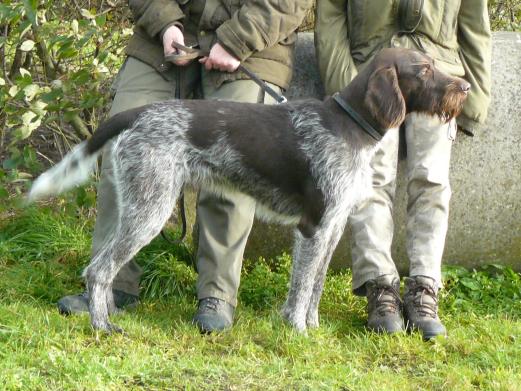 Schouder ligt correct, opperarm zou schuiner mogen.Beoordelingsformulier jachtaanlegtest CFVNStamboomnaam:  Kagozewein of Marckriver-ValleyRoepnaam van de hond: GozerEigenaar/voorjager: Albert-Jan EgmondNHSB-nummer: LOSH 1195708 Beoordelingsformulier jachtaanlegtest CFVNStamboomnaam:  Kagozewein of Marckriver-ValleyRoepnaam van de hond: GozerEigenaar/voorjager: Albert-Jan EgmondNHSB-nummer: LOSH 1195708 Beoordelingsformulier jachtaanlegtest CFVNStamboomnaam:  Kagozewein of Marckriver-ValleyRoepnaam van de hond: GozerEigenaar/voorjager: Albert-Jan EgmondNHSB-nummer: LOSH 1195708 Beoordelingsformulier jachtaanlegtest CFVNStamboomnaam:  Kagozewein of Marckriver-ValleyRoepnaam van de hond: GozerEigenaar/voorjager: Albert-Jan EgmondNHSB-nummer: LOSH 1195708 Beoordelingsformulier jachtaanlegtest CFVNStamboomnaam:  Kagozewein of Marckriver-ValleyRoepnaam van de hond: GozerEigenaar/voorjager: Albert-Jan EgmondNHSB-nummer: LOSH 1195708 Beoordelingsformulier jachtaanlegtest CFVNStamboomnaam:  Kagozewein of Marckriver-ValleyRoepnaam van de hond: GozerEigenaar/voorjager: Albert-Jan EgmondNHSB-nummer: LOSH 1195708 Beoordelingsformulier jachtaanlegtest CFVNStamboomnaam:  Kagozewein of Marckriver-ValleyRoepnaam van de hond: GozerEigenaar/voorjager: Albert-Jan EgmondNHSB-nummer: LOSH 1195708 Nummer: 20Geb.: 28-10-2011Leeftijd: 24 mndGeslacht: ReuNummer: 20Geb.: 28-10-2011Leeftijd: 24 mndGeslacht: ReuGoedGoedVoldoendeVoldoendeVoldoendeOnvoldoende1.    V     E     L     D     T     E     S      Ta. Zoekwijzea. Zoekwijze Jaagt met duidelijke intentie  Jaagt met duidelijke intentie  Jaagt bij vlagen Jaagt bij vlagen Jaagt bij vlagen Jaagt niet1.    V     E     L     D     T     E     S      Tb. Zoek tempob. Zoek tempo Vlotte galop Rustige galop Vlotte galop Rustige galop Trage galop Trage galop Trage galop  Te traag  
  Te snel1.    V     E     L     D     T     E     S      Tc. Zoek groottec. Zoek grootte 100-150 meter breed 100-150 meter breed 60-100 meter breed 60-100 meter breed 60-100 meter breed <50 meter breed1.    V     E     L     D     T     E     S      Td. Interesse in levend wildd. Interesse in levend wild Fel op het wild Fel op het wild Geïnteresseerd in wild Geïnteresseerd in wild Geïnteresseerd in wild Niet geïnteresseerd in wild1.    V     E     L     D     T     E     S      Te. Kophoudinge. Kophouding Boven schouderhoogte Op schouderhoogte Boven schouderhoogte Op schouderhoogte Onder schouderhoogte Onder schouderhoogte Onder schouderhoogte Grondgericht1.    V     E     L     D     T     E     S      Tf. Neusgebruikf. Neusgebruik Verwaait zeer ver Verwaait redelijk ver Verwaait zeer ver Verwaait redelijk ver Verwaait dichtbij Verwaait dichtbij Verwaait dichtbij Verwaait niet1.    V     E     L     D     T     E     S      Tg. Voorstaang. Voorstaan Komt duidelijk tot voorstaan Komt duidelijk tot voorstaan Verstrakt bij de kooi Verstrakt bij de kooi Verstrakt bij de kooi Komt niet tot voorstaan of        verstrakken bij de kooi2. Schotvastheid2. Schotvastheid Goed schotvast Goed schotvast Korte schrikreactie met vlot herstel Korte schrikreactie met vlot herstel Korte schrikreactie met vlot herstel Schotschuw4. Waterwil4. Waterwil Gaat vlot te water Gaat redelijk vlot te water Gaat vlot te water Gaat redelijk vlot te water Gaat moeizaam te water Gaat moeizaam te water Gaat moeizaam te water Gaat niet te water5. Interesse in dood wild5. Interesse in dood wild Pakt het wild vlot op Pakt het wild vlot op Pakt uiteindelijk even op  Geïnteresseerd en doet poging tot 
       oppakken Pakt uiteindelijk even op  Geïnteresseerd en doet poging tot 
       oppakken Pakt uiteindelijk even op  Geïnteresseerd en doet poging tot 
       oppakken Ongeïnteresseerd Moedwillig ernstig beschadigd6. Dresseerbaarheid6. Dresseerbaarheid Goed contact met voorjager Goed contact met voorjager Voldoende contact met voorjager Voldoende contact met voorjager Voldoende contact met voorjager Geen contact met voorjager7. Werkwil7. Werkwil Werkt met duidelijk plezier Werkt met duidelijk plezier Werkt met voldoende plezier Werkt met voldoende plezier Werkt met voldoende plezier Toont geen plezier3. Spoortest3. Spoortest(beoordeling is niet van invloed op eindresultaat)(beoordeling is niet van invloed op eindresultaat)(beoordeling is niet van invloed op eindresultaat)(beoordeling is niet van invloed op eindresultaat)(beoordeling is niet van invloed op eindresultaat)(beoordeling is niet van invloed op eindresultaat)a. Spoorwil Pakt sleep vlot op Pakt sleep aarzelend op Ongeïnteresseerd a. Spoorwil Pakt sleep vlot op Pakt sleep aarzelend op Ongeïnteresseerd a. Spoorwil Pakt sleep vlot op Pakt sleep aarzelend op Ongeïnteresseerd b. Spoorvastheid Loopt de sleep goed uit Loopt een deel van de sleep Volgt de sleep nietb. Spoorvastheid Loopt de sleep goed uit Loopt een deel van de sleep Volgt de sleep nietc. Neusgebruik Loopt aan onderwindse kant en vindt eventueel vlot en        zelfstandig de sleep terug Vindt binnen redelijke tijd of op aanwijzing de sleep terug Negeert de sleepc. Neusgebruik Loopt aan onderwindse kant en vindt eventueel vlot en        zelfstandig de sleep terug Vindt binnen redelijke tijd of op aanwijzing de sleep terug Negeert de sleepc. Neusgebruik Loopt aan onderwindse kant en vindt eventueel vlot en        zelfstandig de sleep terug Vindt binnen redelijke tijd of op aanwijzing de sleep terug Negeert de sleepEindresultaatGESLAAGDGESLAAGDGESLAAGDGESLAAGDGESLAAGDGESLAAGDGESLAAGDDatumKeurmeester3 november 2013Dhr. C.B. Woets.3 november 2013Dhr. C.B. Woets.3 november 2013Dhr. C.B. Woets.3 november 2013Dhr. C.B. Woets.3 november 2013Dhr. C.B. Woets.3 november 2013Dhr. C.B. Woets.3 november 2013Dhr. C.B. Woets.KeurmeesterDhr. R. OnderwaterDhr. R. OnderwaterDhr. R. OnderwaterDhr. R. OnderwaterDhr. R. OnderwaterDhr. R. OnderwaterDhr. R. OnderwaterTypeTypeTypegoedgoedvoldoendevoldoendeonvoldoendeonvoldoendeSkeletSkeletSkeletsterksterkgemiddeldgemiddeldzwakzwakHoofdHoofdHoofdSchedelSchedelSchedelstandaardstandaardVoorsnuit lengteVoorsnuit lengteVoorsnuit lengte1:11:1lang (typisch)lang (typisch)korter dan schedelkorter dan schedelVoorsnuit vormVoorsnuit vormVoorsnuit vormlichte ramsneuslichte ramsneusrechtrechtOgenOgenOgenOogkleurOogkleurOogkleurdonkerdonkerbruinbruinlicht bruinlicht bruinroofvogelroofvogelOogledenOogledenOogledenaansluitendaansluitendOoraanzetOoraanzetOoraanzetstandaardstandaardHals Hals Hals  krachtig krachtig  zwak lang lang  kort droog droog niet droogGebitGebitBeetBeetscharendElementenElementencompleetBelijningBelijningBovenbelijningBovenbelijningstandaardniet strakOnderbelijningOnderbelijningstandaardopgetrokken BorstkasBorstkasBorst diepteBorst dieptegoedvoldoendeonvoldoendeVoorborstVoorborstgoedvoldoendeonvoldoendeHoekingenHoekingenVoorhandVoorhandgoedvoldoendeonvoldoende (uitleg)AchterhandAchterhandgoedvoldoendeonvoldoende (uitleg)Bekken liggingBekken liggingstandaardte sterk hellendte vlakStaartStaartStaartstandaardWat laagVoetenVoetenVoetenstandaardstandaardGangwerkGangwerkGangwerkUitgrijpenUitgrijpenUitgrijpengoedgoedvoldoendevoldoendeonvoldoendeonvoldoendeStuwingStuwingStuwinggoedgoedvoldoendevoldoendeonvoldoendeonvoldoendeVachtVachtVachtKleurKleurKleurschimmelschimmelbruinbruinniet standaardniet standaardVachtstructuurVachtstructuurVachtstructuurstandaardstandaardkortkortlanglangzachtzachtGarnituur kenmerkenGarnituur kenmerkenGarnituur kenmerkenaanwezigaanwezigmatigmatigontbreektontbreektGedragGedragGedragrustigrustigtimidetimidenerveusnerveusagressiefagressiefGEBREKENGEBREKENGEBREKENOpmerkingen                                    Hoogte:   65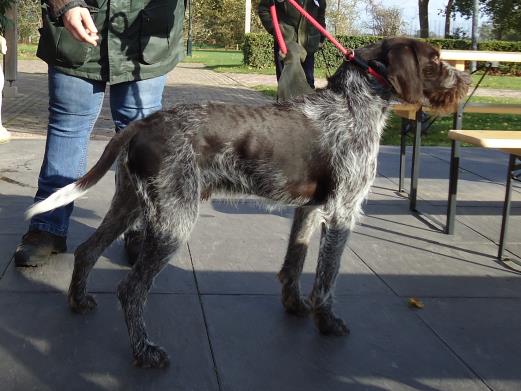 Opperarm zou wat schuiner kunnen.Beoordelingsformulier jachtaanlegtest CFVNStamboomnaam:  Heiko vd PerwaborgRoepnaam van de hond: HeikoEigenaar/voorjager: M. VulkerNHSB-nummer: 2863972Beoordelingsformulier jachtaanlegtest CFVNStamboomnaam:  Heiko vd PerwaborgRoepnaam van de hond: HeikoEigenaar/voorjager: M. VulkerNHSB-nummer: 2863972Beoordelingsformulier jachtaanlegtest CFVNStamboomnaam:  Heiko vd PerwaborgRoepnaam van de hond: HeikoEigenaar/voorjager: M. VulkerNHSB-nummer: 2863972Beoordelingsformulier jachtaanlegtest CFVNStamboomnaam:  Heiko vd PerwaborgRoepnaam van de hond: HeikoEigenaar/voorjager: M. VulkerNHSB-nummer: 2863972Beoordelingsformulier jachtaanlegtest CFVNStamboomnaam:  Heiko vd PerwaborgRoepnaam van de hond: HeikoEigenaar/voorjager: M. VulkerNHSB-nummer: 2863972Beoordelingsformulier jachtaanlegtest CFVNStamboomnaam:  Heiko vd PerwaborgRoepnaam van de hond: HeikoEigenaar/voorjager: M. VulkerNHSB-nummer: 2863972Beoordelingsformulier jachtaanlegtest CFVNStamboomnaam:  Heiko vd PerwaborgRoepnaam van de hond: HeikoEigenaar/voorjager: M. VulkerNHSB-nummer: 2863972Nummer: 21Geb.: 12/12/2011Leeftijd: 22 mndGeslacht: ReuNummer: 21Geb.: 12/12/2011Leeftijd: 22 mndGeslacht: ReuGoedGoedVoldoendeVoldoendeVoldoendeOnvoldoende1.    V     E     L     D     T     E     S      Ta. Zoekwijzea. Zoekwijze Jaagt met duidelijke intentie  Jaagt met duidelijke intentie  Jaagt bij vlagen Jaagt bij vlagen Jaagt bij vlagen Jaagt niet1.    V     E     L     D     T     E     S      Tb. Zoek tempob. Zoek tempo Vlotte galop Rustige galop Vlotte galop Rustige galop Trage galop Trage galop Trage galop  Te traag  
  Te snel1.    V     E     L     D     T     E     S      Tc. Zoek groottec. Zoek grootte 100-150 meter breed 100-150 meter breed 60-100 meter breed 60-100 meter breed 60-100 meter breed <50 meter breed1.    V     E     L     D     T     E     S      Td. Interesse in levend wildd. Interesse in levend wild Fel op het wild Fel op het wild Geïnteresseerd in wild Geïnteresseerd in wild Geïnteresseerd in wild Niet geïnteresseerd in wild1.    V     E     L     D     T     E     S      Te. Kophoudinge. Kophouding Boven schouderhoogte Op schouderhoogte Boven schouderhoogte Op schouderhoogte Onder schouderhoogte Onder schouderhoogte Onder schouderhoogte Grondgericht1.    V     E     L     D     T     E     S      Tf. Neusgebruikf. Neusgebruik Verwaait zeer ver Verwaait redelijk ver Verwaait zeer ver Verwaait redelijk ver Verwaait dichtbij Verwaait dichtbij Verwaait dichtbij Verwaait niet1.    V     E     L     D     T     E     S      Tg. Voorstaang. Voorstaan Komt duidelijk tot voorstaan Komt duidelijk tot voorstaan Verstrakt bij de kooi Verstrakt bij de kooi Verstrakt bij de kooi Komt niet tot voorstaan of        verstrakken bij de kooi2. Schotvastheid2. Schotvastheid Goed schotvast Goed schotvast Korte schrikreactie met vlot herstel Korte schrikreactie met vlot herstel Korte schrikreactie met vlot herstel Schotschuw4. Waterwil4. Waterwil Gaat vlot te water Gaat redelijk vlot te water Gaat vlot te water Gaat redelijk vlot te water Gaat moeizaam te water Gaat moeizaam te water Gaat moeizaam te water Gaat niet te water5. Interesse in dood wild5. Interesse in dood wild Pakt het wild vlot op Pakt het wild vlot op Pakt uiteindelijk even op  Geïnteresseerd en doet poging tot 
       oppakken Pakt uiteindelijk even op  Geïnteresseerd en doet poging tot 
       oppakken Pakt uiteindelijk even op  Geïnteresseerd en doet poging tot 
       oppakken Ongeïnteresseerd Moedwillig ernstig beschadigd6. Dresseerbaarheid6. Dresseerbaarheid Goed contact met voorjager Goed contact met voorjager Voldoende contact met voorjager Voldoende contact met voorjager Voldoende contact met voorjager Geen contact met voorjager7. Werkwil7. Werkwil Werkt met duidelijk plezier Werkt met duidelijk plezier Werkt met voldoende plezier Werkt met voldoende plezier Werkt met voldoende plezier Toont geen plezier3. Spoortest3. Spoortest(beoordeling is niet van invloed op eindresultaat)(beoordeling is niet van invloed op eindresultaat)(beoordeling is niet van invloed op eindresultaat)(beoordeling is niet van invloed op eindresultaat)(beoordeling is niet van invloed op eindresultaat)(beoordeling is niet van invloed op eindresultaat)a. Spoorwil Pakt sleep vlot op Pakt sleep aarzelend op Ongeïnteresseerd a. Spoorwil Pakt sleep vlot op Pakt sleep aarzelend op Ongeïnteresseerd a. Spoorwil Pakt sleep vlot op Pakt sleep aarzelend op Ongeïnteresseerd b. Spoorvastheid Loopt de sleep goed uit Loopt een deel van de sleep Volgt de sleep nietb. Spoorvastheid Loopt de sleep goed uit Loopt een deel van de sleep Volgt de sleep nietc. Neusgebruik Loopt aan onderwindse kant en vindt eventueel vlot en        zelfstandig de sleep terug Vindt binnen redelijke tijd of op aanwijzing de sleep terug Negeert de sleepc. Neusgebruik Loopt aan onderwindse kant en vindt eventueel vlot en        zelfstandig de sleep terug Vindt binnen redelijke tijd of op aanwijzing de sleep terug Negeert de sleepc. Neusgebruik Loopt aan onderwindse kant en vindt eventueel vlot en        zelfstandig de sleep terug Vindt binnen redelijke tijd of op aanwijzing de sleep terug Negeert de sleepEindresultaatNIET GESLAAGDNIET GESLAAGDNIET GESLAAGDNIET GESLAAGDNIET GESLAAGDNIET GESLAAGDNIET GESLAAGDDatumKeurmeester3 november 2013Dhr. C.B. Woets.3 november 2013Dhr. C.B. Woets.3 november 2013Dhr. C.B. Woets.3 november 2013Dhr. C.B. Woets.3 november 2013Dhr. C.B. Woets.3 november 2013Dhr. C.B. Woets.3 november 2013Dhr. C.B. Woets.KeurmeesterDhr. R. OnderwaterDhr. R. OnderwaterDhr. R. OnderwaterDhr. R. OnderwaterDhr. R. OnderwaterDhr. R. OnderwaterDhr. R. OnderwaterTypeTypeTypegoedgoedvoldoendevoldoendeonvoldoendeonvoldoendeSkeletSkeletSkeletsterksterkgemiddeldgemiddeldzwakzwakHoofdHoofdHoofdSchedelSchedelSchedelstandaardstandaardVoorsnuit lengteVoorsnuit lengteVoorsnuit lengte1:11:1lang (typisch)lang (typisch)korter dan schedelkorter dan schedelVoorsnuit vormVoorsnuit vormVoorsnuit vormlichte ramsneuslichte ramsneusrechtrechtOgenOgenOgenOogkleurOogkleurOogkleurdonkerdonkerbruinbruinlicht bruinlicht bruinroofvogelroofvogelOogledenOogledenOogledenaansluitendaansluitendOoraanzetOoraanzetOoraanzetstandaardstandaardHals Hals Hals  krachtig krachtig  zwak lang lang  kort droog droog niet droogGebitGebitBeetBeetscharendElementenElementencompleetBelijningBelijningBovenbelijningBovenbelijningstandaardniet strakOnderbelijningOnderbelijningstandaardopgetrokken BorstkasBorstkasBorst diepteBorst dieptegoedvoldoendeonvoldoendeVoorborstVoorborstgoedvoldoendeonvoldoendeHoekingenHoekingenVoorhandVoorhandgoedvoldoendeonvoldoende (uitleg)AchterhandAchterhandgoedvoldoendeonvoldoende (uitleg)Bekken liggingBekken liggingstandaardte sterk hellendte vlakStaartStaartStaartstandaardVoetenVoetenVoetenstandaardstandaardGangwerkGangwerkGangwerkUitgrijpenUitgrijpenUitgrijpengoedgoedvoldoendevoldoendeonvoldoendeonvoldoendeStuwingStuwingStuwinggoedgoedvoldoendevoldoendeonvoldoendeonvoldoendeVachtVachtVachtKleurKleurKleurschimmelschimmelbruinbruinniet standaardniet standaardVachtstructuurVachtstructuurVachtstructuurstandaardstandaardkortkortlanglangzachtzachtGarnituur kenmerkenGarnituur kenmerkenGarnituur kenmerkenaanwezigaanwezigmatigmatigontbreektontbreektGedragGedragGedragrustigrustigtimidetimidenerveusnerveusagressiefagressiefGEBREKENGEBREKENGEBREKENOpmerkingen                                    Hoogte: 67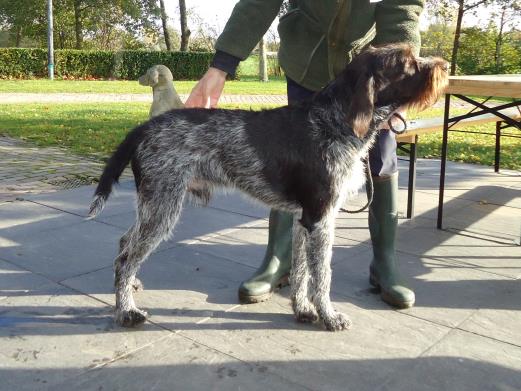 Schouder en opperarm zouden beide wat schuiner kunnen; lichaam is kort, bijna vierkantBeoordelingsformulier jachtaanlegtest CFVNStamboomnaam:  Dar Bohemska PerlaRoepnaam van de hond: IwanEigenaar/voorjager: Richard KoopsNHSB-nummer: 2779028Beoordelingsformulier jachtaanlegtest CFVNStamboomnaam:  Dar Bohemska PerlaRoepnaam van de hond: IwanEigenaar/voorjager: Richard KoopsNHSB-nummer: 2779028Beoordelingsformulier jachtaanlegtest CFVNStamboomnaam:  Dar Bohemska PerlaRoepnaam van de hond: IwanEigenaar/voorjager: Richard KoopsNHSB-nummer: 2779028Beoordelingsformulier jachtaanlegtest CFVNStamboomnaam:  Dar Bohemska PerlaRoepnaam van de hond: IwanEigenaar/voorjager: Richard KoopsNHSB-nummer: 2779028Beoordelingsformulier jachtaanlegtest CFVNStamboomnaam:  Dar Bohemska PerlaRoepnaam van de hond: IwanEigenaar/voorjager: Richard KoopsNHSB-nummer: 2779028Beoordelingsformulier jachtaanlegtest CFVNStamboomnaam:  Dar Bohemska PerlaRoepnaam van de hond: IwanEigenaar/voorjager: Richard KoopsNHSB-nummer: 2779028Beoordelingsformulier jachtaanlegtest CFVNStamboomnaam:  Dar Bohemska PerlaRoepnaam van de hond: IwanEigenaar/voorjager: Richard KoopsNHSB-nummer: 2779028Nummer: 22Geb.: 15-1-2010Leeftijd: 34 mndGeslacht: ReuNummer: 22Geb.: 15-1-2010Leeftijd: 34 mndGeslacht: ReuGoedGoedVoldoendeVoldoendeVoldoendeOnvoldoende1.    V     E     L     D     T     E     S      Ta. Zoekwijzea. Zoekwijze Jaagt met duidelijke intentie  Jaagt met duidelijke intentie  Jaagt bij vlagen Jaagt bij vlagen Jaagt bij vlagen Jaagt niet1.    V     E     L     D     T     E     S      Tb. Zoek tempob. Zoek tempo Vlotte galop Rustige galop Vlotte galop Rustige galop Trage galop Trage galop Trage galop  Te traag  
  Te snel1.    V     E     L     D     T     E     S      Tc. Zoek groottec. Zoek grootte 100-150 meter breed 100-150 meter breed 60-100 meter breed 60-100 meter breed 60-100 meter breed <50 meter breed1.    V     E     L     D     T     E     S      Td. Interesse in levend wildd. Interesse in levend wild Fel op het wild Fel op het wild Geïnteresseerd in wild Geïnteresseerd in wild Geïnteresseerd in wild Niet geïnteresseerd in wild1.    V     E     L     D     T     E     S      Te. Kophoudinge. Kophouding Boven schouderhoogte Op schouderhoogte Boven schouderhoogte Op schouderhoogte Onder schouderhoogte Onder schouderhoogte Onder schouderhoogte Grondgericht1.    V     E     L     D     T     E     S      Tf. Neusgebruikf. Neusgebruik Verwaait zeer ver Verwaait redelijk ver Verwaait zeer ver Verwaait redelijk ver Verwaait dichtbij Verwaait dichtbij Verwaait dichtbij Verwaait niet1.    V     E     L     D     T     E     S      Tg. Voorstaang. Voorstaan Komt duidelijk tot voorstaan Komt duidelijk tot voorstaan Verstrakt bij de kooi Verstrakt bij de kooi Verstrakt bij de kooi Komt niet tot voorstaan of        verstrakken bij de kooi2. Schotvastheid2. Schotvastheid Goed schotvast Goed schotvast Korte schrikreactie met vlot herstel Korte schrikreactie met vlot herstel Korte schrikreactie met vlot herstel Schotschuw4. Waterwil4. Waterwil Gaat vlot te water Gaat redelijk vlot te water Gaat vlot te water Gaat redelijk vlot te water Gaat moeizaam te water Gaat moeizaam te water Gaat moeizaam te water Gaat niet te water5. Interesse in dood wild5. Interesse in dood wild Pakt het wild vlot op Pakt het wild vlot op Pakt uiteindelijk even op  Geïnteresseerd en doet poging tot 
       oppakken Pakt uiteindelijk even op  Geïnteresseerd en doet poging tot 
       oppakken Pakt uiteindelijk even op  Geïnteresseerd en doet poging tot 
       oppakken Ongeïnteresseerd Moedwillig ernstig beschadigd6. Dresseerbaarheid6. Dresseerbaarheid Goed contact met voorjager Goed contact met voorjager Voldoende contact met voorjager Voldoende contact met voorjager Voldoende contact met voorjager Geen contact met voorjager7. Werkwil7. Werkwil Werkt met duidelijk plezier Werkt met duidelijk plezier Werkt met voldoende plezier Werkt met voldoende plezier Werkt met voldoende plezier Toont geen plezier3. Spoortest3. Spoortest(beoordeling is niet van invloed op eindresultaat)(beoordeling is niet van invloed op eindresultaat)(beoordeling is niet van invloed op eindresultaat)(beoordeling is niet van invloed op eindresultaat)(beoordeling is niet van invloed op eindresultaat)(beoordeling is niet van invloed op eindresultaat)a. Spoorwil Pakt sleep vlot op Pakt sleep aarzelend op Ongeïnteresseerd a. Spoorwil Pakt sleep vlot op Pakt sleep aarzelend op Ongeïnteresseerd a. Spoorwil Pakt sleep vlot op Pakt sleep aarzelend op Ongeïnteresseerd b. Spoorvastheid Loopt de sleep goed uit Loopt een deel van de sleep Volgt de sleep nietb. Spoorvastheid Loopt de sleep goed uit Loopt een deel van de sleep Volgt de sleep nietc. Neusgebruik Loopt aan onderwindse kant en vindt eventueel vlot en        zelfstandig de sleep terug Vindt binnen redelijke tijd of op aanwijzing de sleep terug Negeert de sleepc. Neusgebruik Loopt aan onderwindse kant en vindt eventueel vlot en        zelfstandig de sleep terug Vindt binnen redelijke tijd of op aanwijzing de sleep terug Negeert de sleepc. Neusgebruik Loopt aan onderwindse kant en vindt eventueel vlot en        zelfstandig de sleep terug Vindt binnen redelijke tijd of op aanwijzing de sleep terug Negeert de sleepEindresultaatGESLAAGDGESLAAGDGESLAAGDGESLAAGDGESLAAGDGESLAAGDGESLAAGDDatumKeurmeester3 november 2013Dhr. C.B. Woets.3 november 2013Dhr. C.B. Woets.3 november 2013Dhr. C.B. Woets.3 november 2013Dhr. C.B. Woets.3 november 2013Dhr. C.B. Woets.3 november 2013Dhr. C.B. Woets.3 november 2013Dhr. C.B. Woets.KeurmeesterDhr. R. OnderwaterDhr. R. OnderwaterDhr. R. OnderwaterDhr. R. OnderwaterDhr. R. OnderwaterDhr. R. OnderwaterDhr. R. OnderwaterTypeTypeTypegoedgoedvoldoendevoldoendeonvoldoendeonvoldoendeSkeletSkeletSkeletsterksterkgemiddeldgemiddeldzwakzwakHoofdHoofdHoofdSchedelSchedelSchedelstandaardstandaardVoorsnuit lengteVoorsnuit lengteVoorsnuit lengte1:11:1lang (typisch)lang (typisch)korter dan schedelkorter dan schedelVoorsnuit vormVoorsnuit vormVoorsnuit vormlichte ramsneuslichte ramsneusrechtrechtOgenOgenOgenOogkleurOogkleurOogkleurdonkerdonkerbruinbruinlicht bruinlicht bruinroofvogelroofvogelOogledenOogledenOogledenaansluitendaansluitendOoraanzetOoraanzetOoraanzetstandaardstandaardHals Hals Hals  krachtig krachtig  zwak lang lang  kort droog droog niet droogGebitGebitBeetBeetscharendElementenElementencompleetBelijningBelijningBovenbelijningBovenbelijningstandaardniet strakOnderbelijningOnderbelijningstandaardopgetrokken BorstkasBorstkasBorst diepteBorst dieptegoedvoldoendeonvoldoendeVoorborstVoorborstgoedvoldoendeonvoldoendeHoekingenHoekingenVoorhandVoorhandgoedvoldoendeonvoldoende (uitleg)AchterhandAchterhandgoedvoldoendeonvoldoende (uitleg)Bekken liggingBekken liggingstandaardte sterk hellendte vlakStaartStaartStaartstandaardVoetenVoetenVoetenstandaardstandaardGangwerkGangwerkGangwerkUitgrijpenUitgrijpenUitgrijpengoedgoedvoldoendevoldoendeonvoldoendeonvoldoendeStuwingStuwingStuwinggoedgoedvoldoendevoldoendeonvoldoendeonvoldoendeVachtVachtVachtKleurKleurKleurschimmelschimmelbruinbruinniet standaardniet standaardVachtstructuurVachtstructuurVachtstructuurstandaardstandaardkortkortlanglangzachtzachtGarnituur kenmerkenGarnituur kenmerkenGarnituur kenmerkenaanwezigaanwezigmatigmatigontbreektontbreektGedragGedragGedragrustigrustigtimidetimidenerveusnerveusagressiefagressiefGEBREKENGEBREKENGEBREKENOpmerkingen                                    Hoogte:  66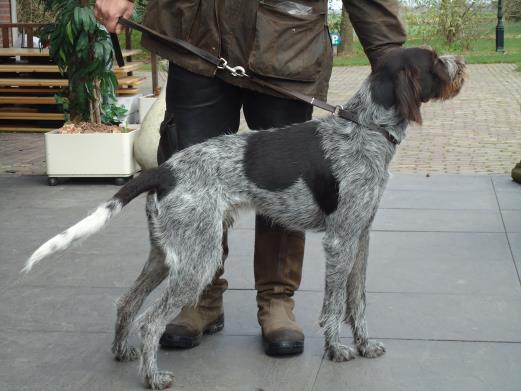 Opperarm en schouder moeten beide schuiner; onderbelijning had iets minder opgetrokken mogen zijn.